ПРАВИТЕЛЬСТВО СТАВРОПОЛЬСКОГО КРАЯПОСТАНОВЛЕНИЕот 29 декабря 2014 г. N 560-пОБ УТВЕРЖДЕНИИ ПОРЯДКОВ ПРЕДОСТАВЛЕНИЯ СОЦИАЛЬНЫХ УСЛУГПОСТАВЩИКАМИ СОЦИАЛЬНЫХ УСЛУГ В СТАВРОПОЛЬСКОМ КРАЕВ целях реализации Федерального закона "Об основах социального обслуживания граждан в Российской Федерации" Правительство Ставропольского края постановляет:1. Утвердить прилагаемые:1.1. Порядок предоставления социальных услуг в форме социального обслуживания на дому поставщиками социальных услуг в Ставропольском крае.1.2. Порядок предоставления социальных услуг в полустационарной форме социального обслуживания поставщиками социальных услуг в Ставропольском крае.1.3. Порядок предоставления социальных услуг в стационарной форме социального обслуживания поставщиками социальных услуг в Ставропольском крае.2. Контроль за выполнением настоящего постановления возложить на заместителя председателя Правительства Ставропольского края Кувалдину И.В.3. Настоящее постановление вступает в силу с 01 января 2015 года.Исполняющий обязанностиГубернатора Ставропольского краяпервый заместитель председателяПравительства Ставропольского краяИ.И.КОВАЛЕВУтвержденпостановлениемПравительства Ставропольского краяот 29 декабря 2014 г. N 560-пПОРЯДОКПРЕДОСТАВЛЕНИЯ СОЦИАЛЬНЫХ УСЛУГ В ФОРМЕ СОЦИАЛЬНОГООБСЛУЖИВАНИЯ НА ДОМУ ПОСТАВЩИКАМИ СОЦИАЛЬНЫХ УСЛУГВ СТАВРОПОЛЬСКОМ КРАЕI. Общие положения1. Настоящий Порядок устанавливает правила предоставления социальных услуг в форме социального обслуживания на дому (далее - социальные услуги) получателям социальных услуг поставщиками социальных услуг в Ставропольском крае (далее - поставщики социальных услуг).2. Понятия и термины, используемые в настоящем Порядке, применяются в значениях, установленных Федеральным законом "Об основах социального обслуживания граждан в Российской Федерации" (далее - Федеральный закон).3. Получателями социальных услуг являются граждане, признанные нуждающимися в социальном обслуживании в форме социального обслуживания на дому в соответствии с законодательством Российской Федерации и законодательством Ставропольского края (далее - получатели социальных услуг).4. Социальные услуги, за исключением срочных социальных услуг, предоставляются получателям социальных услуг в соответствии с индивидуальными программами предоставления социальных услуг, составляемыми в порядке, установленном министерством труда и социальной защиты населения Ставропольского края (далее соответственно - индивидуальная программа, министерство), и условиями договоров о предоставлении социальных услуг, заключаемыми между гражданами или их законными представителями и поставщиками социальных услуг на основании требований Федерального закона (далее - договор о предоставлении социальных услуг).5. Поставщики социальных услуг предоставляют получателям социальных услуг с учетом их индивидуальных потребностей следующие виды социальных услуг:1) социально-бытовые;2) социально-медицинские;3) социально-психологические;4) социально-педагогические;5) социально-трудовые;6) социально-правовые;7) услуги в целях повышения коммуникативного потенциала получателей социальных услуг, имеющих ограничения жизнедеятельности, в том числе детей-инвалидов;8) срочные социальные услуги.II. Наименования и стандарты социальных услуг,предоставляемых поставщиками социальных услуг6. Наименования и стандарты социальных услуг, предоставляемых поставщиками социальных услуг, приведены в приложении (не приводятся) к настоящему Порядку.III. Правила предоставления социальных услугбесплатно либо за плату или частичную плату7. Социальные услуги предоставляются бесплатно либо за плату или частичную плату.8. Решение об условиях оказания социальных услуг бесплатно либо за плату или частичную плату принимается поставщиком социальных услуг на основании представляемых получателем социальных услуг или его законным представителем документов, предусмотренных пунктом 16 настоящего Порядка, с учетом среднедушевого дохода получателя социальных услуг, величины прожиточного минимума, установленного в Ставропольском крае, а также тарифов на социальные услуги.9. Расчет среднедушевого дохода в отношении получателя социальных услуг, за исключением лиц, указанных в подпунктах "1" - "7" пункта 10 настоящего Порядка, производится на дату обращения за получением социальной услуги и осуществляется на основании документов, предусмотренных подпунктом "7" пункта 16 настоящего Порядка.(в ред. постановления Правительства Ставропольского края от 10.03.2023 N 109-п)10. Социальные услуги предоставляются бесплатно следующим категориям получателей социальных услуг:1) несовершеннолетние дети;2) участники и инвалиды Великой Отечественной войны;3) инвалиды боевых действий;4) лица, награжденные знаком "Жителю блокадного Ленинграда";5) лица, награжденные знаком "Житель осажденного Севастополя";6) лица, работавшие в период Великой Отечественной войны на объектах противовоздушной обороны, местной противовоздушной обороны, на строительстве оборонительных сооружений, военно-морских баз, аэродромов и других военных объектов в пределах тыловых границ действующих фронтов, операционных зон действующих флотов, на прифронтовых участках железных и автомобильных дорог, члены экипажей судов транспортного флота, интернированные в начале Великой Отечественной войны в портах других государств;7) лица, пострадавшие в результате чрезвычайных ситуаций, вооруженных межнациональных (межэтнических) конфликтов;8) получатели социальных услуг, если на дату обращения за получением социальной услуги их среднедушевой доход ниже предельной величины или равен предельной величине среднедушевого дохода для предоставления социальных услуг бесплатно, установленной законом Ставропольского края.(п. 10 в ред. постановления Правительства Ставропольского края от 10.03.2023 N 109-п)11. Социальные услуги предоставляются за плату или частичную плату, если на дату обращения за получением социальной услуги среднедушевой доход получателя социальных услуг превышает предельную величину среднедушевого дохода для предоставления социальных услуг бесплатно, установленную законом Ставропольского края.12. Размер ежемесячной платы за предоставление социальных услуг рассчитывается в соответствии с постановлением Правительства Ставропольского края от 05 ноября 2014 г. N 431-п "Об утверждении размеров платы за предоставление социальных услуг и порядка ее взимания".13. Плата за предоставление социальных услуг производится в соответствии с договором о предоставлении социальных услуг.IV. Требования к деятельности поставщиковсоциальных услуг14. Поставщики социальных услуг при предоставлении социальных услуг обязаны:1) осуществлять свою деятельность в соответствии с законодательством Российской Федерации и законодательством Ставропольского края;2) соблюдать права человека и гражданина;3) обеспечивать неприкосновенность личности и безопасность получателей социальных услуг;4) обеспечить ознакомление получателей социальных услуг или их законных представителей с правоустанавливающими документами, на основании которых поставщик социальных услуг осуществляет свою деятельность и оказывает социальные услуги;5) предоставлять социальные услуги получателям социальных услуг в соответствии с индивидуальными программами и условиями договоров о предоставлении социальных услуг;6) предоставлять бесплатно в доступной форме получателям социальных услуг или их законным представителям информацию об их правах и обязанностях, о видах социальных услуг, сроках, порядке и об условиях их предоставления, о тарифах на эти услуги и об их стоимости для получателя социальных услуг либо о возможности получать их бесплатно;7) использовать информацию о получателях социальных услуг в соответствии с установленными законодательством Российской Федерации о персональных данных требованиями о защите персональных данных;8) предоставлять министерству информацию для формирования регистра получателей социальных услуг;9) осуществлять социальное сопровождение в соответствии с Федеральным законом;10) предоставлять получателям социальных услуг возможность пользоваться услугами связи, в том числе информационно-телекоммуникационной сети "Интернет", и услугами почтовой связи;11) обеспечивать получателям социальных услуг содействие в прохождении медико-социальной экспертизы, проводимой в установленном законодательством Российской Федерации порядке федеральными учреждениями медико-социальной экспертизы;12) предоставлять получателям социальных услуг срочные социальные услуги в соответствии законодательством Российской Федерации и законодательством Ставропольского края;13) исполнять иные обязанности, связанные с реализацией прав получателей социальных услуг на социальное обслуживание.15. Поставщики социальных услуг при оказании социальных услуг не вправе:1) ограничивать права, свободы и законные интересы получателей социальных услуг, в том числе при использовании лекарственных препаратов для медицинского применения;2) применять физическое или психологическое насилие в отношении получателей социальных услуг, допускать их оскорбление, грубое обращение с ними.V. Перечень документов, необходимых для предоставлениясоциальных услуг16. Решение о предоставлении социальных услуг, за исключением срочных социальных услуг, принимается поставщиком социальных услуг на основании следующих документов:1) заявление о предоставлении социальных услуг поставщиком социальных услуг по форме, утверждаемой федеральным органом исполнительной власти, осуществляющим функции по выработке и реализации государственной политики и нормативно-правовому регулированию в сфере социального обслуживания (далее - заявление);2) документ, удостоверяющий личность получателя социальных услуг или его законного представителя (в случае обращения за получением социальных услуг законного представителя);3) документ, подтверждающий полномочия законного представителя (в случае обращения за получением социальных услуг законного представителя);4) документ установленного образца, подтверждающий отнесение получателя социальных услуг к одной из категорий, указанных в подпунктах "2" - "6" пункта 10 настоящего Порядка;(пп. 4 в ред. постановления Правительства Ставропольского края от 10.03.2023 N 109-п)5) индивидуальная программа;6) документы, свидетельствующие о том, что получатель социальных услуг является пострадавшим в результате чрезвычайных ситуаций или вооруженных межнациональных (межэтнических) конфликтов;7) документы о составе семьи получателя социальных услуг (при ее наличии), доходах получателя социальных услуг и членов его семьи (при ее наличии) и принадлежащем ему (им) имуществе на праве собственности, необходимые для определения размера платы за предоставление социальных услуг;8) заключение о наличии (отсутствии) заболеваний, включенных в перечень медицинских противопоказаний, в связи с наличием которых гражданину или получателю социальных услуг может быть отказано, в том числе временно, в предоставлении социальных услуг, по форме, утверждаемой федеральным органом исполнительной власти, осуществляющим функции по выработке и реализации государственной политики и нормативно-правовому регулированию в сфере здравоохранения (далее - заключение).(пп. 8 введен постановлением Правительства Ставропольского края от 10.03.2023 N 109-п)17. Решение о предоставлении срочных социальных услуг принимается поставщиком социальных услуг на основании заявления, а также полученной от медицинских, образовательных или иных организаций, не входящих в систему социального обслуживания, информации о гражданах, нуждающихся в предоставлении срочных социальных услуг, в день получения заявления, такой информации.18. Заявление и документы, указанные в подпунктах "1" - "5" и "8" пункта 16 настоящего Порядка, представляются получателем социальных услуг или его законным представителем в подлинниках, или нотариально заверенных копиях, или в форме электронных документов в порядке, установленном постановлением Правительства Российской Федерации от 7 июля 2011 г. N 553 "О порядке оформления и представления заявлений и иных документов, необходимых для предоставления государственных и (или) муниципальных услуг, в форме электронных документов".(в ред. постановления Правительства Ставропольского края от 10.03.2023 N 109-п)В случае если документы представлены в подлинниках, поставщик социальных услуг делает их копии и заверяет их, а оригиналы возвращает заявителю в день обращения за предоставлением социальных услуг.19. Документы, предусмотренные подпунктами "6" и "7" пункта 16 настоящего Порядка, представляются по собственной инициативе получателями социальных услуг или их законными представителями либо запрашиваются поставщиком социальных услуг в государственных органах и органах местного самоуправления, в распоряжении которых находятся указанные документы, в рамках межведомственного информационного взаимодействия в течение 3 рабочих дней со дня поступления заявления.VI. Заключение договора о предоставлениисоциальных услуг20. Договор о предоставлении социальных услуг заключается между гражданином или его законным представителем и поставщиком социальных в течение суток с даты представления индивидуальной программы поставщику социальных услуг.21. При заключении договора получатели социальных услуг или их законные представители должны быть ознакомлены с условиями предоставления социальных услуг, правилами внутреннего распорядка для получателей социальных услуг, получить информацию о своих правах, обязанностях, видах социальных услуг, которые будут им предоставлены, сроках, порядке их предоставления, тарифах на эти услуги и об их стоимости для получателей социальных услуг либо о возможности получать их бесплатно, а также о поставщиках социальных услуг.VII. Прекращение предоставления социальныхуслуг или отказ в их предоставлении(в ред. постановления Правительства Ставропольского краяот 10.03.2023 N 109-п)22. Основаниями для прекращения предоставления социальных услуг являются:1) письменное заявление получателя социальных услуг или его представителя об отказе в предоставлении социальных услуг;2) окончание срока предоставления социальных услуг в соответствии с договором и (или) индивидуальной программой;3) нарушение получателем социальных услуг или его представителем условий, предусмотренных договором;4) смерть получателя социальных услуг или ликвидация (прекращение деятельности) поставщика социальных услуг;5) решение суда о признании получателя социальных услуг умершим или безвестно отсутствующим;6) осуждение получателя социальных услуг к отбыванию наказания в виде лишения свободы.      1    22 .  Основанием для отказа в предоставлении  социальных услуг являетсяналичие  у  получателя  социальных  услуг  медицинских  противопоказаний  кполучению    социальных   услуг,   подтвержденных   заключением,   выданнымуполномоченной медицинской организацией.(п.   22.1   введен   постановлением   Правительства  Ставропольского  краяот 10.03.2023 N 109-п)    23. Решение о прекращении предоставления социальных услуг  или  решениеоб   отказе  в  предоставлении  социальных  услуг  принимается  поставщикомсоциальных  услуг  в  течение  1 рабочего дня со дня наступления оснований,                           1указанных в пунктах 22 и 22  настоящего Порядка соответственно.Поставщик социальных услуг информирует получателя социальных услуг или его законного представителя о принятом решении о прекращении предоставления социальных услуг или решении об отказе в предоставлении социальных услуг в течение 1 рабочего дня со дня принятия такого решения в форме электронного документа по адресу электронной почты, указанному в заявлении, или в письменной форме по почтовому адресу, указанному в заявлении.Предоставление социальных услуг возобновляется после получения соответствующего заключения, выданного уполномоченной медицинской организацией, подтверждающего отсутствие медицинских противопоказаний.В случае если гражданину или получателю социальных услуг отказано в предоставлении социальных услуг в связи с наличием медицинских противопоказаний, поставщик социальных услуг информирует медицинскую организацию Ставропольского края по месту жительства гражданина или получателя социальных услуг о необходимости оказания ему медицинской помощи, в том числе медицинского наблюдения.(п. 23 в ред. постановления Правительства Ставропольского края от 10.03.2023 N 109-п)Приложениек Порядкупредоставления социальныхуслуг в форме социального обслуживанияна дому поставщиками социальных услугв Ставропольском краеНАИМЕНОВАНИЯ И СТАНДАРТЫСОЦИАЛЬНЫХ УСЛУГ В ФОРМЕ СОЦИАЛЬНОГО ОБСЛУЖИВАНИЯ НА ДОМУ,ПРЕДОСТАВЛЯЕМЫХ ПОСТАВЩИКАМИ СОЦИАЛЬНЫХ УСЛУГВ СТАВРОПОЛЬСКОМ КРАЕПримечания:1. Сроки предоставления социальных услуг в форме социального обслуживания на дому определяются индивидуальной программой предоставления социальных услуг.2. Оценка качества и результатов предоставления социальных услуг осуществляются по следующим показателям:полнота предоставления социальной услуги в соответствии с требованиями законодательства Российской Федерации и законодательства Ставропольского края, в том числе с учетом объема предоставляемых социальных услуг, сроков предоставления социальных услуг;своевременность предоставления социальной услуги, в том числе с учетом степени нуждаемости получателя социальной услуги;результативность (эффективность) предоставления социальной услуги (улучшение условий жизнедеятельности получателя социальной услуги);удовлетворенность получателей социальных услуг качеством и доступностью социальных услуг по отношению к общей численности получателей социальных услуг;отсутствие обоснованных жалоб получателей социальных услуг.3. Для определения нуждаемости в социальных услугах у граждан, полностью или частично утративших способность либо возможность осуществлять самообслуживание, самостоятельно передвигаться, обеспечивать основные жизненные потребности в силу заболевания, травмы, возраста или наличия инвалидности, организациями социального обслуживания Ставропольского края проводится оценка зависимости от посторонней помощи с установлением группы оценки зависимости получателя социальной услуги от посторонней помощи в соответствии с порядком, утверждаемым правовым актом министерства труда и социальной защиты населения Ставропольского края.--------------------------------<*> Далее в настоящем Приложении используется сокращение - группа. Описание группы соответствует таблице распределения граждан на группы по результатам оценки зависимости от посторонней помощи, утвержденной приказом министерства труда и социальной защиты населения Ставропольского края от 06 мая 2019 г. N 124.УтвержденпостановлениемПравительства Ставропольского краяот 29 декабря 2014 г. N 560-пПОРЯДОКПРЕДОСТАВЛЕНИЯ СОЦИАЛЬНЫХ УСЛУГ В ПОЛУСТАЦИОНАРНОЙ ФОРМЕСОЦИАЛЬНОГО ОБСЛУЖИВАНИЯ ПОСТАВЩИКАМИ СОЦИАЛЬНЫХ УСЛУГВ СТАВРОПОЛЬСКОМ КРАЕI. Общие положения1. Настоящий Порядок устанавливает правила предоставления социальных услуг в полустационарной форме социального обслуживания (далее - социальные услуги) получателям социальных услуг поставщиками социальных услуг в Ставропольском крае (далее - поставщики социальных услуг).2. Понятия и термины, используемые в настоящем Порядке, применяются в значениях, установленных Федеральным законом "Об основах социального обслуживания граждан в Российской Федерации" (далее - Федеральный закон).3. Получателями социальных услуг являются граждане, признанные нуждающимися в социальном обслуживании в полустационарной форме социального обслуживания в соответствии с законодательством Российской Федерации и законодательством Ставропольского края (далее - получатели социальных услуг).4. Социальные услуги, за исключением срочных социальных услуг, предоставляются получателям социальных услуг в соответствии с индивидуальными программами предоставления социальных услуг, составляемыми в порядке, установленном министерством труда и социальной защиты населения Ставропольского края (далее соответственно - индивидуальная программа, министерство), и условиями договоров о предоставлении социальных услуг, заключаемыми между гражданами или их законными представителями и поставщиками социальных услуг на основании требований Федерального закона (далее - договор о предоставлении социальных услуг).5. Поставщики социальных услуг предоставляют получателям социальных услуг с учетом их индивидуальных потребностей следующие виды социальных услуг:1) социально-бытовые;2) социально-медицинские;3) социально-психологические;4) социально-педагогические;5) социально-трудовые;6) социально-правовые;7) услуги в целях повышения коммуникативного потенциала получателей социальных услуг, имеющих ограничения жизнедеятельности, в том числе детей-инвалидов;8) срочные социальные услуги.II. Наименования и стандарты социальных услуг,предоставляемых поставщиками социальных услуг6. Наименования и стандарты социальных услуг, предоставляемых поставщиками социальных услуг, приведены в приложении (не приводятся) к настоящему Порядку.III. Правила предоставления социальных услугбесплатно либо за плату или частичную плату7. Социальные услуги предоставляются бесплатно либо за плату или частичную плату.8. Решение об условиях оказания социальных услуг бесплатно либо за плату или частичную плату принимается поставщиком социальных услуг на основании представляемых получателем социальных услуг или его законным представителем документов, предусмотренных пунктом 16 настоящего Порядка, с учетом среднедушевого дохода получателя социальных услуг, величины прожиточного минимума, установленного в Ставропольском крае, а также тарифов на социальные услуги.9. Расчет среднедушевого дохода в отношении получателя социальных услуг, за исключением лиц, указанных в подпунктах "1" - "7" пункта 10 настоящего Порядка, производится на дату обращения за получением социальной услуги и осуществляется на основании документов, предусмотренных подпунктом "7" пункта 16 настоящего Порядка.(в ред. постановления Правительства Ставропольского края от 10.03.2023 N 109-п)10. Социальные услуги предоставляются бесплатно следующим категориям получателей социальных услуг:1) несовершеннолетние дети;2) участники и инвалиды Великой Отечественной войны;3) инвалиды боевых действий;4) лица, награжденные знаком "Жителю блокадного Ленинграда";5) лица, награжденные знаком "Житель осажденного Севастополя";6) лица, работавшие в период Великой Отечественной войны на объектах противовоздушной обороны, местной противовоздушной обороны, на строительстве оборонительных сооружений, военно-морских баз, аэродромов и других военных объектов в пределах тыловых границ действующих фронтов, операционных зон действующих флотов, на прифронтовых участках железных и автомобильных дорог, члены экипажей судов транспортного флота, интернированные в начале Великой Отечественной войны в портах других государств;7) лица, пострадавшие в результате чрезвычайных ситуаций, вооруженных межнациональных (межэтнических) конфликтов;8) получатели социальных услуг, если на дату обращения за получением социальной услуги их среднедушевой доход ниже предельной величины или равен предельной величине среднедушевого дохода для предоставления социальных услуг бесплатно, установленной законом Ставропольского края.(п. 10 в ред. постановления Правительства Ставропольского края от 10.03.2023 N 109-п)11. Социальные услуги предоставляются за плату или частичную плату, если на дату обращения за получением социальной услуги среднедушевой доход получателя социальных услуг превышает предельную величину среднедушевого дохода для предоставления социальных услуг бесплатно, установленную законом Ставропольского края.12. Размер ежемесячной платы за предоставление социальных услуг рассчитывается в соответствии с постановлением Правительства Ставропольского края от 05 ноября 2014 г. N 431-п "Об утверждении размеров платы за предоставление социальных услуг и порядка ее взимания".13. Плата за предоставление социальных услуг производится в соответствии с договором о предоставлении социальных услуг.IV. Требования к деятельности поставщиковсоциальных услуг14. Поставщики социальных услуг при предоставлении социальных услуг обязаны:1) осуществлять свою деятельность в соответствии с законодательством Российской Федерации и законодательством Ставропольского края;2) соблюдать права человека и гражданина;3) обеспечивать неприкосновенность личности и безопасность получателей социальных услуг;4) обеспечить ознакомление получателей социальных услуг или их законных представителей с правоустанавливающими документами, на основании которых поставщик социальных услуг осуществляет свою деятельность и оказывает социальные услуги;5) обеспечить сохранность личных вещей и ценностей получателей социальных услуг;6) предоставлять социальные услуги получателям социальных услуг в соответствии с индивидуальными программами и условиями договоров о предоставлении социальных услуг;7) предоставлять бесплатно в доступной форме получателям социальных услуг или их законным представителям информацию об их правах и обязанностях, о видах социальных услуг, сроках, порядке и об условиях их предоставления, о тарифах на эти услуги и об их стоимости для получателя социальных услуг либо о возможности получать их бесплатно;8) использовать информацию о получателях социальных услуг в соответствии с установленными законодательством Российской Федерации о персональных данных требованиями о защите персональных данных;9) предоставлять министерству информацию для формирования регистра получателей социальных услуг;10) осуществлять социальное сопровождение в соответствии с Федеральным законом;11) предоставлять получателям социальных услуг возможность пользоваться услугами связи, в том числе информационно-телекоммуникационной сети "Интернет", и услугами почтовой связи при получении социальных услуг в организациях социального обслуживания;12) информировать получателей социальных услуг о правилах пожарной безопасности, эксплуатации предоставляемых приборов и оборудования;13) обеспечивать получателям социальных услуг условия пребывания, соответствующие санитарно-гигиеническим требованиям, а также надлежащий уход;14) обеспечивать получателям социальных услуг содействие в прохождении медико-социальной экспертизы, проводимой в установленном законодательством Российской Федерации порядке федеральными учреждениями медико-социальной экспертизы;15) предоставлять получателям социальных услуг срочные социальные услуги в соответствии законодательством Российской Федерации и законодательством Ставропольского края;16) исполнять иные обязанности, связанные с реализацией прав получателей социальных услуг на социальное обслуживание.15. Поставщики социальных услуг при оказании социальных услуг не вправе:1) ограничивать права, свободы и законные интересы получателей социальных услуг, в том числе при использовании лекарственных препаратов для медицинского применения;2) применять физическое или психологическое насилие в отношении получателей социальных услуг, допускать их оскорбление, грубое обращение с ними.V. Перечень документов, необходимых для предоставлениясоциальных услуг16. Решение о предоставлении социальных услуг, за исключением срочных социальных услуг, принимается поставщиком социальных услуг на основании следующих документов:1) заявление о предоставлении социальных услуг поставщиком социальных услуг по форме, утверждаемой федеральным органом исполнительной власти, осуществляющим функции по выработке и реализации государственной политики и нормативно-правовому регулированию в сфере социального обслуживания (далее - заявление);2) документ, удостоверяющий личность получателя социальных услуг или его законного представителя (в случае обращения за получением социальных услуг законного представителя);3) документ, подтверждающий полномочия законного представителя (в случае обращения за получением социальных услуг представителя);4) документ установленного образца, подтверждающий отнесение получателя социальных услуг к одной из категорий, указанных в подпунктах "2" - "6" пункта 10 настоящего Порядка;(пп. 4 в ред. постановления Правительства Ставропольского края от 10.03.2023 N 109-п)5) индивидуальная программа;6) документы, свидетельствующие о том, что получатель социальных услуг является пострадавшим в результате чрезвычайных ситуаций или вооруженных межнациональных (межэтнических) конфликтов;7) документы о составе семьи получателя социальных услуг (при ее наличии), доходах получателя социальных услуг и членов его семьи (при ее наличии) и принадлежащем ему (им) имуществе на праве собственности, необходимые для определения размера платы за предоставление социальных услуг;8) заключение о наличии (отсутствии) заболеваний, включенных в перечень медицинских противопоказаний, в связи с наличием которых гражданину или получателю социальных услуг может быть отказано, в том числе временно, в предоставлении социальных услуг, по форме утверждаемой федеральным органом исполнительной власти, осуществляющим функции по выработке и реализации государственной политики и нормативно-правовому регулированию в сфере здравоохранения (далее - заключение).(пп. 8 введен постановлением Правительства Ставропольского края от 10.03.2023 N 109-п)17. Решение о предоставлении срочных социальных услуг принимается поставщиком социальных услуг на основании заявления, а также полученной от медицинских, образовательных или иных организаций, не входящих в систему социального обслуживания, информации о гражданах, нуждающихся в предоставлении срочных социальных услуг, в день получения заявления, такой информации.18. Заявление и документы, указанные в подпунктах "1" - "5" и "8" пункта 16 настоящего Порядка, представляются получателем социальных услуг или его законным представителем в подлинниках, или нотариально заверенных копиях, или в форме электронных документов в порядке, установленном постановлением Правительства Российской Федерации от 7 июля 2011 г. N 553 "О порядке оформления и представления заявлений и иных документов, необходимых для предоставления государственных и (или) муниципальных услуг, в форме электронных документов".(в ред. постановления Правительства Ставропольского края от 10.03.2023 N 109-п)В случае если документы представлены в подлинниках, поставщик социальных услуг делает их копии и заверяет их, а оригиналы возвращает заявителю в день обращения за предоставлением социальных услуг.19. Документы, предусмотренные подпунктами "6" и "7" пункта 16 настоящего Порядка, представляются по собственной инициативе получателями социальных услуг или их представителями либо запрашиваются поставщиком социальных услуг в государственных органах и органах местного самоуправления, в распоряжении которых находятся указанные документы, в рамках межведомственного информационного взаимодействия в течение 3 рабочих дней со дня поступления заявления.VI. Заключение договора о предоставлении социальных услуг20. Договор о предоставлении социальных услуг заключается между гражданином или его законным представителем и поставщиком социальных в течение суток с даты представления индивидуальной программы поставщику социальных услуг.21. При заключении договора получатели социальных услуг или их законные представители должны быть ознакомлены с условиями предоставления социальных услуг, правилами внутреннего распорядка для получателей социальных услуг, получить информацию о своих правах, обязанностях, видах социальных услуг, которые будут им предоставлены, сроках, порядке их предоставления, тарифах на эти услуги и об их стоимости для получателей социальных услуг либо о возможности получать их бесплатно, а также о поставщиках социальных услуг.VII. Прекращение предоставления социальных услугили отказ в их предоставлении(в ред. постановления Правительства Ставропольского краяот 10.03.2023 N 109-п)22. Основаниями для прекращения предоставления социальных услуг являются:1) письменное заявление получателя социальных услуг или его законного представителя об отказе в предоставлении социальных услуг;2) окончание срока предоставления социальных услуг в соответствии с договором и (или) индивидуальной программой;3) нарушение получателем социальных услуг или его законным представителем условий, предусмотренных договором;4) смерть получателя социальных услуг или ликвидация (прекращение деятельности) поставщика социальных услуг;5) решение суда о признании получателя социальных услуг умершим или безвестно отсутствующим;6) осуждение получателя социальных услуг к отбыванию наказания в виде лишения свободы.      1    22 .  Основанием для отказа в предоставлении социальных услуг  являетсяналичие  у  получателя  социальных  услуг  медицинских  противопоказаний  кполучению    социальных   услуг,   подтвержденных   заключением,   выданнымуполномоченной медицинской организацией.(п.   22.1   введен   постановлением   Правительства  Ставропольского  краяот 10.03.2023 N 109-п)    23. Решение о прекращении предоставления социальных  услуг или  решениеоб   отказе  в  предоставлении  социальных  услуг  принимается  поставщикомсоциальных  услуг  в  течение  1 рабочего дня со дня наступления оснований,                           1указанных в пунктах 22 и 22  настоящего Порядка соответственно.Поставщик социальных услуг информирует получателя социальных услуг или его законного представителя о принятом решении о прекращении предоставления социальных услуг или решении об отказе в предоставлении социальных услуг в течение 1 рабочего дня со дня принятия такого решения в форме электронного документа по адресу электронной почты, указанному в заявлении, или в письменной форме по почтовому адресу, указанному в заявлении.Предоставление социальных услуг возобновляется после получения соответствующего заключения, выданного уполномоченной медицинской организацией, подтверждающего отсутствие медицинских противопоказаний.В случае если гражданину или получателю социальных услуг отказано в предоставлении социальных услуг в связи с наличием медицинских противопоказаний, поставщик социальных услуг информирует медицинскую организацию Ставропольского края по месту жительства гражданина или получателя социальных услуг о необходимости оказания ему медицинской помощи, в том числе медицинского наблюдения.(п. 23 в ред. постановления Правительства Ставропольского края от 10.03.2023 N 109-п)Приложениек Порядкупредоставления социальныхуслуг в полустационарной формесоциального обслуживания поставщикамисоциальных услуг в Ставропольском краеНАИМЕНОВАНИЯ И СТАНДАРТЫСОЦИАЛЬНЫХ УСЛУГ В ПОЛУСТАЦИОНАРНОЙ ФОРМЕ СОЦИАЛЬНОГООБСЛУЖИВАНИЯ, ПРЕДОСТАВЛЯЕМЫХ ПОСТАВЩИКАМИ СОЦИАЛЬНЫХ УСЛУГВ СТАВРОПОЛЬСКОМ КРАЕПримечания:1. Сроки предоставления социальной услуги определяются индивидуальной программой оказания социальных услуг.2. Оценка качества и результатов предоставления социальной услуги осуществляются по следующим показателям:полнота предоставления социальной услуги в соответствии с требованиями законодательства Российской Федерации и законодательства Ставропольского края, в том числе с учетом объема предоставляемых социальных услуг, сроков предоставления социальных услуг;своевременность предоставления социальной услуги, в том числе с учетом степени нуждаемости получателя социальной услуги;результативность (эффективность) предоставления социальной услуги (улучшение условий жизнедеятельности получателя социальных услуг);удовлетворенность получателей социальных услуг качеством и доступностью социальных услуг по отношению к общей численности получателей социальных услуг;отсутствие обоснованных жалоб получателей социальных услуг.3. Для определения нуждаемости в социальных услугах у граждан, полностью или частично утративших способность либо возможность осуществлять самообслуживание, самостоятельно передвигаться, обеспечивать основные жизненные потребности в силу заболевания, травмы, возраста или наличия инвалидности, организациями социального обслуживания Ставропольского края проводится оценка зависимости от посторонней помощи с установлением группы оценки зависимости получателя социальной услуги от посторонней помощи в соответствии с порядком, утверждаемым правовым актом министерства труда и социальной защиты населения Ставропольского края.4. Направление получателей социальных услуг для проведения оздоровительных мероприятий в государственном бюджетном учреждении социального обслуживания населения "Краевой социально-оздоровительный центр "Кавказ" осуществляется в соответствии с порядком, утверждаемым правовым актом министерства труда и социальной защиты населения Ставропольского края.5. Предоставление социальных услуг в государственном бюджетном учреждении социального обслуживания населения "Ставропольский реабилитационный центр для детей и подростков с ограниченными возможностями здоровья" осуществляется в соответствии с порядком, утверждаемым правовым актом министерства труда и социальной защиты населения Ставропольского края.--------------------------------<*> Далее в настоящем Приложении используется сокращение - группа. Описание группы соответствует таблице распределения граждан на группы по результатам оценки зависимости от посторонней помощи, утвержденной приказом министерства труда и социальной защиты населения Ставропольского края от 06 мая 2019 г. N 124.УтвержденпостановлениемПравительства Ставропольского краяот 29 декабря 2014 г. N 560-пПОРЯДОКПРЕДОСТАВЛЕНИЯ СОЦИАЛЬНЫХ УСЛУГ В СТАЦИОНАРНОЙ ФОРМЕСОЦИАЛЬНОГО ОБСЛУЖИВАНИЯ ПОСТАВЩИКАМИ СОЦИАЛЬНЫХ УСЛУГВ СТАВРОПОЛЬСКОМ КРАЕI. Общие положения1. Настоящий Порядок устанавливает правила предоставления социальных услуг в стационарной форме социального обслуживания (далее - социальные услуги) получателям социальных услуг поставщиками социальных услуг в Ставропольском крае (далее - поставщики социальных услуг).2. Понятия и термины, используемые в настоящем Порядке, применяются в значениях, установленных Федеральным законом "Об основах социального обслуживания граждан в Российской Федерации" (далее - Федеральный закон).3. Получателями социальных услуг являются граждане, признанные нуждающимися в социальном обслуживании в стационарной форме социального обслуживания в соответствии с законодательством Российской Федерации и законодательством Ставропольского края (далее - получатели социальных услуг).4. Социальные услуги предоставляются получателям социальных услуг в соответствии с индивидуальными программами предоставления социальных услуг, составляемыми в порядке, установленном министерством труда и социальной защиты населения Ставропольского края (далее соответственно - индивидуальная программа, министерство), и условиями договоров о предоставлении социальных услуг, заключаемыми между гражданами или их законными представителями и поставщиками социальных услуг на основании требований Федерального закона (далее - договор о предоставлении социальных услуг).5. Поставщики социальных услуг предоставляют получателям социальных услуг с учетом их индивидуальных потребностей следующие виды социальных услуг:1) социально-бытовые;2) социально-медицинские;3) социально-психологические;4) социально-педагогические;5) социально-трудовые;6) социально-правовые;7) услуги в целях повышения коммуникативного потенциала получателей социальных услуг, имеющих ограничения жизнедеятельности, в том числе детей-инвалидов.II. Наименования и стандарты социальных услуг,предоставляемых поставщиками социальных услуг6. Наименования и стандарты социальных услуг, предоставляемых поставщиками социальных услуг, приведены в приложении (не приводятся) к настоящему Порядку.III. Правила предоставления социальных услугбесплатно либо за плату или частичную плату7. Социальные услуги предоставляются бесплатно либо за плату или частичную плату.8. Решение об условиях оказания социальных услуг бесплатно либо за плату или частичную плату принимается поставщиком социальных услуг на основании представляемых получателем социальных услуг или его законным представителем документов, предусмотренных пунктом 16 настоящего Порядка, с учетом среднедушевого дохода получателя социальных услуг, а также тарифов на социальные услуги.9. Расчет среднедушевого дохода в отношении получателя социальных услуг, за исключением лиц, указанных в пункте 10 настоящего Порядка, производится на дату обращения за получением социальной услуги и осуществляется на основании документов, предусмотренных подпунктом "7" пункта 16 настоящего Порядка.10. Социальные услуги предоставляются бесплатно следующим категориям получателей социальных услуг:1) несовершеннолетние дети;2) участники и инвалиды Великой Отечественной войны;3) инвалиды боевых действий;4) лица, награжденные знаком "Жителю блокадного Ленинграда";5) лица, награжденные знаком "Житель осажденного Севастополя";6) лица, работавшие в период Великой Отечественной войны на объектах противовоздушной обороны, местной противовоздушной обороны, на строительстве оборонительных сооружений, военно-морских баз, аэродромов и других военных объектов в пределах тыловых границ действующих фронтов, операционных зон действующих флотов, на прифронтовых участках железных и автомобильных дорог, члены экипажей судов транспортного флота, интернированные в начале Великой Отечественной войны в портах других государств;7) лица, пострадавшие в результате чрезвычайных ситуаций, вооруженных межнациональных (межэтнических) конфликтов.(п. 10 в ред. постановления Правительства Ставропольского края от 10.03.2023 N 109-п)11. Получателям социальных услуг, не указанным в пункте 10 настоящего Порядка, социальные услуги предоставляются за плату или частичную плату.12. Размер ежемесячной платы за предоставление социальных услуг рассчитывается в соответствии с постановлением Правительства Ставропольского края от 05 ноября 2014 г. N 431-п "Об утверждении размеров платы за предоставление социальных услуг и порядка ее взимания".13. Плата за предоставление социальных услуг производится в соответствии с договором о предоставлении социальных услуг.IV. Требования к деятельности поставщиковсоциальных услуг14. Поставщики социальных услуг при предоставлении социальных услуг обязаны:1) осуществлять свою деятельность в соответствии с законодательством Российской Федерации и законодательством Ставропольского края;2) соблюдать права человека и гражданина;3) обеспечивать неприкосновенность личности и безопасность получателей социальных услуг;4) обеспечить ознакомление получателей социальных услуг или их законных представителей с правоустанавливающими документами, на основании которых поставщик социальных услуг осуществляет свою деятельность и оказывает социальные услуги;5) предоставлять социальные услуги получателям социальных услуг в соответствии с индивидуальными программами и условиями договоров о предоставлении социальных услуг;6) предоставлять бесплатно в доступной форме получателям социальных услуг или их законными представителям информацию об их правах и обязанностях, о видах социальных услуг, сроках, порядке и об условиях их предоставления, о тарифах на эти услуги и об их стоимости для получателя социальных услуг либо о возможности получать их бесплатно;7) использовать информацию о получателях социальных услуг в соответствии с установленными законодательством Российской Федерации о персональных данных требованиями о защите персональных данных;8) выделять супругам, проживающим в организации социального обслуживания, изолированное жилое помещение для совместного проживания;9) обеспечивать получателям социальных услуг возможность свободного посещения их представителями, адвокатами, нотариусами, представителями общественных и (или) иных организаций, священнослужителями, а также родственниками и другими лицами в дневное и вечернее время;10) предоставлять министерству информацию для формирования регистра получателей социальных услуг;11) осуществлять социальное сопровождение граждан в соответствии с Федеральным законом;12) предоставлять получателям социальных услуг возможность пользоваться услугами связи, в том числе информационно-телекоммуникационной сети "Интернет", и услугами почтовой связи при получении социальных услуг в организациях социального обслуживания;13) обеспечивать сохранность личных вещей и ценностей получателей социальных услуг;14) информировать получателей социальных услуг о правилах пожарной безопасности, эксплуатации предоставляемых приборов и оборудования;15) обеспечить получателям социальных услуг условия пребывания, соответствующие санитарно-гигиеническим требованиям, а также надлежащий уход;16) обеспечивать получателям социальных услуг содействие в прохождении медико-социальной экспертизы, проводимой в установленном законодательством Российской Федерации порядке федеральными учреждениями медико-социальной экспертизы;17) исполнять иные обязанности, связанные с реализацией прав получателей социальных услуг на социальное обслуживание.15. Поставщики социальных услуг при оказании социальных услуг не вправе:1) ограничивать права, свободы и законные интересы получателей социальных услуг, в том числе при использовании лекарственных препаратов для медицинского применения;2) применять физическое или психологическое насилие в отношении получателей социальных услуг, допускать их оскорбление, грубое обращение с ними;3) помещать детей-инвалидов, не страдающих психическими расстройствами, в стационарные организации социального обслуживания, предназначенные для детей-инвалидов, страдающих психическими расстройствами, и наоборот.V. Перечень документов, необходимых для предоставлениясоциальных услуг16. Решение о предоставлении социальных услуг принимается поставщиком социальных услуг на основании следующих документов:1) заявление о предоставлении социальных услуг поставщиком социальных услуг по форме, утверждаемой федеральным органом исполнительной власти, осуществляющим функции по выработке и реализации государственной политики и нормативно-правовому регулированию в сфере социального обслуживания (далее - заявление);2) документ, удостоверяющий личность получателя социальных услуг или его законного представителя (в случае обращения за получением социальных услуг законного представителя);3) документ, подтверждающий полномочия законного представителя (в случае обращения за получением социальных услуг законного представителя);4) индивидуальная программа;5) документы, свидетельствующие о том, что получатель социальных услуг является пострадавшим в результате чрезвычайных ситуаций или вооруженных межнациональных (межэтнических) конфликтов;6) документы о составе семьи получателя социальных услуг (при ее наличии), доходах получателя социальных услуг и членов его семьи (при ее наличии) и принадлежащем ему (им) имуществе на праве собственности, необходимые для определения размера платы за предоставление социальных услуг;7) заключение о наличии (отсутствии) заболеваний, включенных в перечень медицинских противопоказаний, в связи с наличием которых гражданину или получателю социальных услуг может быть отказано, в том числе временно, в предоставлении социальных услуг, по форме утверждаемой федеральным органом исполнительной власти, осуществляющим функции по выработке и реализации государственной политики и нормативно-правовому регулированию в сфере здравоохранения (далее - заключение);8) документ установленного образца, подтверждающий отнесение получателя социальных услуг к одной из категорий, указанных в подпунктах "2" - "6" пункта 10 настоящего Порядка;(пп. 8 в ред. постановления Правительства Ставропольского края от 10.03.2023 N 109-п)9) документы, подлежащие передаче из личного дела несовершеннолетнего, сформированного органом опеки и попечительства в соответствии с Правилами ведения личных дел несовершеннолетних подопечных, утвержденными постановлением Правительства Российской Федерации от 18 мая 2009 г. N 423 "Об отдельных вопросах осуществления опеки и попечительства в отношении несовершеннолетних граждан" (далее - постановление Правительства Российской Федерации от 18 мая 2009 г. N 423), поставщику социальных услуг;(пп. 9 введен постановлением Правительства Ставропольского края от 14.11.2018 N 486-п)10) документы, подлежащие передаче из личного дела совершеннолетнего недееспособного или не полностью дееспособного гражданина, сформированного органом опеки и попечительства в соответствии с Правилами ведения личных дел совершеннолетних недееспособных или не полностью дееспособных граждан, утвержденными постановлением Правительства Российской Федерации от 17 ноября 2010 г. N 927 "Об отдельных вопросах осуществления опеки и попечительства в отношении совершеннолетних недееспособных или не полностью дееспособных граждан" (далее - постановление Правительства Российской Федерации от 17 ноября 2010 г. N 927), поставщику социальных услуг;(пп. 10 введен постановлением Правительства Ставропольского края от 14.11.2018 N 486-п)11) направление министерства (путевка).(пп. 11 введен постановлением Правительства Ставропольского края от 14.11.2018 N 486-п)17. Заявление и документы, указанные в подпунктах "2" - "4", "7" и "11" пункта 16 настоящего Порядка, представляются получателем социальных услуг или его представителем в подлинниках, или нотариально заверенных копиях, или в форме электронных документов в порядке, установленном постановлением Правительства Российской Федерации от 7 июля 2011 г. N 553 "О порядке оформления и представления заявлений и иных документов, необходимых для предоставления государственных и (или) муниципальных услуг, в форме электронных документов".(в ред. постановления Правительства Ставропольского края от 14.11.2018 N 486-п)В случае если документы, указанные в подпунктах "2" - "4" пункта 16 настоящего Порядка, представлены в подлинниках, поставщик социальных услуг делает их копии и заверяет их, а оригиналы возвращает заявителю в день обращения за предоставлением социальных услуг.(в ред. постановления Правительства Ставропольского края от 14.11.2018 N 486-п)18. Документы, предусмотренные подпунктами "5" и "6" пункта 16 настоящего Порядка, представляются получателями социальных услуг или их представителями либо запрашиваются поставщиком социальных услуг в государственных органах и органах местного самоуправления, в распоряжении которых находятся указанные документы, в рамках межведомственного информационного взаимодействия в течение 3 рабочих дней со дня поступления заявления.      1    18 . Документы, указанные в подпунктах "9" и "10" пункта 16  настоящегоПорядка,   передаются   поставщику   социальных   услуг   органом  опеки  ипопечительства  или  организацией, в которую помещен несовершеннолетний илисовершеннолетний  недееспособный или не полностью дееспособный гражданин, впорядке,  установленном  постановлением  Правительства Российской Федерацииот  18  мая  2009  г.  N  423  или  постановлением Правительства РоссийскойФедерации от 17 ноября 2010 г. N 927 соответственно.(п. 18.1 введен постановлением Правительства Ставропольского края от 14.11.2018 N 486-п)VI. Заключение договора о предоставлениисоциальных услуг19. Договор о предоставлении социальных услуг заключается между гражданином или его законным представителем и поставщиком социальных в течение суток с даты представления индивидуальной программы поставщику социальных услуг.20. При заключении договора получатели социальных услуг или их законные представители должны быть ознакомлены с условиями предоставления социальных услуг, правилами внутреннего распорядка для получателей социальных услуг, получить информацию о своих правах, обязанностях, видах социальных услуг, которые будут им предоставлены, сроках, порядке их предоставления, тарифах на эти услуги и об их стоимости для получателей социальных услуг либо о возможности получать их бесплатно, а также о поставщиках социальных услуг.VII. Прекращение предоставления социальных услугили отказ в их предоставлении(в ред. постановления Правительства Ставропольского краяот 10.03.2023 N 109-п)21. Основаниями для прекращения предоставления социальных услуг являются:1) письменное заявление получателя социальных услуг или его законного представителя об отказе в предоставлении социальных услуг;2) окончание срока предоставления социальных услуг в соответствии с договором и (или) индивидуальной программой;3) нарушение получателем социальных услуг или его законным представителем условий, предусмотренных договором;4) смерть получателя социальных услуг или ликвидация (прекращение деятельности) поставщика социальных услуг;5) решение суда о признании получателя социальных услуг умершим или безвестно отсутствующим;6) осуждение получателя социальных услуг к отбыванию наказания в виде лишения свободы.22. Основанием для отказа в предоставлении социальных услуг является наличие у получателя социальных услуг медицинских противопоказаний к получению социальных услуг, подтвержденных заключением, выданным уполномоченной медицинской организацией.(п. 22 в ред. постановления Правительства Ставропольского края от 10.03.2023 N 109-п)23. Решение о прекращении предоставления социальных услуг или решение об отказе в предоставлении социальных услуг принимается поставщиком социальных услуг в течение 1 рабочего дня со дня наступления оснований, указанных в пунктах 21 и 22 настоящего Порядка соответственно.Поставщик социальных услуг информирует получателя социальных услуг или его законного представителя о принятом решении о прекращении предоставления социальных услуг или решении об отказе в предоставлении социальных услуг в течение 1 рабочего дня со дня принятия такого решения в форме электронного документа по адресу электронной почты, указанному в заявлении, или в письменной форме по почтовому адресу, указанному в заявлении.Предоставление социальных услуг возобновляется после получения соответствующего заключения, выданного уполномоченной медицинской организацией, подтверждающего отсутствие медицинских противопоказаний.В случае если гражданину или получателю социальных услуг отказано в предоставлении социальных услуг в связи с наличием медицинских противопоказаний, поставщик социальных услуг информирует медицинскую организацию Ставропольского края по месту жительства гражданина или получателя социальных услуг о необходимости оказания ему медицинской помощи, в том числе медицинского наблюдения.(п. 23 в ред. постановления Правительства Ставропольского края от 10.03.2023 N 109-п)Приложениек Порядкупредоставления социальныхуслуг в стационарной форме социальногообслуживания поставщиками социальныхуслуг в Ставропольском краеНАИМЕНОВАНИЯ И СТАНДАРТЫСОЦИАЛЬНЫХ УСЛУГ В СТАЦИОНАРНОЙ ФОРМЕ СОЦИАЛЬНОГООБСЛУЖИВАНИЯ, ПРЕДОСТАВЛЯЕМЫХ ПОСТАВЩИКАМИ СОЦИАЛЬНЫХ УСЛУГВ СТАВРОПОЛЬСКОМ КРАЕПримечания:1. Сроки предоставления социальной услуги определяются индивидуальной программой оказания социальных услуг.2. Оценка качества и результатов предоставления социальной услуги осуществляются по следующим показателям:полнота предоставления социальной услуги в соответствии с требованиями законодательства Российской Федерации и законодательства Ставропольского края, в том числе с учетом объема предоставляемых социальных услуг, сроков предоставления социальных услуг;своевременность предоставления социальной услуги, в том числе с учетом степени нуждаемости получателя социальной услуги;результативность (эффективность) предоставления социальной услуги (улучшение условий жизнедеятельности получателя социальных услуг);удовлетворенность получателей социальных услуг качеством и доступностью социальных услуг по отношению к общей численности получателей социальных услуг;отсутствие обоснованных жалоб получателей социальных услуг.3. Для определения нуждаемости в социальных услугах у граждан, полностью или частично утративших способность либо возможность осуществлять самообслуживание, самостоятельно передвигаться, обеспечивать основные жизненные потребности в силу заболевания, травмы, возраста или наличия инвалидности, организациями социального обслуживания Ставропольского края проводится оценка зависимости от посторонней помощи с установлением группы оценки зависимости получателя социальных услуг от посторонней помощи в соответствии с порядком, утверждаемым правовым актом министерства труда и социальной защиты населения Ставропольского края.4. Направление несовершеннолетних получателей социальных услуг в государственное бюджетное учреждение социального обслуживания "Краевой реабилитационный центр для детей и подростков с ограниченными возможностями "Орленок" осуществляется в соответствии с порядком, утверждаемым правовым актом министерства труда и социальной защиты населения Ставропольского края.--------------------------------<*> Далее в настоящем Приложении используется сокращение - группа. Описание группы соответствует таблице распределения граждан на группы по результатам оценки зависимости от посторонней помощи, утвержденной приказом министерства труда и социальной защиты населения Ставропольского края от 06 мая 2019 г. N 124.<**> Значения подушевого норматива финансирования социальной услуги указаны в зависимости от типа организации социального обслуживания.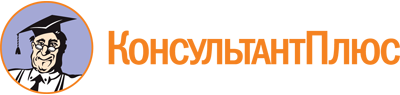 Постановление Правительства Ставропольского края от 29.12.2014 N 560-п
(ред. от 10.03.2023)
"Об утверждении порядков предоставления социальных услуг поставщиками социальных услуг в Ставропольском крае"
(с изм. и доп., вступающими в силу с 20.03.2023)Документ предоставлен КонсультантПлюс

www.consultant.ru

Дата сохранения: 15.05.2023
 Список изменяющих документов(в ред. постановлений Правительства Ставропольского краяот 20.01.2017 N 13-п, от 14.11.2018 N 486-п, от 04.02.2020 N 55-п,от 02.10.2020 N 534-п, от 09.11.2021 N 569-п, от 14.12.2022 N 755-п,от 10.03.2023 N 109-п)Список изменяющих документов(в ред. постановлений Правительства Ставропольского краяот 20.01.2017 N 13-п, от 14.11.2018 N 486-п, от 04.02.2020 N 55-п,от 02.10.2020 N 534-п, от 09.11.2021 N 569-п, от 14.12.2022 N 755-п,от 10.03.2023 N 109-п)Список изменяющих документов(в ред. постановлений Правительства Ставропольского краяот 09.11.2021 N 569-п, от 14.12.2022 N 755-п)N п/пНаименование социальной услуги (периодичность предоставления социальной услуги)Описание социальной услугиГруппа по результатам оценки зависимости получателя социальной услуги от посторонней помощи <*> (время, затрачиваемое на предоставление социальной услуги для каждой группы)Условия и (или) результаты предоставления социальной услуги, в том числе условия доступности предоставления социальной услуги для инвалидов и других лиц с учетом ограничений их жизнедеятельностиПодушевой норматив финансирования социальной услуги (рублей на одну услугу)123456I. Социально-бытовые услугиI. Социально-бытовые услугиI. Социально-бытовые услугиI. Социально-бытовые услугиI. Социально-бытовые услугиI. Социально-бытовые услуги1.Покупка за счет средств получателя социальных услуг и доставка на дом продуктов питания, промышленных товаров первой необходимости, лекарственных средств и изделий медицинского назначения по назначению врачей, средств санитарии и гигиены, средств ухода, книг, журналов, газет (социальная услуга предоставляется не менее двух раз в неделю)предоставление социальной услуги предусматривает следующие действия:прием заказа от получателя социальной услуги (вес набора - не более 4 килограммов на одного получателя социальной услуги или 7 килограммов на двух и более получателей социальных услуг) на покупку и доставку товаров;получение наличных денежных средств от получателя социальной услуги на приобретение товаров;покупка товаров;доставка на дом получателю социальной услуги купленных товаров, их раскладка в места хранения;окончательный расчет с получателем социальной услуги по чекамгруппы 1 - 5 (затрачиваемое время для предоставления социальной услуги - 45 минут для каждой группы)обеспечение своевременного приобретения продуктов питания и товаров за счет средств получателя социальной услуги;соответствие сроков приобретаемых продуктов питания установленным срокам их годности;предоставление получателю социальной услуги чеков на приобретенные для него продукты и товары, возврат сдачи (при наличии)185,272.Помощь в приготовлении пищи, мытье посуды (социальная услуга предоставляется не более трех раз в неделю)предоставление социальной услуги предусматривает следующие действия:мытье продуктов питания (как готовых к употреблению, так и полуфабрикатов);чистка продуктов питания (как готовых к употреблению, так и полуфабрикатов);нарезка продуктов питания (как готовых к употреблению, так и полуфабрикатов);кипячение воды;мытье крупной посуды после приготовления пищигруппы 1 - 3 (затрачиваемое время для предоставления социальной услуги - 30 минут для каждой группы)осуществление социальной услуги с соблюдением санитарно-гигиенических норм и правил;использование при оказании социальной услуги продуктов и кухонных принадлежностей получателя социальной услуги122,713.Оплата за счет средств получателя социальных услуг жилищно-коммунальных услуг и услуг связи (социальная услуга предоставляется не более двух раз в месяц)предоставление социальной услуги предусматривает следующие действия:снятие показаний с приборов учета коммунальных услуг, передача показаний в ресурсоснабжающие организации, в том числе заполнение соответствующих квитанций;получение наличных денежных средств от получателя социальной услуги для оплаты за жилищно-коммунальные услуги, услуги связи;посещение пунктов приема платежей для внесения платы;внесение платы за жилищно-коммунальные услуги (тепло-, водоснабжение, электроэнергия, газ), услуги связи (телефон, интернет, радио, антенна), домофон, услуги вневедомственной охраны, налоговых и других обязательных платежей;окончательный расчет с получателем социальной услуги по квитанции;информирование получателя социальной услуги о порядке и условиях оплаты жилищно-коммунальных услуг, правилах расчетов, изменениях тарифовгруппы 1 - 5 (затрачиваемое время для предоставления социальной услуги - 60 минут для каждой группы)обеспечение своевременного предоставления показаний приборов учета услуг в ресурсоснабжающие организации;осуществление оплаты жилищно-коммунальных услуг и услуг связи за счет средств получателя социальной услуги с предоставлением ему квитанции об оплате указанных услуг280,974.Сдача за счет средств получателя социальных услуг вещей в стирку, химчистку, ремонт, обратная их доставка (социальная услуга предоставляется не более двух раз в месяц)предоставление социальнойуслуги предусматривает следующие действия:сбор вещей (весом до 7 килограммов) получателя социальной услуги, требующих стирки, химчистки или ремонта;получение наличных денежных средств от получателя социальной услуги на оплату стирки, химчистки, ремонта;доставка вещей в пункты стирки, химчистки, ремонта;обратная доставка вещей получателю социальной услуги;расчет с получателем социальной услуги по квитанциигруппы 2 - 5 (затрачиваемое время для предоставления социальной услуги - 60 минут для каждой группы)предоставление социальной услуги в случае наличия в населенном пункте, в котором проживает получатель социальной услуги, организаций бытового обслуживания270,705.Покупка за счет средств получателя социальных услуг топлива, топка печей, обеспечение водой (в жилых помещениях без центрального отопления и (или) водоснабжения) (социальная услуга предоставляется по мере необходимости)предоставление социальной услуги предусматривает следующие действия:содействие в обеспечении топливом (прием заявки получателя социальной услуги на приобретение и доставку топлива; получение наличных денежных средств от получателя социальной услуги на приобретение и доставку топлива; обращение с заявкой получателя социальной услуги на приобретение и доставку топлива; устное информирование получателя социальной услуги о сроках доставки топлива; окончательный расчет с получателем социальной услуги по оплате приобретения и доставки топлива);топка печей (подготовка печи к топке с внесением в дом закладки твердого топлива; растопка печи с соблюдением правил пожарной безопасности; проверка вытяжки; подкладывание в топочную твердого топлива; проверка топочной, закрытие зольника и задвижки; уборка инвентаря и места около печи; вынос золы);доставка воды (подготовка чистой тары; забор воды (не более 7 литров за один раз) из ближайшего, пригодного для использования источника воды; доставка воды получателю социальной услуги на дом; слив воды в емкости для хранения; уборка использованной тары в место, согласованное с получателем социальной услуги)группы 1 - 5 (затрачиваемое время для предоставления социальной услуги - 60 минут для каждой группы)предоставление социальной услуги в случае, если получатель социальной услуги проживает в жилом помещении без центрального отопления и (или) без центрального водоснабжения с использованием инвентаря получателя социальной услуги (ведер, мешков, совка и пр.);предоставление социальной услуги по топке печей в период отопительного сезона и с соблюдением правил пожарнойбезопасности в жилом помещении получателя социальной услуги264,256.Организация помощи в проведении ремонта жилых помещений (социальная услуга предоставляется не более двух раз в год и подразумевает не более четырех посещений)предоставление социальнойуслуги предусматривает следующие действия:содействие в поиске специалистов по проведению ремонтных работ (организаций и физических лиц, осуществляющих ремонтные работы);помощь в оформлении соответствующего договора (при необходимости);помощь в покупке и организации доставки строительных и ремонтных материалов;общий контроль за выполнением ремонтных работ в полном объеме, их качеством и своевременной уборкой помещений от строительного мусорагруппы 2 - 5 (затрачиваемое время для предоставления социальной услуги - 60 минут для каждой группы)содействие полному и своевременному удовлетворению потребностей получателя социальной услуги за счет его средств256,157.Обеспечение кратковременного присмотра за детьми, в том числе за детьми-инвалидами, нуждающимися в постоянном постороннем уходе (социальная услуга предоставляется не более двух раз в неделю)предоставление социальной услуги предусматривает следующие действия:планирование содержания присмотра, маршрута и времени прогулки с ребенком, в том числе с ребенком-инвалидом, нуждающимся в постоянном постороннем уходе (далее - ребенок, в том числе ребенок-инвалид);подготовка технических средств передвижения;осуществление контроля за действиями ребенка, в том числе ребенка-инвалида, в месте его нахождения в период присмотра;сбор ребенка, в том числе ребенка-инвалида, на прогулку (одевание, обувание по погоде); проведение прогулки в соответствии с маршрутом и временем ее проведения, согласованными с родителями ребенка, в том числе ребенка-инвалида (законными представителями ребенка, в том числе ребенка-инвалида), и соблюдением техники безопасности;сопровождение ребенка, в том числе ребенка-инвалида домой; переодевание ребенка, в том числе ребенка-инвалида;обсуждение проведенной прогулки совместно с родителями ребенка, в том числе ребенка-инвалида;установка на место технического средства передвиженияоценка зависимости получателя социальной услуги от посторонней помощи не проводится (затрачиваемое время для предоставления социальной услуги - 240 минут)освобождение получателя социальной услуги от данных обязанностей с целью осуществления им необходимых дел дома или посещения органов и организаций1031,668.Социальный патронаж (социальная услуга предоставляется по мере необходимости)предоставление социальной услуги предусматривает следующие действия:обследование условий проживания получателя социальной услуги;составление актов материально-бытовых условий проживания;посещение семьи в рамках социально-бытового сопровождения выпускников приютов (в случае возвращения их в кровную либо замещающую семью)оценка зависимости получателя социальной услуги от посторонней помощи не проводится (затрачиваемое время для предоставления социальной услуги - 120 минут)обеспечение своевременного выявления степени социальной дезадаптации получателя социальной услуги и оказание ему при необходимости социально-правовой и иной помощи566,389.Уборка жилых помещений (социальная услуга предоставляется не более одного раза в неделю)предоставление социальной услуги предусматривает следующие действия:сухая уборка полов в одной спальной комнате, на кухне и в местах общего пользования (ванная комната, туалет, коридор) с помощью пылесоса при его наличии;влажная уборка полов в одной спальной комнате, на кухне и в местах общего пользования (ванная комната, туалет, коридор);сухая и (или) влажная уборка от пыли мебели, подоконников в одной спальной комнате и на кухнегруппа 3 (затрачиваемое время для предоставления социальной услуги - 50 минут);соблюдение техники безопасности и противопожарной безопасности, санитарно-гигиенических требований при оказании социальной услуги по уборке жилого помещения;применение при уборке жилого помещения по желанию получателя социальной услуги моющих и дезинфицирующих средств получателя социальной услуги217,73Уборка жилых помещений (социальная услуга предоставляется не более одного раза в неделю)предоставление социальной услуги предусматривает следующие действия:сухая уборка полов в одной спальной комнате, на кухне и в местах общего пользования (ванная комната, туалет, коридор) с помощью пылесоса при его наличии;влажная уборка полов в одной спальной комнате, на кухне и в местах общего пользования (ванная комната, туалет, коридор);сухая и (или) влажная уборка от пыли мебели, подоконников в одной спальной комнате и на кухнегруппы 4 и 5 (затрачиваемое время для предоставления социальной услуги - 60 минут для каждой группы)соблюдение техники безопасности и противопожарной безопасности, санитарно-гигиенических требований при оказании социальной услуги по уборке жилого помещения;применение при уборке жилого помещения по желанию получателя социальной услуги моющих и дезинфицирующих средств получателя социальной услуги259,9010.Помощь при пересаживании в рамках системы долговременного ухода за гражданами пожилого возраста и инвалидами в Ставропольском крае (далее - система долговременного ухода) (социальная услуга предоставляется не менее двух раз в день)предоставление социальной услуги предусматривает помощь при пересаживании с кровати на кресло-коляску (на стул) и обратногруппы 3 - 5 (затрачиваемое время для предоставления социальной услуги - 5 минут для каждой группы)предоставление социальной услуги поставщиками социальных услуг, участвующими в реализации Плана мероприятий ("дорожной карты") по созданию системы долговременного ухода за гражданами пожилого возраста и инвалидами, проживающими на территории Ставропольского края, на 2019 - 2022 годы, утвержденного распоряжением Правительства Ставропольского края от 12 марта 2019 г. N 81-рп (далее - поставщики социальных услуг, участвующие в реализации пилотного проекта);предоставление социальной услуги с применением вспомогательных средств (доска, пояс для пересаживания) работником поставщика социальных услуг, участвующего в реализации пилотного проекта, прошедшим специальную подготовку по вопросам ухода39,0711.Пересаживание в рамках системы долговременного ухода (социальная услуга предоставляется не менее двух раз в день)предоставление социальной услуги предусматривает пересаживание с кровати на кресло-коляску (на стул) и обратногруппы 3 - 5 (затрачиваемое время для предоставления социальной услуги - 5 минут для каждой группы)предоставление социальной услуги поставщиками социальных услуг, участвующими в реализации пилотного проекта; предоставление социальной услуги с применением вспомогательных средств (доска, пояс для пересаживания) работником поставщика социальных услуг, участвующего в реализации пилотного проекта, прошедшим специальную подготовку по вопросам ухода22,1712.Усаживание на край кровати в рамках системы долговременного ухода (социальная услуга предоставляется не менее двух раз в день)предоставление социальнойуслуги предусматривает следующие действия:усаживание на край кровати, придание комфортного и устойчивого положения;укладывание в кровать, придание комфортного положения в кроватигруппы 3 и 4 (затрачиваемое время для предоставления социальной услуги - 5 минут для каждой группы);предоставление социальной услуги поставщиками социальных услуг, участвующими в реализации пилотного проекта;предоставление социальной услуги безопасным и безболезненным способом работником поставщика социальных услуг, участвующего в реализации пилотного проекта, прошедшим специальную подготовку по вопросам ухода22,7612.Усаживание на край кровати в рамках системы долговременного ухода (социальная услуга предоставляется не менее двух раз в день)предоставление социальнойуслуги предусматривает следующие действия:усаживание на край кровати, придание комфортного и устойчивого положения;укладывание в кровать, придание комфортного положения в кроватигруппа 5 (затрачиваемое время для предоставления социальной услуги - 10 минут)предоставление социальной услуги поставщиками социальных услуг, участвующими в реализации пилотного проекта;предоставление социальной услуги безопасным и безболезненным способом работником поставщика социальных услуг, участвующего в реализации пилотного проекта, прошедшим специальную подготовку по вопросам ухода42,8513.Помощь при ходьбе на дому в рамках системы долговременного ухода (социальная услуга предоставляется не менее двух раз в день)предоставление социальной услуги предусматривает помощь в безопасном передвижении по дому с использованием (без использования) технических средств реабилитациигруппа 3 (затрачиваемое время для предоставления социальной услуги - 5 минут);предоставление социальной услуги поставщиками социальных услуг, участвующими в реализации пилотного проекта; предоставление социальной услуги безопасным и безболезненным способом работником поставщика социальных услуг, участвующего в реализации пилотного проекта, прошедшим специальную подготовку по вопросам ухода26,1613.Помощь при ходьбе на дому в рамках системы долговременного ухода (социальная услуга предоставляется не менее двух раз в день)предоставление социальной услуги предусматривает помощь в безопасном передвижении по дому с использованием (без использования) технических средств реабилитациигруппы 4 и 5 (затрачиваемое время для предоставления социальной услуги - 10 минут)предоставление социальной услуги поставщиками социальных услуг, участвующими в реализации пилотного проекта; предоставление социальной услуги безопасным и безболезненным способом работником поставщика социальных услуг, участвующего в реализации пилотного проекта, прошедшим специальную подготовку по вопросам ухода40,4114.Вынос мусора в рамках системы долговременного ухода (социальная услуга предоставляется не более двух раз в неделю)предоставление социальной услуги предусматривает вынос бытового мусора (кроме строительного и крупногабаритного мусора)группы 3 - 5 (затрачиваемое время для предоставления социальной услуги - 10 минут для каждой группы)осуществление выноса мусора в специально отведенные места для сбора мусора45,4515.Помощь в домашнем хозяйстве (социальная услуга предоставляется не более двух раз в неделю)предоставление социальной услуги предусматривает следующие действия:мытье посуды чистящим (моющим) средством, предоставленным получателем социальной услуги;вытирание вымытой посуды кухонными полотенцами, предоставленными получателем социальной услуги;уборка вымытой посуды на место хранения;чистка кухонной раковины от мусора и иных загрязненийгруппа 3 (затрачиваемое время для предоставления социальной услуги - 15 минут);осуществление социальной услуги с соблюдением санитарно-гигиенических норм и правил63,8715.Помощь в домашнем хозяйстве (социальная услуга предоставляется не более двух раз в неделю)предоставление социальной услуги предусматривает следующие действия:мытье посуды чистящим (моющим) средством, предоставленным получателем социальной услуги;вытирание вымытой посуды кухонными полотенцами, предоставленными получателем социальной услуги;уборка вымытой посуды на место хранения;чистка кухонной раковины от мусора и иных загрязненийгруппы 4 и 5 (затрачиваемое время для предоставления социальной услуги - 30 минут для каждой группы)осуществление социальной услуги с соблюдением санитарно-гигиенических норм и правил131,48предоставление социальной услуги предусматривает следующие действия:мытье посуды чистящим (моющим) средством, предоставленным получателем социальной услуги;вытирание вымытой посуды кухонными полотенцами, предоставленными получателем социальной услуги;уборка вымытой посуды на место хранения;чистка кухонной раковины от мусора и иных загрязненийгруппы 4 и 5 (затрачиваемое время для предоставления социальной услуги - 30 минут для каждой группы)16.Чистка раковины в ванной комнате, чистка ванны и унитаза в рамках системы долговременного ухода (социальная услуга предоставляется не более четырех раз в месяц)предоставление социальной услуги предусматривает следующие действия:чистка поверхности раковины в ванной комнате, одной ванны и одного унитаза чистящим средством и с использованием инвентаря, предоставленным получателем социальной услуги;уборка на место хранения предоставленных получателем социальной услуги чистящего средства и инвентарягруппа 2 (затрачиваемое время для предоставления социальной услуги - 20 минут);предоставление социальной услуги одинокому (одиноко проживающему) получателю социальной услуги, одинокой (одиноко проживающей) супружеской паре, являющимся получателями социальной услуги, с соблюдением санитарно-гигиенических норм и правил92,6116.Чистка раковины в ванной комнате, чистка ванны и унитаза в рамках системы долговременного ухода (социальная услуга предоставляется не более четырех раз в месяц)предоставление социальной услуги предусматривает следующие действия:чистка поверхности раковины в ванной комнате, одной ванны и одного унитаза чистящим средством и с использованием инвентаря, предоставленным получателем социальной услуги;уборка на место хранения предоставленных получателем социальной услуги чистящего средства и инвентарягруппа 3 (затрачиваемое время для предоставления социальной услуги - 25 минут);предоставление социальной услуги одинокому (одиноко проживающему) получателю социальной услуги, одинокой (одиноко проживающей) супружеской паре, являющимся получателями социальной услуги, с соблюдением санитарно-гигиенических норм и правил110,3816.Чистка раковины в ванной комнате, чистка ванны и унитаза в рамках системы долговременного ухода (социальная услуга предоставляется не более четырех раз в месяц)предоставление социальной услуги предусматривает следующие действия:чистка поверхности раковины в ванной комнате, одной ванны и одного унитаза чистящим средством и с использованием инвентаря, предоставленным получателем социальной услуги;уборка на место хранения предоставленных получателем социальной услуги чистящего средства и инвентарягруппы 4 и 5 (затрачиваемое время для предоставления социальной услуги - 30 минут для каждой группы)предоставление социальной услуги одинокому (одиноко проживающему) получателю социальной услуги, одинокой (одиноко проживающей) супружеской паре, являющимся получателями социальной услуги, с соблюдением санитарно-гигиенических норм и правил132,1317.Чистка кухонной плиты в рамках системы долговременного ухода (социальная услуга предоставляется не более двух раз в неделю)предоставление социальной услуги предусматривает чистку поверхности кухонной плиты (без духового шкафа) чистящим средством и с использованиеминвентаря, предоставленного получателем социальной услугигруппа 2 (затрачиваемое время для предоставления социальной услуги - 20 минут);предоставление социальной услуги одинокому (одиноко проживающему) получателю социальной услуги, одинокой (одиноко проживающей) супружеской паре, являющимся получателями социальной услуги, с соблюдением санитарно-гигиенических норм и правил96,58Чистка кухонной плиты в рамках системы долговременного ухода (социальная услуга предоставляется не более двух раз в неделю)предоставление социальной услуги предусматривает чистку поверхности кухонной плиты (без духового шкафа) чистящим средством и с использованиеминвентаря, предоставленного получателем социальной услугигруппа 3 (затрачиваемоевремя для предоставления социальной услуги - 25 минут);предоставление социальной услуги одинокому (одиноко проживающему) получателю социальной услуги, одинокой (одиноко проживающей) супружеской паре, являющимся получателями социальной услуги, с соблюдением санитарно-гигиенических норм и правил106,35группы 4 и 5 (затрачиваемое время для предоставления социальной услуги - 30 минут для каждой группы)предоставление социальной услуги одинокому (одиноко проживающему) получателю социальной услуги, одинокой (одиноко проживающей) супружеской паре, являющимся получателями социальной услуги, с соблюдением санитарно-гигиенических норм и правил130,9018.Уборка устойчивых загрязнений на кухне, в ванной комнате и туалете в рамках системы долговременного ухода (социальная услуга предоставляется не более двух раз в месяц)предоставление социальнойуслуги предусматривает следующие действия:уборка (включая удаление ржавчины, мочевого, водного и известкового камня) поверхности стен и (или) пола в ванной комнате, туалетной комнате, кухне (до 10 кв. метров) предварительно согласованными с получателем социальной услуги его чистящими средствами;мытье инвентаря, предоставленного получателем социальной услугигруппа 2 (затрачиваемое время для предоставления социальной услуги - 40 минут);предоставление социальной услуги одинокому (одиноко проживающему) получателю социальной услуги, одинокой (одиноко проживающей) супружеской паре, являющимся получателями социальной услуги, с соблюдением санитарно-гигиенических норм и правил171,31Уборка устойчивых загрязнений на кухне, в ванной комнате и туалете в рамках системы долговременного ухода (социальная услуга предоставляется не более двух раз в месяц)предоставление социальнойуслуги предусматривает следующие действия:уборка (включая удаление ржавчины, мочевого, водного и известкового камня) поверхности стен и (или) пола в ванной комнате, туалетной комнате, кухне (до 10 кв. метров) предварительно согласованными с получателем социальной услуги его чистящими средствами;мытье инвентаря, предоставленного получателем социальной услугигруппы 3 - 5 (затрачиваемое время для предоставления социальной услуги - 60 минут для каждой группы)предоставление социальной услуги одинокому (одиноко проживающему) получателю социальной услуги, одинокой (одиноко проживающей) супружеской паре, являющимся получателями социальной услуги, с соблюдением санитарно-гигиенических норм и правил279,6519.Чистка духового шкафа в рамках системы долговременного ухода (социальная услуга предоставляется не более двух раз в месяц)предоставление социальной услуги предусматривает чистку поверхности духового шкафа чистящим средством с использованием инвентаря, предоставленного получателем социальной услугигруппы 2 - 5 (затрачиваемое время для предоставления социальной услуги - 15 минут для каждой группы)предоставление социальной услуги одинокому (одиноко проживающему) получателю социальной услуги, одинокой (одиноко проживающей) супружеской паре, являющимся получателями социальной услуги, с соблюдением санитарно-гигиенических норм и правил81,6120.Мытье одного окна в рамках системы долговременного ухода (социальная услуга предоставляется не более двух раз в год)предоставление социальной услуги предусматривает мытье внутренней части одного окна (рамы без раскручивания, стекла, ручки, откосов, подоконников) чистящими средствами и инвентарем, предоставленным получателем социальной услугигруппы 2 - 5 (затрачиваемое время для предоставления социальной услуги - 30 минут для каждой группы)предоставление социальной услуги вне зависимости от размера окна130,4021.Мытье дверей, плинтусов в рамках системы долговременного ухода (социальная услуга предоставляется не более двух раз в год)предоставление социальнойуслуги предусматривает уборку и чистку плинтусов, протирку дверей и дверных проемов квартиры чистящими средствами с использованием инвентаря, предоставленного получателем социальной услугигруппа 2 (затрачиваемое время для предоставления социальной услуги - 20 минут);предоставление социальной услуги одинокому (одиноко проживающему) получателю социальной услуги, одинокой (одиноко проживающей) супружеской паре, являющимся получателями социальной услуги, осуществляется независимо от количества дверей и плинтусов в жилом помещении;предоставление социальной услуги получателю социальной услуги, супружеской паре, являющимся получателями социальной услуги, проживающими совместно с другими членами семьи или лицами, не связанными с ними родством, осуществляется в пределах одной комнаты99,2221.Мытье дверей, плинтусов в рамках системы долговременного ухода (социальная услуга предоставляется не более двух раз в год)предоставление социальнойуслуги предусматривает уборку и чистку плинтусов, протирку дверей и дверных проемов квартиры чистящими средствами с использованием инвентаря, предоставленного получателем социальной услугигруппа 3 (затрачиваемое время для предоставления социальной услуги - 25 минут)предоставление социальной услуги одинокому (одиноко проживающему) получателю социальной услуги, одинокой (одиноко проживающей) супружеской паре, являющимся получателями социальной услуги, осуществляется независимо от количества дверей и плинтусов в жилом помещении;предоставление социальной услуги получателю социальной услуги, супружеской паре, являющимся получателями социальной услуги, проживающими совместно с другими членами семьи или лицами, не связанными с ними родством, осуществляется в пределах одной комнаты106,32группы 4 и 5 (затрачиваемое время для предоставления социальной услуги - 30 минут для каждой группы)предоставление социальной услуги одинокому (одиноко проживающему) получателю социальной услуги, одинокой (одиноко проживающей) супружеской паре, являющимся получателями социальной услуги, осуществляется независимо от количества дверей и плинтусов в жилом помещении;предоставление социальной услуги получателю социальной услуги, супружеской паре, являющимся получателями социальной услуги, проживающими совместно с другими членами семьи или лицами, не связанными с ними родством, осуществляется в пределах одной комнаты144,0122.Мелкий ремонт одежды, белья в рамках системы долговременного ухода (социальная услуга предоставляется не более одного раза в месяц)предоставление социальной услуги предусматривает следующие действия:штопка постельного и нижнего белья, легкой верхней одежды;ремонт петелек, пришивание пуговиц, кнопок на легкой одеждегруппы 2 - 5 (затрачиваемое время для предоставления социальной услуги - 30 минут для каждой группы)предоставление социальной услуги с использованием швейных принадлежностей получателя социальной услуги158,1623.Машинная стирка в рамках системы долговременного ухода (социальная услуга предоставляется не более одного раза в неделю)предоставление социальнойуслуги предусматривает следующие действия:сортировка белья (до 7 килограммов);закладка белья в стиральную машину с добавлением специальных моющих средств;выбор программы стирки;выгрузка постиранного белья из стиральной машины;развешивание чистого белья;снятие сухого белья и раскладка его в места хранениягруппы 2 - 5 (затрачиваемое время для предоставления социальной услуги - 20 минут для каждой группы)предоставление социальной услуги(норма времени) рассчитывается без учета режима стирки; снятие сухого белья и раскладка его в места хранения в случае, если постиранное и развешенное белье не успевает высохнуть в период нахождения работника поставщика социальных услуг у получателя социальной услуги, осуществляется в следующий визит100,0624.Ручная стирка или стирка в полуавтоматической стиральной машине в рамках системы долговременного ухода (социальная услуга предоставляется не более одного раза в неделю)предоставление социальнойуслуги предусматривает следующие действия:сортировка белья (до 3 килограммов);замачивание белья;ручная стирка белья или закладка в полуавтоматическую стиральную машину;полоскание белья в машине или руками (выгрузка для полоскания);развешивание чистого белья;снятие сухого белья и раскладка его в места хранениягруппы 2 - 5 (затрачиваемое время для предоставления социальной услуги - 60 минут для каждой группы)стирка белья и последующее его вывешивание, снятие сухого белья и раскладка его в места хранения в случае, если постиранное и развешенное белье не успевает высохнуть в период нахождения работника поставщика социальных услуг у получателя социальной услуги, осуществляются в следующий визит242,9225.Помощь при стирке в рамках системы долговременного уход (социальная услуга предоставляется не более одного раза в неделю)предоставление социальнойуслуги предусматривает следующие действия:выгрузка постиранного белья из стиральной машины;развешивание чистого белья;снятие сухого белья и раскладка его в места хранениягруппы 1 - 3 (затрачиваемое время для предоставления социальной услуги - 15 минут для каждой группы)стирка белья и последующее его вывешивание, снятие сухого белья и раскладка его в места хранения в случае, если постиранное и развешенное белье не успевает высохнуть в период нахождения работника поставщика социальных услуг у получателя социальной услуги, осуществляется в следующий визит84,6126.Глажка белья в рамках системы долговременного ухода (социальная услуга предоставляется не более одного раза в неделю)предоставление социальной услуги предусматривает следующие действия:подготовка предоставленного получателем социальной услуги инвентаря для глажки белья;глажка предоставленного получателем социальной услуги чистого белья (до 5 килограммов); раскладка (развешивание) выглаженного белья в места хранения;уборка предоставленного получателем социальной услуги инвентаря для глажки бельягруппы 4 и 5 (затрачиваемое время для предоставления социальной услуги - 45 минут для каждой группы)осуществление глажки белья техническиисправным утюгом;включение утюга социальным работником в технически исправный источник электрического питания195,2727.Мытье и уход за обувью в рамках системы долговременного ухода (социальная услуга предоставляется не более двух раз в неделю)предоставление социальнойуслуги предусматривает следующие действия:сухая очистка обуви от грязи и пыли, мытье обуви (при необходимости), вытирание обуви насухо;обработка обуви кремом для обуви, предоставленным получателем социальной услугигруппы 2 - 5 (затрачиваемое время для предоставления социальной услуги - 10 минут для каждой группы)осуществление мытья и ухода за обувью получателя социальной услуги52,6628.Стрижка ногтей на руках в рамках системы долговременного ухода (социальная услуга предоставляется один раз в неделю)предоставление социальнойуслуги предусматривает следующие действия:подготовка инструментов получателя социальной услуги к стрижке;объяснение получателю социальной услуги хода выполнения услуги;стрижка ногтей, обработка рук кремом (при наличии у получателя социальной услуги)группы 3 - 5 (затрачиваемое время для предоставления социальной услуги - 10 минут для каждой группы)предоставление социальной услуги при отсутствии диабета, выраженных инфекционных заболеваний ногтей; выполнение социальной услуги в одноразовых перчатках, предоставляемых работнику поставщиком социальных услуг50,3229.Стрижка ногтей на ногах в рамках системы долговременного ухода (социальная услуга предоставляется один раз в месяц)предоставление социальной услуги предусматривает следующие действия:подготовка к стрижке инструментов получателя социальной услуги;распаривание ног при необходимости;объяснение получателю социальной услуги хода выполнения социальной услуги;стрижка ногтей или подпиливание (укорачивание ногтевой пластины);обработка кремом для ног (при наличии у получателя социальной услуги)группы 3 - 5 (затрачиваемое время для предоставления социальной услуги - 20 минут для каждой группы)предоставление социальной услуги при отсутствии заболеваний сосудов нижних конечностей, диабета, выраженных инфекционных заболеваний ногтей;выполнение социальной услуги в одноразовых перчатках, предоставляемых работнику поставщиком социальных услуг88,8630.Ежедневный уход за волосами в рамках системы долговременного ухода (социальная услуга предоставляется один раз в день)предоставление социальнойуслуги предусматривает следующие действия:расчесывание волос получателя социальной услуги;плетение длинных волос в косу или укладывание их в пучок с использованием зажимов (по желанию получателя социальной услуги)группы 3 - 5 (затрачиваемое время для предоставления социальной услуги - 5 минут для каждой группы)предоставление социальной услуги поставщиками социальных услуг, участвующими в реализации пилотного проекта, с учетом пожеланий получателя социальной услуги в выборе прически24,8131.Стрижка в рамках системы долговременного ухода (социальная услуга предоставляется один раз в месяц)предоставление социальнойуслуги предусматривает следующие действия:подготовка к стрижке;объяснение получателю социальной услуги хода выполнения услуги;стрижка волос;уборка после стрижкигруппы 3 - 5 (затрачиваемое время для предоставления социальной услуги - 20 минут для каждой группы)предоставление социальной услуги инструментами получателя социальной услуги86,8232.Уход за ротовой полостью в рамках системы долговременного ухода (социальная услуга предоставляется два раза в день)предоставление социальной услуги предусматривает следующие действия:подготовка необходимых инструментов и места выполнения социальной услуги;помощь в уходе за зубами иличелюстью (чистка зубов (протезов);чистка ротовой полости (языка, слизистой щек);полоскание ротовой полости;уборка места выполнения услугигруппы 4 и 5 (затрачиваемое время для предоставления социальной услуги - 20 минут для каждой группы)предоставление социальной услуги поставщиками социальных услуг, участвующими в реализации пилотного проекта;предоставление социальной услуги работником поставщика социальных услуг, прошедшим специальную подготовку по вопросам ухода104,5133.Помощь при бритье в рамках системы долговременного ухода (социальная услуга предоставляется не более трех раз в неделю)предоставление социальнойуслуги предусматривает следующие действия:подготовка необходимых инструментов и места выполнения социальной услуги;помощь в бритье бороды, усов, удалении нежелательных волос на лице;уборка места выполнения услугигруппы 3 - 5 (затрачиваемое время для предоставления социальной услуги - 10 минут для каждой группы)предоставление социальной услуги поставщиками социальных услуг, участвующими в реализации пилотного проекта, с соблюдением техники безопасности47,1134.Бритье в рамках системы долговременного ухода (социальная услуга предоставляется не более трех раз в неделю)предоставление социальной услуги предусматривает следующие действия:подготовка необходимых инструментов и места выполнения социальной услуги;бритье бороды, усов, удаление нежелательных волос на лице;уборка места выполнения услугигруппы 3 - 5 (затрачиваемое время для предоставления социальной услуги - 15 минут для каждой группы)предоставление социальной услуги поставщиками социальных услуг, участвующими в реализации пилотного проекта, с соблюдением техники безопасности67,0035.Умывание в рамках системы долговременного ухода (социальная услуга предоставляется ежедневно не менее одного раза в день)предоставление социальной услуги предусматривает следующие действия:помощь в умывании (умывание рук, лица, шеи, ушей водой, в том числе с использованием гигиенических средств);вытирание полотенцем (салфеткой)группы 4 и 5 (затрачиваемое время для предоставления социальной услуги - 10 минут для каждой группы)предоставление социальной услуги поставщиками социальных услуг, участвующими в реализации пилотного проекта;предоставление социальной услуги комфортным способом52,2336.Присутствие при купании в рамках системы долговременного ухода (социальная услуга предоставляется не более двух раз в неделю)предоставление социальной услуги предусматривает присутствие в квартире при купаниигруппы 3 - 5 (затрачиваемое время для предоставления социальной услуги - 20 минут для каждой группы)нахождение работника поставщика социальных услуг в непосредственной близости к получателю социальной услуги во время купания в целях экстренного оказания помощи в случае возникновения необходимости87,8537.Содействие при купании в рамках системы долговременного ухода (социальная услуга предоставляется один раз в неделю)предоставление социальной услуги предусматривает следующие действия: сопровождение получателя социальной услуги в душевую или ванную комнату и обратно; содействие при мытье труднодоступных частей тела с использованием гигиенических средств;помощь в вытирании труднодоступных частей тела полотенцемгруппа 3 (затрачиваемое время для предоставления социальной услуги - 20 минут);предоставление социальной услуги с соблюдением санитарно-гигиенических норм и правил;выполнение социальной услуги в одноразовых перчатках, предоставляемых работнику поставщиком социальных услуг87,8137.Содействие при купании в рамках системы долговременного ухода (социальная услуга предоставляется один раз в неделю)предоставление социальной услуги предусматривает следующие действия: сопровождение получателя социальной услуги в душевую или ванную комнату и обратно; содействие при мытье труднодоступных частей тела с использованием гигиенических средств;помощь в вытирании труднодоступных частей тела полотенцемгруппы 4 и 5 (затрачиваемое время для предоставления социальной услуги - 30 минут для каждой группы)предоставление социальной услуги с соблюдением санитарно-гигиенических норм и правил;выполнение социальной услуги в одноразовых перчатках, предоставляемых работнику поставщиком социальных услуг131,6238.Полное купание в ванной комнате или бане в рамках системы долговременного ухода (социальная услуга предоставляется по мере необходимости, но не менее одного раза в неделю)предоставление социальной услуги предусматривает следующие действия:сопровождение получателя социальной услуги в ванную комнату или баню и обратно;проведение полного туалета (мытье в ванне, душе или бане полностью) с использованием гигиенических средств;вытирание тела полотенцем полностьюгруппы 4 и 5 (затрачиваемое время для предоставления социальной услуги - 30 минут для каждой группы)предоставление социальной услуги с соблюдением санитарно-гигиенических норм и правил;выполнение социальной услуги в одноразовых перчатках, предоставляемых работнику поставщиком социальных услуг152,4739.Полное купание в постели в рамках системы долговременного ухода (социальная услуга предоставляется не менее одного раза в неделю)предоставление социальной услуги предусматривает следующие действия:подготовка получателя социальной услуги к купанию в постели;проведение купания с использованием гигиенических средств или водой;вытирание тела полотенцем полностью;обработка лосьоном или кремом, предоставленным получателем социальной услугигруппа 4 (затрачиваемое время для предоставления социальной услуги - 30 минут);предоставление социальной услуги поставщиками социальных услуг, участвующими в реализации пилотного проекта;предоставление социальной услуги работником поставщика социальных услуг, прошедшим специальную подготовку по вопросам ухода, с соблюдением санитарно-гигиенических норм и правил;выполнение социальной услуги в одноразовых перчатках, предоставляемых работнику поставщиком социальных услуг132,7339.Полное купание в постели в рамках системы долговременного ухода (социальная услуга предоставляется не менее одного раза в неделю)предоставление социальной услуги предусматривает следующие действия:подготовка получателя социальной услуги к купанию в постели;проведение купания с использованием гигиенических средств или водой;вытирание тела полотенцем полностью;обработка лосьоном или кремом, предоставленным получателем социальной услугигруппа 5 (затрачиваемое время для предоставления социальной услуги - 40 минут)предоставление социальной услуги поставщиками социальных услуг, участвующими в реализации пилотного проекта;предоставление социальной услуги работником поставщика социальных услуг, прошедшим специальную подготовку по вопросам ухода, с соблюдением санитарно-гигиенических норм и правил;выполнение социальной услуги в одноразовых перчатках, предоставляемых работнику поставщиком социальных услуг183,8440.Помощь при использовании средств личной гигиены (помощь в пользовании туалетом) в рамках системы долговременного ухода (социальная услуга предоставляется ежедневно по мере необходимости)предоставление социальной услуги предусматривает следующие действия:сопровождение получателя социальной услуги до туалета и обратно;поправление одежды (до и после посещения туалета);помощь при усаживании на унитаз;помощь при вставании с унитаза;вытирание или мытье труднодоступных частей тела, помощь в использовании абсорбирующего белья (при необходимости);мытье рук получателя социальной услугигруппа 3 (затрачиваемое время для предоставления социальной услуги - 10 минут);предоставление социальной услуги работником поставщика социальных услуг с соблюдением санитарно-гигиенических норм и правил; выполнение социальной услуги в одноразовых перчатках, предоставляемых работнику поставщиком социальных услуг62,14Помощь при использовании средств личной гигиены (помощь в пользовании туалетом) в рамках системы долговременного ухода (социальная услуга предоставляется ежедневно по мере необходимости)предоставление социальной услуги предусматривает следующие действия:сопровождение получателя социальной услуги до туалета и обратно;поправление одежды (до и после посещения туалета);помощь при усаживании на унитаз;помощь при вставании с унитаза;вытирание или мытье труднодоступных частей тела, помощь в использовании абсорбирующего белья (при необходимости);мытье рук получателя социальной услугигруппы 4 и 5 (затрачиваемое время для предоставления социальной услуги - 15 минут для каждой группы)предоставление социальной услуги работником поставщика социальных услуг с соблюдением санитарно-гигиенических норм и правил; выполнение социальной услуги в одноразовых перчатках, предоставляемых работнику поставщиком социальных услуг62,9641.Помощь при использовании средств личной гигиены (помощь в пользовании судном) в рамках системы долговременного ухода (социальная услуга предоставляется ежедневно по мере необходимости)предоставление социальной услуги предусматривает следующие действия:помощь при поднятии тазовой части тела;подставка судна;помощь при усаживании на судно;помощь при вставании с судна;поправление одежды (до и после пользования судном);вытирание или мытье труднодоступных частей тела, помощь в использовании абсорбирующего белья (при необходимости);мытье рук получателя социальной услуги;очистка и дезинфекция судна после использованиягруппы 4 и 5 (затрачиваемое время для предоставления социальной услуги - 15 минут для каждой группы)предоставление социальной услуги работником поставщика социальных услуг, прошедшим специальную подготовку по вопросам ухода, с соблюдением санитарно-гигиенических норм и правил;выполнение социальной услуги в одноразовых перчатках, предоставляемых работнику поставщиком социальных услуг67,1642.Смена постельного белья в рамках системы долговременного ухода (социальная услуга предоставляется от двух до семи раз в неделю в зависимости от загрязнения белья)предоставление социальной услуги предусматривает следующие действия:снятие постельного белья с постели;уборка снятого белья в место, согласованное с получателем социальной услуги;застилание чистого комплекта бельягруппа 3 (затрачиваемое время для предоставления социальной услуги - 10 минут);предоставление социальной услуги поставщиками социальных услуг, участвующими в реализации пилотного проекта;предоставление социальной услуги при отсутствии медицинских противопоказаний к перемещению или пересаживанию получателя социальной услуги;пересаживание получателя социальной услуги в кресло перед предоставлением социальной услуги46,76Смена постельного белья в рамках системы долговременного ухода (социальная услуга предоставляется от двух до семи раз в неделю в зависимости от загрязнения белья)предоставление социальной услуги предусматривает следующие действия:снятие постельного белья с постели;уборка снятого белья в место, согласованное с получателем социальной услуги;застилание чистого комплекта бельягруппы 4 и 5 (затрачиваемое время для предоставления социальной услуги - 15 минут для каждой группы)предоставление социальной услуги поставщиками социальных услуг, участвующими в реализации пилотного проекта;предоставление социальной услуги при отсутствии медицинских противопоказаний к перемещению или пересаживанию получателя социальной услуги;пересаживание получателя социальной услуги в кресло перед предоставлением социальной услуги64,0243.Помощь в одевании в рамках системы долговременного ухода (социальная услуга предоставляется ежедневно не более двух раз в день)предоставление социальной услуги предусматривает следующие действия:помощь в одевании подготовленной в соответствии с целью и сезоном обуви и одежды;помощь в снятии одежды, обуви, уборка их на место хранениягруппа 3 (затрачиваемое время для предоставления социальной услуги - 15 минут);предоставление социальной услуги поставщиками социальных услуг, участвующими в реализации пилотного проекта;предоставление социальной услуги с учетом пожеланий получателя социальной услуги в выборе одежды и обуви66,8443.Помощь в одевании в рамках системы долговременного ухода (социальная услуга предоставляется ежедневно не более двух раз в день)предоставление социальной услуги предусматривает следующие действия:помощь в одевании подготовленной в соответствии с целью и сезоном обуви и одежды;помощь в снятии одежды, обуви, уборка их на место хранениягруппы 4 и 5 (затрачиваемое время для предоставления социальной услуги - 20 минут для каждой группы)предоставление социальной услуги поставщиками социальных услуг, участвующими в реализации пилотного проекта;предоставление социальной услуги с учетом пожеланий получателя социальной услуги в выборе одежды и обуви87,3244.Смена нательного белья в рамках системы долговременного ухода (социальная услуга предоставляется по мере необходимости, но не менее одного раза в неделю)предоставление социальной услуги предусматривает следующие действия:снятие нательного белья с получателя социальной услуги;уборка снятого нательного белья в место, согласованное с получателем социальной услуги;одевание чистого комплекта нательного белья на получателя социальной услугигруппы 3 - 5 (затрачиваемое время для предоставления социальной услуги - 15 минут для каждой группы)предоставление социальной услуги поставщиками социальных услуг, участвующими в реализации пилотного проекта; предоставление социальной услуги после принятия получателем социальной услуги гигиенической ванны (душа) или обтирания с максимальной аккуратностью и осторожностью, без причинения какого-либо вреда получателю социальной услуги с учетом его физического и психического состояния68,5045.Приготовление пищи, мытье посуды (социальная услуга предоставляется не более трех раз в неделю)предоставление социальной услуги предусматривает следующие действия:выяснение у получателя социальных услуг пожеланий в приготовлении блюда;согласование с получателем социальных услуг меню;подготовка продуктов и кухонных приборов, полученных от получателя социальных услуг;приготовление первых, вторых блюд в соответствии с рецептурой, включающей механическую (мытье, очистка, нарезка) и термическую обработку продуктов питания;подача одной порции блюда на стол (по необходимости);уборка кухни и мытье крупной посуды после приготовления пищигруппа 3 (затрачиваемое время для предоставления социальной услуги - 60 минут);осуществление социальной услуги с соблюдением санитарно-гигиенических норм и правил;использование при оказании социальной услуги продуктов, кухонных принадлежностей и моющих средств получателя социальных услуг266,40Приготовление пищи, мытье посуды (социальная услуга предоставляется не более трех раз в неделю)предоставление социальной услуги предусматривает следующие действия:выяснение у получателя социальных услуг пожеланий в приготовлении блюда;согласование с получателем социальных услуг меню;подготовка продуктов и кухонных приборов, полученных от получателя социальных услуг;приготовление первых, вторых блюд в соответствии с рецептурой, включающей механическую (мытье, очистка, нарезка) и термическую обработку продуктов питания;подача одной порции блюда на стол (по необходимости);уборка кухни и мытье крупной посуды после приготовления пищигруппа 4 (затрачиваемое время для предоставления социальной услуги - 80 минут);осуществление социальной услуги с соблюдением санитарно-гигиенических норм и правил;использование при оказании социальной услуги продуктов, кухонных принадлежностей и моющих средств получателя социальных услуг355,70Приготовление пищи, мытье посуды (социальная услуга предоставляется не более трех раз в неделю)предоставление социальной услуги предусматривает следующие действия:выяснение у получателя социальных услуг пожеланий в приготовлении блюда;согласование с получателем социальных услуг меню;подготовка продуктов и кухонных приборов, полученных от получателя социальных услуг;приготовление первых, вторых блюд в соответствии с рецептурой, включающей механическую (мытье, очистка, нарезка) и термическую обработку продуктов питания;подача одной порции блюда на стол (по необходимости);уборка кухни и мытье крупной посуды после приготовления пищигруппа 5 (затрачиваемое время для предоставления социальной услуги - 100 минут)осуществление социальной услуги с соблюдением санитарно-гигиенических норм и правил;использование при оказании социальной услуги продуктов, кухонных принадлежностей и моющих средств получателя социальных услуг430,7346.Помощь в уборке жилых помещений (социальная услуга предоставляется не более одного раза в неделю)предоставление социальной услуги предусматривает следующие действия:сухая уборка полов в одной спальной комнате - с помощью пылесоса при его наличии;влажная уборка полов в одной спальной комнате;сухая и (или) влажная уборка от пыли мебели, подоконников в одной спальной комнатегруппа 1 - 3 (затрачиваемое время для предоставления социальной услуги - 30 минут)соблюдение техники безопасности и противопожарной безопасности, санитарно-гигиенических требований при оказании социальной услуги по оказанию помощи в уборке жилого помещения; применение при уборке жилого помещения по желанию получателя социальных услуг моющих и дезинфицирующих средств получателя социальных услуг126,5047.Предоставление гигиенических услуг лицам, не способным по состоянию здоровья самостоятельно осуществлять за собой уход (социальная услуга предоставляется не более пяти раз в неделю)предоставление социальной услуги предусматривает следующие действия:перестилание постели;смена нательного белья;умывание, мытье рук;подмывание, обтирание;причесывание;стрижка ногтей на руках и ногах;помощь в отправлении естественных надобностей;смена подгузников, вынос судна и его мытье;подача пищи и кормлениегруппа 3 (затрачиваемое время для предоставления социальной услуги - 90 минут);предоставление социальной услуги с соблюдением санитарно-гигиенических норм и правил; выполнение социальной услуги в одноразовых перчатках, предоставляемых работнику поставщиком социальных услуг373,63Предоставление гигиенических услуг лицам, не способным по состоянию здоровья самостоятельно осуществлять за собой уход (социальная услуга предоставляется не более пяти раз в неделю)предоставление социальной услуги предусматривает следующие действия:перестилание постели;смена нательного белья;умывание, мытье рук;подмывание, обтирание;причесывание;стрижка ногтей на руках и ногах;помощь в отправлении естественных надобностей;смена подгузников, вынос судна и его мытье;подача пищи и кормлениегруппы 4 и 5 (затрачиваемое время для предоставления социальной услуги - 120 минут для каждой группы)предоставление социальной услуги с соблюдением санитарно-гигиенических норм и правил; выполнение социальной услуги в одноразовых перчатках, предоставляемых работнику поставщиком социальных услуг500,8548.Отправка за счет средств получателя социальных услуг почтовой корреспонденции (социальная услуга предоставляется не более двух раз в месяц)предоставление социальной услуги предусматривает отправку писем, телеграмм, посылок получателя социальной услугигруппы 2 - 5 (затрачиваемое время для предоставления социальной услуги - 60 минут, для каждой группы)предоставление социальной услуги осуществляется через организации, предоставляющие почтовые услуги, расположенные по месту проживания получателя социальной услуги290,7449.Подача пищи и кормление (социальная услуга предоставляется ежедневно, не более трех раз в день)предоставление социальной услуги предусматривает следующие действия:подготовка получателя социальной услуги к приему пищи (усаживание в удобной позе, мытье рук);подготовка приготовленной пищи и кухонных приборов, посуды (выбор нужной посуды и столовых приборов) для приема пищи (кормления);подготовка места и необходимых предметов для приема пищи (стола, тумбочки, подноса);разогрев готовой пищи;подача одной порции блюда на стол;кормление;вытирание (мытье) рта и рук после приема пищи;уборка места приема пищи, мытье использованной посуды и столовых приборовгруппа 3 (затрачиваемое время для предоставления социальной услуги - 10 минут);предоставление социальной услуги поставщиками социальных услуг, участвующими в реализации пилотного проекта; предоставление социальной услуги с максимальной аккуратностью и осторожностью, без причинения какого-либо вреда получателю социальной услуги и с учетом его физического и психического состояния;осуществление кормления получателя социальной услуги, который не может самостоятельно принимать пищу, в сидячем или полусидячем положении в зависимости от состояния здоровья получателя социальной услуги44,7349.Подача пищи и кормление (социальная услуга предоставляется ежедневно, не более трех раз в день)предоставление социальной услуги предусматривает следующие действия:подготовка получателя социальной услуги к приему пищи (усаживание в удобной позе, мытье рук);подготовка приготовленной пищи и кухонных приборов, посуды (выбор нужной посуды и столовых приборов) для приема пищи (кормления);подготовка места и необходимых предметов для приема пищи (стола, тумбочки, подноса);разогрев готовой пищи;подача одной порции блюда на стол;кормление;вытирание (мытье) рта и рук после приема пищи;уборка места приема пищи, мытье использованной посуды и столовых приборовгруппы 4 и 5 (затрачиваемое время для предоставления социальной услуги - 15 минут для каждой группы)предоставление социальной услуги поставщиками социальных услуг, участвующими в реализации пилотного проекта; предоставление социальной услуги с максимальной аккуратностью и осторожностью, без причинения какого-либо вреда получателю социальной услуги и с учетом его физического и психического состояния;осуществление кормления получателя социальной услуги, который не может самостоятельно принимать пищу, в сидячем или полусидячем положении в зависимости от состояния здоровья получателя социальной услуги62,4650.Оказание помощи в написании писем (социальная услуга предоставляется по мере необходимости, но не более двух раз в неделю)предоставление социальной услуги предусматривает следующие действия:определение формы письма (на бумажном носителе, в электронной форме);написание (набор) текста под диктовку получателя социальной услуги;отправка письмагруппы 3 и 4 (затрачиваемое время для предоставления социальной услуги - 15 минут для каждой группы;обеспечение конфиденциальности информации, полученной от получателя социальной услуги при написании писем68,4550.Оказание помощи в написании писем (социальная услуга предоставляется по мере необходимости, но не более двух раз в неделю)предоставление социальной услуги предусматривает следующие действия:определение формы письма (на бумажном носителе, в электронной форме);написание (набор) текста под диктовку получателя социальной услуги;отправка письмагруппа 5 (затрачиваемое время для предоставления социальной услуги - 20 минут)обеспечение конфиденциальности информации, полученной от получателя социальной услуги при написании писем82,0651.Содействие в организации ритуальных услуг (социальная услуга предоставляется единовременно до 120 минут за одно посещение)предоставление социальной услуги предусматривает следующие действия:организация медицинского освидетельствования факта смерти получателя социальной услуги;оформление справки о смерти в органах записи актов гражданского состояния (далее - ЗАГС); информирование родственников о факте смерти (телеграммой или по телефону);оформление документов на погребение;вызов специальных служб для осуществления захоронениягруппы 1 - 5 (затрачиваемое время для предоставления социальной услуги - 120 минут для каждой группы)предоставление социальной услуги в пределах муниципального образования поставщика социальных услуг517,82II. Социально-медицинские услугиII. Социально-медицинские услугиII. Социально-медицинские услугиII. Социально-медицинские услугиII. Социально-медицинские услугиII. Социально-медицинские услуги52.Выполнение процедур, связанных с организацией ухода, наблюдением за состоянием здоровья получателей социальных услуг (измерение температуры тела, артериального давления, контроль за приемом лекарств и др.) (социальная услуга предоставляется по мере необходимости)предоставление социальной услуги предусматривает следующие действия:измерение температуры тела;измерение артериального давления;контроль за приемом лекарств;выполнение внутримышечных инъекций;выполнение перевязок;закапывание капель;проведение ингаляции;наложение компрессов; обработка пролежней;объяснение результатов измерений и симптомов, указывающих на возможные заболевания; помощь в подготовке порций лекарственных препаратов по назначению лечащего врачагруппы 1 - 5 (затрачиваемое время для предоставления социальной услуги - 30 минут для каждой группы)предоставление социальной услуги по назначению лечащего врача с максимальной аккуратностью и осторожностью, без причинения какого-либо вреда здоровью получателю социальной услуги;предоставление социальной услуги медицинской сестрой при возникновении у получателя социальной услуги проблем со здоровьем, не требующих госпитализации в медицинскую организацию Ставропольского края, или при необходимости получения дополнительной информации о состоянии здоровья получателя социальной услуги в соответствии с назначением врача (фельдшера);измерение температуры тела и измерение артериального давления могут осуществляться социальным работником125,8753.Проведение оздоровительных мероприятий (социальная услуга предоставляется по мере возникновения потребности)предоставление социальной услуги предусматривает следующие действия:уточнение состояния здоровья получателя социальной услуги и согласование программы оздоровления с учетом медицинских противопоказаний;проведение общеукрепляющей гимнастики, специальных физических упражнений для определенной группы мышц сидя, лежа, стоя;проведение массажа;оказание содействия в получении физиотерапевтических процедур аппаратами для домашнего пользования;консультирование по вопросам диетического питания в домашних условиях;предоставление социальной услуги для получателя социальной услуги с легкой или умеренной степенью когнитивной дисфункции предусматривает следующие действия: проведение индивидуальных занятий с использованием методов замедления потери памяти (работа с воспоминаниями, ориентация на реальность; когнитивная стимуляция;восстановление утраченных когнитивных функций (при возможности);проведение индивидуальных занятий с использованием методов нейрокогнитивного тренинга функций внимания (тренировка объема внимания; тренировка концентрации внимания; тренировка интенсивности внимания; тренировка переключения внимания; тренировка избирательности внимания);проведение индивидуальных занятий по нейрокогнитивному тренингу мнестической функции (тренировка оперативной памяти);подбор тем по интересам при индивидуальных занятиях (совместно с получателем социальных услуг);подготовка необходимых материалов для занятий;проведение занятий с использованием физических упражнений, направленных на улучшение общего состояния, улучшение кровоснабжения головного мозга (лечебная физкультура, мозговая гимнастика, нейробика, прогулки)группы 1 - 5 (затрачиваемое время для предоставления социальной услуги - 60 минут для каждой группы);предоставление социальной услуги осуществляется по назначению врача и под наблюдением медицинского персонала для овладения получателем социальной услуги доступным и безопасным для здоровья комплексом физических упражнений в целях его систематического выполнения для укрепления здоровья, с максимальной аккуратностью и осторожностью, без причинения какого-либо вреда получателю социальной услуги и с учетом его физического и психического состояния;проведение массажа осуществляется медицинской сестрой, имеющей соответствующую квалификацию;предоставление социальной услуги при наличии специалиста со специальной профессиональной подготовкой. Специалист проводит скрининг когнитивной функции у получателя социальной услуги с легкой или умеренной степенью когнитивной дисфункции перед началом занятий один раз, затем - с периодичностью, обусловленной состоянием получателя социальной услуги, но не реже одного раза в шесть месяцев242,42предоставление социальной услуги предусматривает следующие действия:уточнение состояния здоровья получателя социальной услуги и согласование программы оздоровления с учетом медицинских противопоказаний;проведение общеукрепляющей гимнастики, специальных физических упражнений для определенной группы мышц сидя, лежа, стоя;проведение массажа;оказание содействия в получении физиотерапевтических процедур аппаратами для домашнего пользования;консультирование по вопросам диетического питания в домашних условиях;предоставление социальной услуги для получателя социальной услуги с легкой или умеренной степенью когнитивной дисфункции предусматривает следующие действия: проведение индивидуальных занятий с использованием методов замедления потери памяти (работа с воспоминаниями, ориентация на реальность; когнитивная стимуляция;восстановление утраченных когнитивных функций (при возможности);проведение индивидуальных занятий с использованием методов нейрокогнитивного тренинга функций внимания (тренировка объема внимания; тренировка концентрации внимания; тренировка интенсивности внимания; тренировка переключения внимания; тренировка избирательности внимания);проведение индивидуальных занятий по нейрокогнитивному тренингу мнестической функции (тренировка оперативной памяти);подбор тем по интересам при индивидуальных занятиях (совместно с получателем социальных услуг);подготовка необходимых материалов для занятий;проведение занятий с использованием физических упражнений, направленных на улучшение общего состояния, улучшение кровоснабжения головного мозга (лечебная физкультура, мозговая гимнастика, нейробика, прогулки)группы 2 - 5 (затрачиваемое время для предоставления социальной услуги - 60 минут для каждой группы)предоставление социальной услуги осуществляется по назначению врача и под наблюдением медицинского персонала для овладения получателем социальной услуги доступным и безопасным для здоровья комплексом физических упражнений в целях его систематического выполнения для укрепления здоровья, с максимальной аккуратностью и осторожностью, без причинения какого-либо вреда получателю социальной услуги и с учетом его физического и психического состояния;проведение массажа осуществляется медицинской сестрой, имеющей соответствующую квалификацию;предоставление социальной услуги при наличии специалиста со специальной профессиональной подготовкой. Специалист проводит скрининг когнитивной функции у получателя социальной услуги с легкой или умеренной степенью когнитивной дисфункции перед началом занятий один раз, затем - с периодичностью, обусловленной состоянием получателя социальной услуги, но не реже одного раза в шесть месяцев241,3354.Систематическое наблюдение за получателями социальных услуг в целях выявления отклонений в состоянии их здоровья (социальная услуга предоставляется не более трех раз в неделю)предоставление социальной услуги предусматривает следующие действия:измерение температуры тела получателя социальной услуги;измерение артериального давления;осмотры кожных покровов;подготовка биоматериала (моча, кал) для отправки на анализы по направлениям врачей медицинских организаций Ставропольского края;ведение медицинской карты динамического наблюдения за состоянием здоровья получателя социальной услуги;уведомление лечащего врача получателя социальной услуги об отклонениях в состоянии его здоровья;вызов врача на дом (при необходимости);опрос получателя социальной услуги о состоянии здоровьягруппы 2 - 5 (затрачиваемое время для предоставления социальной услуги - 10 минут для каждой группы)предоставление социальной услуги в случае возникновения у получателя социальной услуги проблем со здоровьем, не требующих госпитализации в медицинские организации Ставропольского края, или в случае необходимости получения дополнительной информации о состоянии здоровья получателя социальной услуги;измерение температуры тела и измерение артериального давления могут осуществляться социальным работником; забор биоматериала для направления на анализы производится в одноразовые специализированные контейнеры, приобретенные за счет средств получателя социальной услуги; предоставление социальной услуги осуществляется по назначению лечащего врача45,3155.Консультирование по социально-медицинским вопросам (поддержание и сохранение здоровья получателей социальных услуг, проведение оздоровительных мероприятий, наблюдение за получателями социальных услуг в целях выявления отклонений в состоянии их здоровья) (социальная услуга предоставляется один раз в неделю)предоставление социальной услуги предусматривает следующие действия:консультирование получателя социальной услуги, членов его семьи по вопросам поддержания и сохранения здоровья получателя социальной услуги;разъяснение вопросов гигиены питания, избавления от избыточного веса, вредных привычек, профилактики различных заболеваний;наблюдения за состоянием здоровья получателя социальной услуги в целях своевременного выявления заболеваний или отклонений в состоянии здоровьягруппы 1 - 4 (затрачиваемое время для предоставления социальной услуги - 10 минут для каждой группы)оказание квалифицированной помощи получателю социальной услуги в правильном понимании и решении стоящих перед ними конкретных медицинских проблем48,2756.Проведение мероприятий, направленных на формирование здорового образа жизни (социальная услуга предоставляется один раз в неделю)предоставление социальной услуги предусматривает следующие действия:освещение вопросов адаптации, в том числе возрастной реабилитации, соблюдения санитарии, гигиенического и полового просвещения, профилактики венерических заболеваний и ВИЧ-инфекции;консультирование по вопросам гигиены питания, профилактики и избавления от вредных привычекоценка зависимости получателя социальной услуги от посторонней помощи не проводится (затрачиваемое время для предоставления социальной услуги - 15 минут)способствование усвоению получателем социальной услуги навыков соблюдения гигиены и санитарии и направление разъяснений получателю социальной услуги пагубности вредных привычек, негативных результатов, к которым они приводят68,0557.Оказание медико-социальной помощи и стоматологической помощи (социальная услуга предоставляется не более двух раз в месяц)предоставление социальной услуги предусматривает следующие действия:организация контакта получателя социальной услуги с медицинскими организациями Ставропольского края в случаях заболевания получателя социальной услуги социально значимыми заболеваниями, входящими в перечень социально значимых заболеваний, и заболеваниями, входящими в перечень заболеваний, представляющих опасность для окружающих, утвержденные постановлением Правительства Российской Федерации от 1 декабря 2004 г. N 715;патронаж семей, имеющих в своем составе лиц, злоупотребляющих алкоголем, употребляющих наркотики, семей, где дети испытывают жестокое обращение и насилие, семей с неблагоприятным психологическим микроклиматом;организация социальных и реабилитационных мероприятий для граждан, в том числе для несовершеннолетних, имеющих психические затруднения, склонных к суицидным поступкам, имеющих девиантное поведение;выявление нуждающихся в протезно-ортопедических изделиях;содействие в получении стоматологической помощи в медицинских организациях Ставропольского краяоценка зависимости получателя социальной услуги от посторонней помощи не проводится (затрачиваемое время для предоставления социальной услуги - 30 минут)оказание квалифицированной помощи получателю социальной услуги в правильном понимании и решении стоящих перед ними конкретных медицинских проблем123,3758.Проведение занятий по адаптивной физической культуре (социальная услуга предоставляется по мере необходимости в соответствии с индивидуальной программой занятий по адаптивной физической культуре, но не чаще одного раза в день)предоставление социальной услуги предусматривает следующие действия:оценка исходных данных физической подготовленности получателя социальной услуги;анализ индивидуальной программы реабилитации или абилитации инвалида (далее - ИПРА инвалида) получателя социальной услуги;подбор методик проведения занятий;составление индивидуальной программы занятий по адаптивной физической культуре;проведение занятий по адаптивной физической культурегруппы 3 - 5 (затрачиваемое время для предоставления социальной услуги - 30 минут для каждой группы);при предоставлении социальной услуги несовершеннолетнему получателю социальной услуги оценка зависимости получателя социальной услуги от посторонней помощи не проводится (затрачиваемое время для предоставления социальной услуги - 30 минут)предоставление социальной услуги осуществляется лицам с ограниченными возможностями здоровья (включая инвалидов) всех возрастных и нозологических групп лицом, имеющим соответствующее профессиональное образование и подготовку, с учетом основного дефекта и психофизического состояния получателя социальной услуги126,6959.Оказание первичной доврачебной медико-санитарной помощи, вызов врача на дом (социальная услуга предоставляется по мере необходимости)предоставление социальной услуги предусматривает следующие действия:устранение воздействия на организм повреждающих факторов, угрожающих здоровью и жизни пострадавшего получателя социальной услуги (освобождение от действия электрического тока, вынос из зараженной атмосферы, погашение горящей одежды и т.д.);выполнение неотложных мероприятий по спасению пострадавшего получателя социальной услуги (восстановление проходимости дыхательных путей; проведение искусственного дыхания, наружного массажа сердца; остановка кровотечения; иммобилизация места перелома и т.д.);фиксирование информации о времени, причинах и характере несчастного случая, состоянии пострадавшего получателя социальной услуги, а также о принятых мерах по оказанию доврачебной помощи, передача этой информации врачу скорой медицинской помощи;вызов скорой медицинской помощи или врача на домоценка зависимости получателя социальной услуги от посторонней помощи не проводится (затрачиваемое время для предоставления социальной услуги - 30 минут)предоставление социальной услуги осуществляется при наступлении случая, угрожающего жизни или здоровью получателя социальной услуги в период нахождения у него дома работника поставщика социальных услуг;оказание экстренной доврачебной помощи пострадавшему получателю социальной услуги до прибытия профессиональной медицинской помощи123,0560.Посещение получателей социальных услуг, находящихся в медицинских организациях Ставропольского края в стационарных условиях, в целях оказания им социальных услуг (социальная услуга предоставляется по мере необходимости)предоставление социальной услуги предусматривает следующие действия:посещение получателя социальной услуги в медицинской организации Ставропольского края при оказании ему медицинской помощи в стационарных условиях;оказание получателю социальной услуги морально-психологической поддержки;доставка по просьбе получателя социальной услуги продуктов питания, промышленных товаров и средств личной гигиеныгруппы 1 - 5 (затрачиваемое время для предоставления социальной услуги - 30 минут для каждой группы)предоставление социальной услуги осуществляется при условии нахождения получателя социальной услуги в медицинской организации Ставропольского края при оказании ему медицинской помощи в стационарных условиях, расположенной в муниципальном образовании по месту проживания получателя социальной услуги; приобретение продуктов питания, промышленных товаров и средств личной гигиены за счет средств получателя социальной услуги123,5661.Содействие в получении зубопротезной и протезно-ортопедической помощи, а также в обеспечении техническими средствами ухода и реабилитации (социальная услуга предоставляется не более двух раз в год)предоставление социальной услуги предусматривает следующие действия:запись к врачам соответствующей специализации;сопровождение получателя социальной услуги в медицинские организации Ставропольского края и обратно;помощь в заказе протезно-ортопедического изделия;доставка или контроль доставки протезно-ортопедических изделий получателю социальной услуги;содействие в оформлении документов на получение технических средств ухода и реабилитации;доставка или контроль доставки технических средств ухода и реабилитации получателю социальной услугигруппы 1 - 5 (затрачиваемое время для предоставления социальной услуги - 60 минут для каждой группы)обеспечение потребности получателя социальной услуги в получении зубопротезной и протезно-ортопедической помощи, технических средств ухода и реабилитации и их использовании249,9162.Проведение социально-медицинских мероприятий для инвалидов, в том числе детей-инвалидов, на основании индивидуальных программ реабилитации или абилитации (социальная услуга предоставляется не более двух раз в год)предоставление социальной услуги предусматривает следующие действия:получение и доставка абсорбирующего белья на дом;помощь в выборе технических средств реабилитации;консультирование по обустройству жилого помещения с учетом индивидуальных ограничений жизнедеятельностигруппы 2 - 5 (затрачиваемое время для предоставления социальной услуги - 60 минут для каждой группы);при предоставлении социальной услуги несовершеннолетнему получателю социальной услуги оценка зависимости получателя социальной услуги от посторонней помощи не проводится (затрачиваемое время для предоставления социальной услуги - 30 минут)предоставление социальной услуги получателю социальной услуги, имеющему индивидуальную программу реабилитации или абилитации, и обеспечение реализации предусмотренных в ней мероприятий242,5663.Медико-социальное обследование безнадзорных и беспризорных детей и лиц без определенного места жительства и занятий при поступлении в организации социального обслуживания и проведение первичного медицинского осмотра и первичной санитарной обработки (социальная услуга предоставляется по мере необходимости)предоставление социальной услуги предусматривает следующие действия:проведение первичного медицинского осмотра и первичной санитарной обработки;организация первичной доврачебной помощи (при необходимости);направление при наличии показаний на лечение в медицинскую организацию Ставропольского краяоценка зависимости получателя социальной услуги от посторонней помощи не проводится (затрачиваемое время для предоставления социальной услуги - 60 минут)предоставление социальной услуги с максимальной аккуратностью и осторожностью, без причинения какого-либо вреда получателю социальной услуги с учетом его возраста, физического и психического состояния258,2264.Направление на обследование, диспансеризацию и (или) лечение в медицинские организации получателя социальных услуг, нуждающегося в оказании ему специализированной медицинской помощи, в том числе высокотехнологичной (социальная услуга предоставляется не более двух раз в месяц)предоставление социальной услуги предусматривает следующие действия:напоминание получателю социальной услуги о необходимости своевременного прохождения обследования, диспансеризации или лечения;сопровождение маломобильного получателя социальной услуги, относящегося к группам получателей социальных услуг, определенных в соответствии с законодательством Российской Федерации для прохождения комплекса мероприятий, в том числе медицинского осмотра врачами нескольких специальностейгруппы 2 - 4 (затрачиваемое время для предоставления социальной услуги - 120 минут для каждой группы)предоставление социальной услуги в соответствии с практическими потребностями получателей социальной услуги392,2665.Доставка медицинских анализов в одноразовой специализированной таре в лечебно-поликлинические учреждения (тара за счет средств получателя социальных услуг) в рамках системы долговременного ухода (социальная услуга предоставляется не более одного раза в неделю)предоставление социальной услуги предусматривает следующие действия:получение подготовленных (герметически закрытых в одноразовых специализированных контейнерах) анализов;получение направлений на сдачу анализов на бланке медицинской организации Ставропольского края;доставка и передача анализов в соответствующую медицинскую организацию Ставропольского краягруппы 2 - 5 (затрачиваемое время для предоставления социальной услуги - 60 минут для каждой группы)осуществление доставки медицинских анализов в медицинскую организацию Ставропольского края, расположенную в муниципальном образовании по месту проживания получателя социальной услуги248,4866.Позиционирование в кровати в рамках системы долговременного ухода (социальная услуга предоставляется не менее четырех раз в день)предоставление социальной услуги предусматривает следующие действия:регулярное (каждые два часа или по показаниям, рекомендациям врача) изменение положения тела в кровати тяжелобольного получателя социальной услуги;применение положений: 30 градусов на боку, 135 градусов на боку, приподнятая верхняя часть тела, положение для принятия пищи (верхняя часть тела приподнята от 70 до 90 градусов), положение на спине с подколенным роликом, положение на животе не более 15 минут под наблюдениемгруппы 4 и 5 (затрачиваемое время для предоставления социальной услуги - 60 минут для каждой группы)предоставление социальной услуги поставщиками социальных услуг, участвующими в реализации пилотного проекта;предоставление социальной услуги безопасным и безболезненным способом работником поставщика социальных услуг, прошедшим специальную подготовку по вопросам ухода245,2867.Контроль соблюдения питьевого режима в рамках системы долговременного ухода (социальная услуга предоставляется по мере необходимости)предоставление социальной услуги предусматривает следующие действия:напоминание получателю социальной услуги о необходимости соблюдения питьевого режима;подача воды тяжелобольному получателю социальной услугигруппы 4 и 5 (затрачиваемое время для предоставления социальной услуги - 5 минут для каждой группы)предоставление социальной услуги поставщиками социальных услуг, участвующими в реализации пилотного проекта; социальная услугапредоставляется с использованием свежей и очищенной (при возможности) или прокипяченной питьевой воды21,3768.Содействие в записи к врачам в рамках системы долговременного ухода (социальная услуга предоставляется не более одного раза в неделю)предоставление социальной услуги предусматривает следующие действия:запись к врачам-специалистам для оказания медицинской помощи, в том числе в целях прохождения диспансеризации;взаимодействие с медицинскими работниками медицинских организаций Ставропольского края по вопросам лечения, обеспечения лекарственными средствамигруппы 2 - 5 (затрачиваемое время для предоставления социальной услуги - 60 минут для каждой группы)содействие в записи осуществляется к врачам медицинских организаций Ставропольского края, расположенных в муниципальном образовании по месту проживания получателя социальной услуги244,44III. Социально-психологические услугиIII. Социально-психологические услугиIII. Социально-психологические услугиIII. Социально-психологические услугиIII. Социально-психологические услугиIII. Социально-психологические услуги69.Социально-психологическое консультирование, в том числе по вопросам внутрисемейных отношений (социальная услуга предоставляется по мере необходимости в случае кризисной ситуации)предоставление социальной услуги предусматривает следующие действия:проведение бесед в целях выхода из сложившейся ситуации;содействие в оказании экстренной психологической помощи в кризисной ситуации, в том числе по телефону и анонимнооценка зависимости получателя социальной услуги от посторонней помощи не проводится (затрачиваемое время для предоставления социальной услуги - 30 минут)своевременное предупреждение возможных последствий кризисных ситуаций, содействие развитию личности получателя социальной услуги, создание условий для полноценного психического развития личности178,8970.Психологическая помощь и поддержка, в том числе гражданам, осуществляющим уход на дому за тяжелобольными получателями социальных услуг (социальная услуга предоставляется не более двух раз в месяц)предоставление социальной услуги предусматривает проведение индивидуальной психологической работы с родственниками тяжелобольного получателя социальной услуги, находящимися в остром эмоциональном состоянииоценка зависимости получателя социальной услуги от посторонней помощи не проводится (затрачиваемое время для предоставления социальной услуги - 20 минут)укрепление психического здоровья получателя социальной услуги, повышение его психической защищенности и стрессоустойчивости113,9771.Социально-психологический патронаж (социальная услуга предоставляется не более одного раза в неделю)предоставление социальной услуги предусматривает следующие действия:систематическое (в объеме, предусмотренном программой психологического сопровождения) наблюдение за психологическим состоянием получателя социальной услуги;систематическое (в объеме, предусмотренном программой психологического сопровождения) проведение бесед, тренингов, иных мероприятий в целях выхода из сложившейся ситуацииоценка зависимости получателя социальной услуги от посторонней помощи не проводится (затрачиваемое время для предоставления социальной услуги - 20 минут)своевременное оказание получателю социальной услуги необходимой социально-психологической помощи123,9572.Оказание консультационной психологической помощи анонимно, в том числе с использованием телефона доверия (социальная услуга предоставляется не более двух раз в месяц)предоставление социальной услуги предусматривает консультирование получателя социальной услуги по интересующим его проблемам в целях содействия в мобилизации духовных, физических, интеллектуальных ресурсов для выхода из кризисной ситуацииоценка зависимости получателя социальной услуги от посторонней помощи не проводится (затрачиваемое время для предоставления социальной услуги - 20 минут)предоставление социальной услуги осуществляется анонимно, в том числе с использованием телефона доверия116,0773.Оказание экстренной психологической помощи (социальная услуга предоставляется по мере необходимости)предоставление социальной услуги предусматривает проведение индивидуальной психологической работы с получателем социальной услуги, находящимся в остром эмоциональном состоянии вследствие трудной жизненной ситуации (включая теракты, техногенные катастрофы и др.)оценка зависимости получателя социальных услуг от посторонней помощи не проводится (затрачиваемое время для предоставления социальной услуги - 20 минут)стабилизация эмоционального состояния получателя социальной услуги116,3074.Психологические тренинги (социальная услуга предоставляется не более одного раза в неделю)предоставление социальной услуги предусматривает следующие действия:проведение индивидуальной работы, направленной на формирование эмоционально-корректирующего опыта, снятие последствий психотравмирующих ситуаций, нервно-психической напряженности, овладение новыми стилями поведения;адаптация к изменяющимся условиям жизнедеятельности;овладение навыками самопознания и саморегуляции;формирование творческой готовности к самостоятельному решению актуальных психологических проблем индивидуального и межличностного характераоценка зависимости получателя социальной услуги от посторонней помощи не проводится (затрачиваемое время для предоставления социальной услуги - 20 минут)стабилизация эмоционального состояния получателя социальной услуги113,3975.Психологическая диагностика и обследование личности (социальная услуга предоставляется не более двух раз в год)предоставление социальной услуги предусматривает проведение диагностических обследований, направленных на определение актуальности психического состояния получателя социальной услуги, особенностей его системы отношений, специфики взаимоотношений с окружающими людьми, необходимых для составления прогноза и разработки рекомендаций по оказанию им надлежащей психологической помощиоценка зависимости получателя социальной услуги от посторонней помощи не проводится (затрачиваемое время для предоставления социальной услуги - 40 минут)стабилизация эмоционального состояния получателя социальной услуги228,4576.Психологическая коррекция (социальная услуга предоставляется не более одного раза в неделю)предоставление социальной услуги предусматривает проведение индивидуальной психологической работы, направленной на преодоление или ослабление отклонений в развитии, эмоциональном состоянии и поведении получателя социальной услуги с целью приведения этих показателей в соответствие с возрастными нормами и требованиями социальной средыоценка зависимости получателя социальной услуги от посторонней помощи не проводится (затрачиваемое время для предоставления социальной услуги - 30 минут)стабилизации эмоционального состояния получателя социальной услуги171,3177.Психотерапевтическая помощь (социальная услуга предоставляется не более одного раза в неделю)предоставление социальной услуги предусматривает психологическое воздействие (вмешательство), осуществляемое в процессе исследования причин психологических проблем и механизмов их функционирования с помощью специально организованного интервью и других психологических методовоценка зависимости получателя социальной услуги от посторонней помощи не проводится (затрачиваемое время для предоставления социальной услуги - 30 минут)эффективное преодоление проблем острой психотравмирующей и стрессовой ситуации, негативно влияющих на здоровье и психику получателя социальной услуги173,2078.Психопрофилактическая и психологическая работа, направленная на своевременное предупреждение возможных нарушений в становлении и развитии личности (социальная услуга предоставляется не более одного раза в месяц)предоставление социальной услуги предусматривает проведение индивидуальной психологической работы, направленной на формирование у получателя социальной услуги потребности в психологических знаниях и желании их использовать для саморазвития, самосовершенствования, самореализации, предупреждения возможных нарушений в развитии их личности и индивидуальности, а также для создания благоприятных взаимоотношений в семье и социумеоценка зависимости получателя социальной услуги от посторонней помощи не проводится (затрачиваемое время для предоставления социальной услуги - 30 минут)своевременное предупреждение возможных нарушений в процессе становления и развития личности получателя социальной услуги, предоставление социальной услуги способствует созданию условий для полноценного психического развития личности184,4279.Проведение занятий в группах взаимоподдержки, клубах общения (социальная услуга предоставляется не более одного раза в месяц)предоставление социальной услуги предусматривает проведение групповых занятий (заседания клуба), направленных на предупреждение и своевременное выявление неблагоприятных межличностных отношений, стрессовых и других актуальных ситуаций психического дискомфорта, которые нарушают нормальную жизнедеятельность получателя социальных услугоценка зависимости получателя социальной услуги от посторонней помощи не проводится (затрачиваемое время для предоставления социальной услуги - 40 минут)оказание помощи получателю социальной услуги в случае выхода из состояния психического дискомфорта, повышения стрессоустойчивости, поддержания и укрепления психического здоровья, повышения уровня психологической культуры;предоставление социальной услуги в случае формирования группы взаимоподдержки по месту жительства229,74IV. Социально-педагогические услугиIV. Социально-педагогические услугиIV. Социально-педагогические услугиIV. Социально-педагогические услугиIV. Социально-педагогические услугиIV. Социально-педагогические услуги80.Обучение родственников практическим навыкам общего ухода за тяжелобольными получателями социальных услуг, получателями социальных услуг, имеющими ограничения жизнедеятельности, в том числе детьми-инвалидами (социальная услуга предоставляется не более двух раз в неделю)предоставление социальной услуги предусматривает следующие действия:получение запроса на тему интересующих занятий;разработка программ занятия, включающих теоретическую и практическую части;согласование даты, времени и продолжительности консультаций;проведение занятия по заранее согласованной темеоценка зависимости получателя социальной услуги от посторонней помощи не проводится (затрачиваемое время для предоставления социальной услуги - 90 минут)предоставление социальной услуги лицам, осуществляющим уход за тяжелобольными получателем социальной услуги, получателем социальной услуги, имеющим ограничения жизнедеятельности, в том числе детьми-инвалидами376,8681.Организация помощи родителям или законным представителям детей-инвалидов, воспитываемых дома, в обучении таких детей навыкам самообслуживания, общения и контроля, направленным на развитие личности (социальная услуга предоставляется не более двух раз в неделю)предоставление социальной услуги предусматривает следующие действия:формирование навыка приема пищи, предусматривающего помощь в обучении (правильно держать ложку и зачерпывать ею пищу; пользоваться вилкой, ложкой; пить из чашки; вытирать рот салфеткой);формирование гигиенических навыков (обучение умыванию, соблюдая определенную последовательность действий);формирование навыка одевания и раздевания (раздеваться и одеваться в определенном порядке; расстегивать и застегивать различные застежки на одежде и обуви; шнуровать ботинки, развязывать и завязывать шнурки на узел и бант);обучение навыкам пользования стационарным и мобильным телефонами;формирование навыка общения;формирование навыков письма и чтения;формирование интереса к позитивным увлечениям;формирование навыков трудовой деятельностиоценка зависимости получателя социальной услуги от посторонней помощи не проводится (затрачиваемое время для предоставления социальной услуги - 60 минут)содействие в выборе формы обучения получателя социальной услуги в зависимости от физического и психического состояния, оказание практической помощи в организации обучения261,3482.Социально-педагогическая коррекция, включая диагностику и консультирование (социальная услуга предоставляется не более двух раз в неделю)предоставление социальной услуги предусматривает проведение индивидуальной педагогической работы, направленной на преодоление трудностей и разрешение проблем в обучении, воспитании и развитии получателя социальных услуг, через проведение диагностических манипуляцийоценка зависимости получателя социальной услуги от посторонней помощи не проводится (затрачиваемое время для предоставления социальной услуги - 45 минут)составление прогноза и разработки рекомендаций для лиц, осуществляющих обучение и воспитание получателя социальной услуги211,1383.Формирование позитивных интересов (в том числе в сфере досуга) (социальная услуга предоставляется не более одного раза в неделю)предоставление социальной услуги предусматривает проведение занятий, направленных на формирование и развитие позитивных интересов получателя социальной услуги, в том числе привлечение его к участию в досуговых мероприятияхоценка зависимости получателя социальной услуги от посторонней помощи не проводится (затрачиваемое время для предоставления социальной услуги - 30 минут)предоставление социальной услуги в соответствии с возрастными, психологическими и личностными особенностями получателя социальной услуги126,7684.Организация досуга (праздники, экскурсии и другие культурные мероприятия) (социальная услуга предоставляется не более одного раза в неделю)предоставление социальной услуги предусматривает следующие действия:подбор интересующих получателя социальной услуги телепередач и радиопередач;включение (выключение) телепередач и радиопередач, интересующих получателя социальной услуги;выяснение пожеланий получателя социальной услуги на проведение мероприятия на дому;организация и проведение интересующего мероприятия на дому (праздника с приглашением по желанию получателя социальной услуги соседей, родственников, друзей; виртуальной экскурсии с предоставлением оборудования поставщика социальных услуг и т.п.)группы 3 - 5 (затрачиваемое время для предоставления социальной услуги - 45 минут для каждой группы);при предоставлении социальной услуги несовершеннолетнему получателю социальной услуги оценка зависимости получателя социальной услуги от посторонней помощи не проводится (затрачиваемое время для предоставления социальной услуги - 45 минут)предоставление социальной услуги в соответствии с возрастными, психологическими и личностными особенностями получателя социальной услуги в рабочее время поставщика социальных услуг196,9585.Социально-педагогический патронаж (социальная услуга предоставляется не менее одного раза в месяц)предоставление социальной услуги предусматривает следующие действия:систематическое проведение педагогической работы с родителями, опекунами, попечителями получателя социальной услуги;осуществление посещения работниками поставщика социальной услуги семьи получателя социальной услуги с целью изучения характера взаимоотношений между членами семьи с учетом физического и психического состояния получателя социальной услугиоценка зависимости получателя социальной услуги от посторонней помощи не проводится (затрачиваемое время для предоставления социальной услуги - 30 минут)налаживание позитивных отношений между членами семьи получателя социальной услуги,обеспечение преемственности реабилитационных мероприятий в отношении получателя социальной услуги133,3186.Социально-педагогическое консультирование получателей социальных услуг (социальная услуга предоставляется не более двух раз в неделю)предоставление услуги предусматривает разъяснение получателю социальной услуги интересующих его социально-педагогических проблем жизнедеятельности в соответствии с его практическими потребностямиоценка зависимости получателя социальной услуги от посторонней помощи не проводится (затрачиваемое время для предоставления социальной услуги - 20 минут)обеспечение квалифицированной и эффективной помощи получателю социальной услуги в преодолении и исправлении допущенных педагогических ошибок, в правильном понимании и решении интересующих его социально-педагогических проблем жизнедеятельности86,6487.Сопровождение и содействие в посещении театров, выставок и других культурных мероприятий в рамках системы долговременного ухода (социальная услуга предоставляется не более двух раз в месяц)предоставление социальной услуги при сопровождении получателя социальной услуги на культурное мероприятие предусматривает следующие действия:согласование способа передвижения к месту культурного мероприятия и обратно;сопровождение на культурное мероприятие и обратно;предоставление социальной услуги при содействии в посещении культурного мероприятия предусматривает следующие действия:выяснение пожеланий получателя социальной услуги на сопровождение вне дома;получение наличных денежных средств от получателя социальной услуги для приобретения билетов на посещение театров, выставок и других культурных мероприятий;приобретение билетов на культурные мероприятия и вручение их получателю социальной услугигруппы 2 - 4 (затрачиваемое время для предоставления социальной услуги - 180 минут для каждой группы)предоставление социальной услуги поставщиками социальных услуг, участвующими в реализации пилотного проекта;предоставление социальной услуги в рабочее время поставщика социальной услуги;оплата за проезд в общественном транспорте или такси получателя социальной услуги и работника поставщика социальных услуг осуществляется за счет средств получателя социальной услуги761,6488.Проведение индивидуальных консультаций по вопросам ухода на дому по темам, интересующим получателя социальных услуг (социальная услуга предоставляется не более одного раза в неделю)предоставление социальной услуги предусматривает следующие действия:получение запроса на тему занятия;разработка программы занятия, включающей теоретическую и практическую часть;согласование даты, времени и продолжительности консультации;проведение занятия по заранее согласованной темеоценка зависимости получателя социальной услуги от посторонней помощи не проводится (затрачиваемое время для предоставления социальной услуги - 90 минут)обеспечение квалифицированной и эффективной помощи получателю социальной услуги392,3589.Проведение аудита помещения, подготовка рекомендаций по его переоборудованию с учетом состояния лица с дефицитом самообслуживания (социальная услуга предоставляется по мере необходимости)предоставление социальной услуги предусматривает следующие действия:посещение помещения, в котором находится (проживает) лицо с дефицитом самообслуживания; оценка организации помещения с учетом диагноза лица с дефицитом самообслуживания;информирование о средствах реабилитации и ухода, способных улучшить качество жизни;информирование о принципах безопасной организации жилого пространства (квартиры, дома);составление в письменном виде рекомендаций по переоборудованию помещения с учетом возможности аренды технических средств реабилитацииоценка зависимости получателя социальной услуги от посторонней помощи не проводится (затрачиваемое время для предоставления социальной услуги - 60 минут)обеспечение квалифицированной и эффективной помощи получателю социальной услуги в организации более приспособленного к состоянию лица с дефицитом самообслуживания его жизненного пространства261,56V. Социально-трудовые услугиV. Социально-трудовые услугиV. Социально-трудовые услугиV. Социально-трудовые услугиV. Социально-трудовые услугиV. Социально-трудовые услуги90.Проведение мероприятий по использованию трудовых возможностей и обучению доступным профессиональным навыкам (социальная услуга предоставляется не более одного раза в неделю)предоставление социальной услуги предусматривает следующие действия:участие получателей социальной услуги в лечебно-трудовом процессе;организация видов деятельности, связанных с занятиями творческим трудом;проведение мероприятий по обучению получателя социальной услуги доступным профессиональным навыкам в целях социально-трудовой реабилитации, восстановления личностного и социального статуса;оказание помощи в осуществлении индивидуально подобранных мероприятий, направленных на содействие активной и самостоятельной трудовой деятельности (трудотерапия)группы 2 - 4 (затрачиваемое время для предоставления социальной услуги - 45 минут для каждой группы)предоставление социальной услуги с учетом состояния здоровья, интересов, желаний получателя социальной услуги в соответствии с медицинским заключением и трудовыми рекомендациями с применением адаптированных для него технических средств и устройств193,3691.Оказание помощи в трудоустройстве (социальная услуга предоставляется по факту обращения)предоставление социальной услуги предусматривает следующие действия:устное разъяснение получателю социальной услуги основ правового регулирования реализации права на труд;содействие в постановке на учет в учреждениях занятости в качестве лица, ищущего работу (в случае если возможность трудовой деятельности предусмотрена индивидуальной программой реабилитации или абилитации);содействие в решении вопросов профессионального обучения через учреждения занятостигруппы 1 - 4 (затрачиваемое время для предоставления социальной услуги - 30 минут для каждой группы)обеспечение потребности получателя социальной услуги в трудоустройстве в соответствии с его способностями121,0992.Организация помощи в получении образования и (или) квалификации инвалидами, в том числе детьми-инвалидами, в соответствии с их способностями (социальная услуга предоставляется не более двух раз в год)предоставление социальной услуги предусматривает подбор перечня профессий с учетом индивидуальной программы реабилитации или абилитации, видов и форм обучения, содействие в оформлении необходимых документовоценка зависимости получателя социальной услуги от посторонней помощи не проводится (затрачиваемое время для предоставления социальной услуги - 40 минут)обеспечение потребности получателя социальной услуги в получении образования и (или) профессии в соответствии с его способностями165,13VI. Социально-правовые услугиVI. Социально-правовые услугиVI. Социально-правовые услугиVI. Социально-правовые услугиVI. Социально-правовые услугиVI. Социально-правовые услуги93.Оказание помощи в оформлении и восстановлении документов получателей социальных услуг (социальная услуга предоставляется не более одного раза в месяц)предоставление социальной услуги предусматривает следующие действия:оказание помощи в оформлении различных документов (документов, удостоверяющих личность; документов, подтверждающих право на получение мер социальной поддержки, пенсий, пособий и т.п.);подготовка и направление документов в соответствующие организации, обеспечение контроля за их прохождением;разъяснение содержания документов;выполнение необходимых действий для восстановления утраченных получателем социальной услуги документовгруппы 2 - 5 (затрачиваемое время для предоставления социальной услуги - 60 минут для каждой группы);при предоставлении социальной услуги несовершеннолетнему получателю социальной услуги оценка зависимости получателя социальной услуги от посторонней помощи не проводится (затрачиваемое время для предоставления социальной услуги - 60 минут)обеспечение содействия в подготовке и направлении в соответствующие организации необходимых документов271,0294.Оказание помощи в получении юридических услуг, в том числе бесплатно (социальная услуга предоставляется по факту обращения)предоставление социальной услуги предусматривает следующие действия:выяснение ситуации получателя социальной услуги, информирование о перечне необходимых документов в соответствии с законодательством Российской Федерации и законодательством Ставропольского края для реализации его законных прав, разъяснение назначения и содержания документов, помощь в их оформлении;выяснение жизненной ситуации получателя социальной услуги (информирование получателя социальной услуги о путях реализации его законных прав; разъяснение права на получение бесплатной юридической помощи согласно Федеральному закону "О бесплатной юридической помощи в Российской Федерации" (предоставление адресов, телефонов, режимов работы юридических бюро)группы 2 - 5 (затрачиваемое время для предоставления социальной услуги - 30 минут для каждой группы);при предоставлении социальной услуги несовершеннолетнему получателю социальной услуги оценка зависимости получателя социальной услуги от посторонней помощи не проводится (затрачиваемое время для предоставления социальной услуги - 30 минут)содействие в получении своевременной и квалифицированной юридической помощи в решении вопросов, интересующих получателя социальной услуги, в подготовке и направлении в соответствующие организации необходимых документов, обеспечение сопровождения получателя социальной услуги в указанные организации, если в этом возникает необходимость, контроль за прохождением документов132,2095.Оказание помощи в защите прав и законных интересов получателей социальных услуг (социальная услуга предоставляется по мере необходимости)предоставление социальной услуги предусматривает следующие действия:разъяснение получателю социальной услуги вопросов, касающихся гражданского, жилищного, трудового, пенсионного, уголовного и иного законодательства Российской Федерации, а также охраны его прав, свобод и законных интересов;обеспечение получателя социальной услуги информационно-методическими материалами по указанным вопросам;предупреждение нарушения личных неимущественных и имущественных прав получателя социальной услуги, содействие в восстановлении его нарушенных правгруппы 2 - 5 (затрачиваемое время для предоставления социальной услуги - 30 минут для каждой группы);при предоставлении социальной услуги несовершеннолетнему получателю социальной услуги оценка зависимости получателя социальной услуги от посторонней помощи не проводится (затрачиваемое время для предоставления социальной услуги - 30 минут)обеспечение своевременного полного квалифицированного оказания правовой помощи получателю социальной услуги в защите его прав и законных интересов133,6396.Социально-правовой патронаж (социальная услуга предоставляется по мере необходимости)предоставление социальной услуги предусматривает выявление и предупреждение возможной угрозы насилия или других противоправных действий в отношении получателя социальной услугигруппы 1 - 5 (затрачиваемое время для предоставления социальной услуги - 30 минут для каждой группы);при предоставлении социальной услуги несовершеннолетнему получателю социальной услуги оценка зависимости получателя социальной услуги от посторонней помощи не проводится (затрачиваемое время для предоставления социальной услуги - 30 минут)обеспечение своевременного выявления и предупреждения возможной угрозы насилия или других противоправных действий в отношении получателя социальной услуги и оказание ему при необходимости социально-правовой помощи132,5297.Оказание помощи по вопросам пенсионного обеспечения и получения социальных выплат (социальная услуга предоставляется по мере необходимости)предоставление социальной услуги предусматривает следующие действия:информирование по вопросам организации пенсионного обеспечения и предоставления других социальных выплат;информирование о перечне необходимых документов в соответствии с законодательством Российской Федерации и законодательством Ставропольского края для пенсионного обеспечения и предоставления других социальных выплат;заполнение (оформление) документов, необходимых для пенсионного обеспечения и предоставления других социальных выплат;доставка необходимых для пенсионного обеспечения и предоставления других социальных выплат документов в отделение Фонда пенсионного и социального страхования Российской Федерации по Ставропольскому краю, управление труда и социальной защиты администрации муниципального или городского округа Ставропольского края либо в многофункциональный центр предоставления государственных и муниципальных услуг по месту жительства получателя социальной услуги;контроль за ходом рассмотрения документов, необходимых для назначения пенсионного обеспечения и других социальных выплат;информирование получателя социальной услуги о предоставлении (отказе в предоставлении) ему выплатгруппы 2 - 5 (затрачиваемое время для предоставления социальной услуги - 45 минут для каждой группы);при предоставлении социальной услуги несовершеннолетнему получателю социальной услуги оценка зависимости получателя социальной услуги от посторонней помощи не проводится (затрачиваемое время для предоставления социальной услуги - 45 минут)обеспечение содействия в решении проблем получателя социальной услуги, связанным с пенсионным обеспечением и получением социальных выплат199,42(в ред. постановления Правительства Ставропольского края от 14.12.2022 N 755-п)(в ред. постановления Правительства Ставропольского края от 14.12.2022 N 755-п)(в ред. постановления Правительства Ставропольского края от 14.12.2022 N 755-п)(в ред. постановления Правительства Ставропольского края от 14.12.2022 N 755-п)(в ред. постановления Правительства Ставропольского края от 14.12.2022 N 755-п)(в ред. постановления Правительства Ставропольского края от 14.12.2022 N 755-п)98.Оказание помощи в оформлении документов на погребение в рамках системы долговременного ухода (социальная услуга предоставляется единовременно)предоставление социальной услуги предусматривает следующие действия:организация медицинского освидетельствования факта смерти;оформление справки о смерти в органах ЗАГС;информирование родственников о факте смерти (телеграммой или по телефону);оформление документов на погребение;вызов специальных служб для осуществления захоронениягруппы 1 - 5 (затрачиваемое время для предоставления социальной услуги - 120 минут для каждой группы)предоставление в случае отказа членов семьи, родственников или близких людей получателя социальной услуги от самостоятельного оформления документов на его погребение538,7299.Помощь в оформлении документов, исключая случаи оформления документов, затрагивающих интересы третьих лиц, оказание помощи в написании писем в рамках системы долговременного ухода (социальная услуга предоставляется по мере необходимости)предоставление социальной услуги предусматривает следующие действия:написание письменных обращений и заполнение форм документов, необходимых для реализации получателем социальной услуги своих прав;оказание помощи в сборе и подаче в органы государственной власти, органы местного самоуправления, иные наделенные публично-правовыми функциями организации документов (сведений), непосредственно затрагивающих права получателя социальной услуги;осуществление контроля за ходом и результатами рассмотрения документов, поданных в органы государственной власти, органы местного самоуправления, иные наделенные публично-правовыми функциями организациигруппы 3 - 5 (затрачиваемое время для предоставления социальной услуги - 30 минут для каждой группы)содействие в подготовке и направлении в соответствующие организации необходимых документов136,58100.Содействие в оформлении путевок на санаторно-курортное лечение в рамках системы долговременного ухода (социальная услуга предоставляется не более одного раза в год)предоставление социальной услуги предусматривает следующие действия:запись на прием к соответствующим врачам-специалистам;сопровождение на прием к соответствующим врачам-специалистам и обратно;получение в медицинской организации Ставропольского края справки по установленной форме о необходимости санаторно-курортного лечения; передача справки по установленной форме о необходимости санаторно-курортного лечения получателю социальных услуг; передача в отделение Фонда пенсионного и социального страхования Российской Федерации по Ставропольскому краю по месту жительства получателя социальной услуги документов, необходимых для оформления путевки на санаторно-курортное лечение; получение и передача получателю социальной услуги оформленной путевки на санаторно-курортное лечениегруппы 3 - 5 (затрачиваемое время для предоставления социальной услуги - 60 минут для каждой группы)предоставление социальной услуги в рабочее время поставщика социальных услуг (время на выполнение социальной услуги рассчитано на одно посещение)268,99(в ред. постановления Правительства Ставропольского края от 14.12.2022 N 755-п)(в ред. постановления Правительства Ставропольского края от 14.12.2022 N 755-п)(в ред. постановления Правительства Ставропольского края от 14.12.2022 N 755-п)(в ред. постановления Правительства Ставропольского края от 14.12.2022 N 755-п)(в ред. постановления Правительства Ставропольского края от 14.12.2022 N 755-п)(в ред. постановления Правительства Ставропольского края от 14.12.2022 N 755-п)VII. Услуги в целях повышения коммуникативного потенциала получателей социальных услуг, имеющих ограничения жизнедеятельности, в том числе детей-инвалидовVII. Услуги в целях повышения коммуникативного потенциала получателей социальных услуг, имеющих ограничения жизнедеятельности, в том числе детей-инвалидовVII. Услуги в целях повышения коммуникативного потенциала получателей социальных услуг, имеющих ограничения жизнедеятельности, в том числе детей-инвалидовVII. Услуги в целях повышения коммуникативного потенциала получателей социальных услуг, имеющих ограничения жизнедеятельности, в том числе детей-инвалидовVII. Услуги в целях повышения коммуникативного потенциала получателей социальных услуг, имеющих ограничения жизнедеятельности, в том числе детей-инвалидовVII. Услуги в целях повышения коммуникативного потенциала получателей социальных услуг, имеющих ограничения жизнедеятельности, в том числе детей-инвалидов101.Обучение инвалидов, в том числе детей-инвалидов, пользованию средствами ухода и техническими средствами реабилитации (социальная услуга предоставляется не более двух раз в неделю)предоставление социальной услуги предусматривает следующие действия:проведение с получателем социальной услуги индивидуальных занятий по подбору и использованию технических средств реабилитации, обучению с их помощью передвижению, ориентации в пространстве в соответствии с индивидуальной программой реабилитации или абилитации инвалида;развитие практических навыков самостоятельного пользования техническими средствами реабилитации;подбор технических средств реабилитации в соответствии с типом и структурой дефекта, особенностями психофизического развития и реабилитационным потенциалом получателя социальной услугиоценка зависимости получателя социальной услуги от посторонней помощи не проводится (затрачиваемое время для предоставления социальной услуги - 40 минут)развитие у получателя социальной услуги практических навыков, умений самостоятельно пользоваться средствами ухода и техническими средствами реабилитации, способствование максимально возможному восстановлению169,84102.Проведение социально-реабилитационных, абилитационных мероприятий в сфере социального обслуживания (социальная услуга предоставляется не более двух раз в год, продолжительность курса комплексной реабилитации составляет не более трех месяцев)предоставление социальной услуги предусматривает следующие действия:содействие в проведении или проведение реабилитационных (адаптационных) мероприятий, в том числе в соответствии с индивидуальными программами реабилитации и абилитации инвалида;составление индивидуального графика проведения реабилитационных (адаптационных) мероприятий с учетом индивидуальных медицинских показаний, пожеланий получателя социальной услуги, проведение реабилитационных (адаптационных) мероприятий в соответствии с разработанным графиком;содействие в проведении протезирования и ортезированияоценка зависимости получателя социальной услуги от посторонней помощи не проводится (затрачиваемое время для предоставления социальной услуги - 60 минут)предоставление социальной услуги получателю социальной услуги, имеющему инвалидность;обеспечение своевременного выполнения рекомендаций, предусмотренных индивидуальными программами реабилитации инвалидов256,51103.Обучение навыкам поведения в быту и общественных местах (социальная услуга предоставляется не более двух раз в неделю)предоставление социальной услуги предусматривает проведение мероприятий по овладению навыками самообслуживания, выполнения элементарных жизненных бытовых операций (приготовление пищи, уборка помещения, стирка и штопка белья, уход за одеждой и обувью, правильное расходование имеющихся финансовых средств и т.д.), поведения в быту и общественных местах, самоконтролягруппы 3 - 5 (затрачиваемое время для предоставления социальной услуги - 30 минут для каждой группы);при предоставлении социальной услуги несовершеннолетнему получателю социальной услуги оценка зависимости получателя социальной услуги от посторонней помощи не проводится (затрачиваемое время для предоставления социальной услуги -30 минут)предоставление социальной услуги способствует улучшению взаимоотношений получателя социальной услуги с окружающими, адаптированию к существующей среде обитания, развитию способности у получателя социальной услуги правильного и осознанного владения навыками самообслуживания, выполнению элементарных жизненных бытовых операций131,62104.Оказание помощи в обучении навыкам компьютерной грамотности (социальная услуга предоставляется курсом не более двух раз в год)предоставление социальной услуги предусматривает оказание содействия получателю социальной услуги в изучении основ компьютерной грамотности в домашних условияхгруппы 3 - 5 (затрачиваемое время для предоставления социальной услуги - 30 минут для каждой группы)предоставление социальной услуги способствует повышению уровня компьютерной грамотности и обучению получателя социальной услуги использованию информационных ресурсов, снятию барьеров в общении, расширению зоны общения;предоставление социальной услуги осуществляется с использованием компьютерной техники получателя социальной услуги;затрачиваемое время на предоставление социальной услуги рассчитано на проведение одного занятия, количество занятий определяется индивидуально129,62105.Обучение получателя социальных услуг уходу за собой в рамках системы долговременного ухода (социальная услуга предоставляется по факту обращения)предоставление социальной услуги предусматривает обучение получателя социальной услуги основным приемам ухода за собойгруппы 1 - 4 (затрачиваемое время для предоставления социальной услуги - 20 минут для каждой группы)предоставление социальной услуги способствует восстановлению (приобретению) навыков ухода за собой86,55VIII. Срочные социальные услугиVIII. Срочные социальные услугиVIII. Срочные социальные услугиVIII. Срочные социальные услугиVIII. Срочные социальные услугиVIII. Срочные социальные услуги106.Обеспечение бесплатным горячим питанием или наборами продуктов (социальная услуга предоставляется не более четырех раз в год)предоставление социальной услуги предусматривает обеспечение бесплатным горячим питанием, наборами продуктов, в том числе в виде талонов, на основании которых горячее питание или наборы продуктов могут быть предоставлены организациями общественного питания и торговли по договорам, заключаемым с поставщиками социальных услуг, расположенных на территории Ставропольского краяоценка зависимости получателя социальной услуги от посторонней помощи не проводится (затрачиваемое время для предоставления социальной услуги - 15 минут)предоставление социальной услуги лицам, оказавшимся без средств к существованию;соответствие выдаваемых продуктов питания гигиеническим требованиям к безопасности пищевых продуктов69,71107.Обеспечение одеждой, обувью и другими предметами первой необходимости (социальная услуга предоставляется не более четырех раз в год)предоставление социальной услуги предусматривает предоставление одежды и обуви, в том числе бывших в употреблении, предметов первой необходимостиоценка зависимости получателя социальной услуги от посторонней помощи не проводится (затрачиваемое время для предоставления социальной услуги - 15 минут)предоставление социальной услуги лицам, оказавшимся без средств к существованию;обеспечение одеждой и обувью, соответствующими размерам получателя социальной услуги, пригодными к носке69,96108.Содействие в получении временного жилого помещения (социальная услуга предоставляется по факту обращения)предоставление социальной услуги предусматривает предоставление или содействие в предоставлении временного жилого помещения или спального местаоценка зависимости получателя социальной услуги от посторонней помощи не проводится (затрачиваемое время для предоставления социальной услуги - 60 минут)предоставление социальной услуги при наличии внутрисемейного конфликта, в том числе с лицами, страдающими наркотической или алкогольной зависимостью, лицами, имеющими пристрастие к азартным играм, лицами, страдающими психическими расстройствами, насилия в семье; при отсутствии определенного места жительства, в том числе у лица, не достигшего возраста 23 лет и завершившего пребывание в организации для детей-сирот и детей, оставшихся без попечения родителей243,67109.Содействие в получении юридической помощи в целях защиты прав и законных интересов получателей социальных услуг (социальная услуга предоставляется единовременно по факту обращения)предоставление социальной услуги предусматривает следующие действия:выяснение жизненной ситуации получателя социальной услуги;информирование о перечне необходимых документов в соответствии с законодательством Российской Федерации и законодательством Ставропольского края для реализации его законных прав, разъяснение назначения и содержания документов, помощь в их оформлении и направлении по назначению;разъяснение возможности реализации законных прав получателя социальной услуги и права на получение бесплатной юридической помощи согласно Федеральному закону "О бесплатной юридической помощи в Российской Федерации" (предоставление адресов, телефонов, режимов работы юридических бюро)оценка зависимости получателя социальной услуги от посторонней помощи не проводится (затрачиваемое время для предоставления социальной услуги - 30 минут)обеспечение оказания срочной квалифицированной юридической помощи и иной помощи получателю социальной услуги в решении его вопросов125,95110.Содействие в получении экстренной психологической помощи с привлечением к этой работе психологов и священнослужителей (социальная услуга предоставляется единовременно, по факту обращения)предоставление социальной услуги предусматривает следующие действия:беседа с получателем социальной услуги, оценка психического и физического состояния получателя социальной услуги в кризисной ситуации, выявление его психологических проблем;привлечение к оказанию помощи квалифицированных специалистов, психологов, представителей традиционных религиозных конфессийоценка зависимости получателя социальной услуги от посторонней помощи не проводится (затрачиваемое время для предоставления социальной услуги - 60 минут)содействие в получении экстренной психологической помощи в кризисной ситуации246,64111.Приобретение за счет средств получателя социальных услуг и срочная доставка продуктов питания, лекарственных средств и изделий медицинского назначения (социальная услуга предоставляется единовременно по факту обращения)предоставление социальной услуги предусматривает следующие действия:прием заказа от получателя социальной услуги (вес набора - не более 4 килограммов на одного получателя социальной услуги или 7 килограммов на двух и более получателей социальных услуг) на покупку и доставку товаров;получение наличных денежных средств от получателя социальной услуги на приобретение товаров;покупка товаров;доставка на дом получателю социальной услуги купленных товаров, раскладка в места их хранения;окончательный расчет с получателем социальной услуги по чекамоценка зависимости получателя социальной услуги от посторонней помощи не проводится (затрачиваемое время для предоставления социальной услуги - 60 минут)предоставление социальной услуги в случае внезапного возникновения потребности в посторонней помощи; приобретение продуктов питания, лекарственных средств и изделий медицинского назначения осуществляется в ближайших от места жительства получателя социальной услуги организациях торговли или аптеках; предоставление социальной услуги в день обращения в режиме работы поставщика социальных услуг; соответствие сроков приобретаемых продуктов питания установленным их срокам годности;предоставление получателю социальной услуги чеков на приобретенные для него продукты, лекарства, средства и изделия медицинского назначения, возврат сдачи (при наличии)246,42112.Предоставление социальных услуг экстренного характера на разовой основе, в том числе с выездом на дом к получателю социальных услуг (социальная услуга предоставляется единовременно по факту обращения)предоставление социальной услуги предусматривает оказание социальной услуги получателю социальной услуги, временно не имеющему возможности выходить из дома и нуждающемуся в единовременном оказании социальных услугоценка зависимости получателя социальной услуги от посторонней помощи не проводится (затрачиваемое время для предоставления социальной услуги - 60 минут)предоставление социальной услуги способствует удовлетворению жизненно необходимых потребностей получателя социальной услуги250,39113.Обеспечение доставки лиц старше 65 лет, проживающих в сельской местности, в медицинские организации Ставропольского края для проведения дополнительных скринингов на выявление отдельных социально значимых неинфекционных заболеваний (социальная услуга предоставляется единовременно по факту обращения медицинских организаций Ставропольского края к поставщику социальных услуг)предоставление социальной услуги предусматривает следующие действия:уведомление получателя социальной услуги в доступной форме (устно по телефону, в ходе посещения по месту проживания) о дате и времени обеспечения доставки;осуществление доставки получателя социальной услуги, проживающего в сельской местности, в медицинские организации Ставропольского края для проведения дополнительных скринингов на выявление отдельных социально значимых неинфекционных заболеваний;осуществление доставки получателя социальной услуги, проживающего в сельской местности, к месту его проживанияоценка зависимости получателя социальной услуги от посторонней помощи не проводится (затрачиваемое время для предоставления социальной услуги - 60 минут)предоставление социальной услуги в сопровождении работника организации социального обслуживания и в режиме работы поставщика социальных услуг1123,78114.Оказание услуг инвалидам по слуху по переводу русского жестового языка (социальная услуга предоставляется не более одного раза в день)предоставление социальной услуги предусматривает перевод русского жестового языка для получателя социальной услуги, имеющему инвалидность по слухуоценка зависимости получателя социальной услуги от посторонней помощи не проводится (затрачиваемое время для предоставления социальной услуги - 30 минут)предоставление социальной услуги в случае возникновения у получателя социальной услуги, не выходящего из дома, необходимости перевода русского жестового языка при общении с работниками организаций социального обслуживания, медицинских организаций Ставропольского края, управлений труда и социальной защиты администраций муниципальных и городских округов Ставропольского края, Фонда пенсионного и социального страхования Российской Федерации по Ставропольскому краю121,84(в ред. постановления Правительства Ставропольского края от 14.12.2022 N 755-п)(в ред. постановления Правительства Ставропольского края от 14.12.2022 N 755-п)(в ред. постановления Правительства Ставропольского края от 14.12.2022 N 755-п)(в ред. постановления Правительства Ставропольского края от 14.12.2022 N 755-п)(в ред. постановления Правительства Ставропольского края от 14.12.2022 N 755-п)(в ред. постановления Правительства Ставропольского края от 14.12.2022 N 755-п)115.Содействие в сборе и оформлении документов для обеспечения инвалидов техническими средствами реабилитации, не входящими в федеральный перечень реабилитационных мероприятий, технических средств реабилитации и услуг, предоставляемых инвалиду (социальная услуга предоставляется по мере необходимости)предоставление социальной услуги предусматривает следующие действия:прием заявления и документов по месту жительства получателя социальной услуги;направление пакета документов в министерство труда и социальной защиты населения Ставропольского края для постановки в очередь для получения технических средств реабилитации;информирование получателя социальной услуги о порядковом номере очереди на получение технических средств реабилитацииоценка зависимости получателя социальной услуги от посторонней помощи не проводится (затрачиваемое время для предоставления социальной услуги - 30 минут)предоставление социальной услуги получателю социальной услуги, частично или полностью утратившему способность к передвижению124,12116.Доставка на дом технических средств реабилитации, входящих в региональный перечень технических средств реабилитации, не входящих в федеральный перечень реабилитационных мероприятий, технических средств реабилитации и услуг, предоставляемых инвалиду (социальная услуга предоставляется по мере необходимости)предоставление социальной услуги предусматривает следующие действия:информирование получателя социальной услуги о дате получения технических средств реабилитации;доставка технических средств реабилитации по месту жительства получателя социальной услуги транспортом поставщика социальных услуг;оказание содействия в организации выгрузки доставленных крупногабаритных и (или) весом более 10 килограммов технических средств реабилитации в жилое помещение получателя социальной услуги;оказание содействия в технической сборке доставленных технических средств реабилитацииоценка зависимости получателя социальной услуги от посторонней помощи не проводится (затрачиваемое время для предоставления социальной услуги - 90 минут)предоставление социальной услуги в режиме рабочего времени поставщика социальных услуг365,51117.Содействие в организации отдыха и оздоровления детей (социальная услуга предоставляется по факту обращения)предоставление социальной услуги предусматривает следующие действия:прием заявления и документов по месту жительства ребенка;оказание содействия в получении документов, подтверждающих нахождение ребенка в трудной жизненной ситуации, выдаваемых соответствующими органами, организациями, учреждениями (при необходимости);оказание содействия в получении документов, выданных медицинской организацией Ставропольского края по месту жительства ребенка;информирование получателя социальной услуги о дате заезда в организацию отдыха и оздоровления детейоценка зависимости получателя социальной услуги от посторонней помощи не проводится (затрачиваемое время для предоставления социальной услуги - 60 минут)предоставление социальной услуги в режиме рабочего времени поставщика социальных услуг247,14118.Содействие в сборе и оформлении документов на получение социального обслуживания в стационарной форме социального обслуживания (социальная услуга предоставляется единовременно по факту обращения)предоставление социальной услуги предусматривает следующие действия:прием заявления и документов по месту жительства получателя социальной услуги;направление пакета документов в министерство труда и социальной защиты населения Ставропольского края;информирование получателя социальной услуги о дате заезда в организацию социального обслуживания населения Ставропольского краяоценка зависимости получателя социальной услуги от посторонней помощи не проводится (затрачиваемое время для предоставления социальной услуги - 90 минут)предоставление социальной услуги в режиме рабочего времени поставщика социальных услуг368,25119.Содействие в проведении медико-социальной экспертизы в рамках системы долговременного ухода (социальная услуга предоставляется по факту обращения)предоставление социальной услуги предусматривает следующие действия:помощь в написании заявления на прохождение медико-социальной экспертизы по месту жительства получателя социальной услуги;запись получателя социальной услуги на прием к специалисту (специалистам) или на врачебную комиссию;содействие в сборе документов, необходимых для комплексной оценки состояния здоровья получателя социальной услуги на основе анализа клинико-функциональных, социально-бытовых, профессионально-трудовых, психологических данных, установление или изменение группы инвалидности и степени ограничения способности к трудовой деятельностигруппы 3 - 5 (затрачиваемое время для предоставления социальной услуги - 60 минут для каждой группы)предоставление социальной услуги в режиме рабочего времени поставщика социальных услуг243,67120.Сопровождение получателей социальных услуг, получающих социальные услуги в стационарной форме социального обслуживания, при их госпитализации в медицинские организации Ставропольского края в целях осуществления ухода за ними (социальная услуга предоставляется по факту обращения)предоставление социальной услуги предусматривает следующие действия:посещение получателя социальной услуги в медицинской организации Ставропольского края;покупка за счет средств получателя социальных услуг и доставка в медицинскую организацию Ставропольского края продуктов питания, промышленных товаров первой необходимости, средств санитарии и гигиены, средств ухода, книг, журналов, газет;оказание экстренной психологической помощиоценка зависимости получателя социальной услуги от посторонней помощи не проводится (затрачиваемое время для предоставления социальной услуги - 30 минут)предоставление социальной услуги осуществляется при госпитализации получателя социальной услуги, получающего социальные услуги в стационарной форме социального обслуживания, в медицинскую организацию Ставропольского края. Социальная услуга предоставляется работником центра (комплексного центра) социального обслуживания, который находится по месту расположения медицинской организации Ставропольского края, в которую госпитализирован получатель социальных услуг, получающий социальные услуги в стационарной форме социального обслуживания. При госпитализации несовершеннолетнего получателя социальной услуги в медицинскую организацию Ставропольского края, расположенную в муниципальном образовании Ставропольского края, отличном от места проживания несовершеннолетнего получателя социальной услуги, социальная услуга предоставляется работником центра (комплексного центра) социального обслуживания, предоставляющего социальные услуги детям, который находится в муниципальном образовании Ставропольского края по месту госпитализации несовершеннолетнего.В случае отсутствия в муниципальном образовании Ставропольского края по месту госпитализации несовершеннолетнего центра (комплексного центра) социального обслуживания, предоставляющего социальные услуги детям, социальные услуги предоставляются сотрудниками социально-реабилитационного центра или центра социальной помощи семье и детям, который расположен в муниципальном образовании Ставропольского края по месту госпитализации несовершеннолетнего126,79120.Сопровождение получателей социальных услуг, получающих социальные услуги в стационарной форме социального обслуживания, при их госпитализации в медицинские организации Ставропольского края в целях осуществления ухода за ними (социальная услуга предоставляется по факту обращения)предоставление социальной услуги предусматривает следующие действия:посещение получателя социальной услуги в медицинской организации Ставропольского края;покупка за счет средств получателя социальных услуг и доставка в медицинскую организацию Ставропольского края продуктов питания, промышленных товаров первой необходимости, средств санитарии и гигиены, средств ухода, книг, журналов, газет;оказание экстренной психологической помощиоценка зависимости получателя социальной услуги от посторонней помощи не проводится (затрачиваемое время для предоставления социальной услуги - 30 минут)предоставление социальной услуги осуществляется при госпитализации получателя социальной услуги, получающего социальные услуги в стационарной форме социального обслуживания, в медицинскую организацию Ставропольского края. Социальная услуга предоставляется работником центра (комплексного центра) социального обслуживания, который находится по месту расположения медицинской организации Ставропольского края, в которую госпитализирован получатель социальных услуг, получающий социальные услуги в стационарной форме социального обслуживания. При госпитализации несовершеннолетнего получателя социальной услуги в медицинскую организацию Ставропольского края, расположенную в муниципальном образовании Ставропольского края, отличном от места проживания несовершеннолетнего получателя социальной услуги, социальная услуга предоставляется работником центра (комплексного центра) социального обслуживания, предоставляющего социальные услуги детям, который находится в муниципальном образовании Ставропольского края по месту госпитализации несовершеннолетнего.В случае отсутствия в муниципальном образовании Ставропольского края по месту госпитализации несовершеннолетнего центра (комплексного центра) социального обслуживания, предоставляющего социальные услуги детям, социальные услуги предоставляются сотрудниками социально-реабилитационного центра или центра социальной помощи семье и детям, который расположен в муниципальном образовании Ставропольского края по месту госпитализации несовершеннолетнегоСписок изменяющих документов(в ред. постановлений Правительства Ставропольского краяот 20.01.2017 N 13-п, от 14.11.2018 N 486-п, от 04.02.2020 N 55-п,от 02.10.2020 N 534-п, от 09.11.2021 N 569-п, от 14.12.2022 N 755-п,от 10.03.2023 N 109-п)Список изменяющих документов(в ред. постановлений Правительства Ставропольского краяот 09.11.2021 N 569-п, от 14.12.2022 N 755-п)N п/пНаименование социальной услуги (периодичность предоставления социальной услуги)Описание социальной услугиГруппа по результатам оценки зависимости получателя социальной услуги от посторонней помощи <*> (время, затрачиваемое на предоставление социальной услуги для каждой группы)Условия и (или) результаты предоставления социальной услуги, в том числе условия доступности предоставления социальной услуги для инвалидов и других лиц с учетом ограничений их жизнедеятельностиПодушевой норматив финансирования социальной услуги (рублей на одну услугу)123456I. Социально-бытовые услугиI. Социально-бытовые услугиI. Социально-бытовые услугиI. Социально-бытовые услугиI. Социально-бытовые услугиI. Социально-бытовые услуги1.Предоставление площади жилых помещений согласно утвержденным в установленном порядке нормативам (социальная услуга предоставляется по мере необходимости)предоставление социальной услуги предусматривает следующие действия: предоставление получателю социальной услуги жилой площади не менее 6 кв. метров в жилых помещениях, соответствующих санитарным и техническим нормам;размещение получателя социальной услуги в жилых помещениях с учетом пола, возраста, состояния здоровья, пожеланий получателя социальной услуги, физической и психологической совместимости с другими получателями социальной услуги; обеспечение жилых помещений средствами коммунально-бытового благоустройства;уборка жилых помещенийоценка зависимости получателя социальной услуги от посторонней помощи не проводится (затрачиваемое время для предоставления социальной услуги не ограничено)предоставление социальной услуги должно обеспечивать удобство проживания (пребывания) получателя социальной услуги и доступность для инвалидов;размещение получателя социальной услуги в жилых помещениях (комнатах) должно осуществляться с учетом его физического и психического состояния, наклонностей, психологической совместимости с другими получателями социальной услуги;соответствие жилых помещений санитарным и техническим нормам, требованиям безопасности, в том числе противопожарным требованиям, обеспечение всеми средствами коммунально-бытового благоустройства169,892.Обеспечение питанием согласно утвержденным в установленном порядке нормам (социальная услуга предоставляется не более четырех раз в день)предоставление социальнойуслуги предусматривает следующие действия:приготовление пищи согласно утвержденным в установленном порядке нормам;сервировка стола;подача пищиоценка зависимости получателя социальной услуги от посторонней помощи не проводится (затрачиваемое время для предоставления социальной услуги не ограничено)питание должно удовлетворять потребности получателя социальной услуги в пище по калорийности, приготовлению в соответствии с санитарно-гигиеническими требованиями и с учетом состояния здоровья получателя социальной услуги;осуществление в случае наличия медицинских показаний кормления в жилой комнате получателя социальной услуги, в том числе при помощи персонала поставщика социальных услуг440,003.Обеспечение мягким инвентарем (одеждой, обувью, нательным бельем и постельными принадлежностями) согласно утвержденным в установленном порядке нормативам (социальная услуга предоставляется по мере необходимости)предоставление социальной услуги предусматривает следующие действия: предоставление в пользование мягкого инвентаря по сезону и по мере износа его замена согласно утвержденным в установленном порядке нормативам;обеспечение смены постельного белья производится не реже одного раза в неделю или по мере загрязненияоценка зависимости получателя социальной услуги от посторонней помощи не проводится (затрачиваемое время для предоставления социальной услуги не ограничено)соответствие мягкого инвентаря, в том числе одежды, обуви, постельного белья, предоставляемых получателю социальной услуги, его размерам, состоянию здоровья и санитарно-гигиеническим нормам и требованиям53,394.Обеспечение за счет средств получателя социальных услуг книгами, аудиокнигами, журналами, газетами, настольными играми; возможность просмотра теле- и радиопередач, спектаклей, концертов в записи или через информационно-телекоммуникационную сеть "Интернет" (социальная услуга предоставляется по мере необходимости)предоставление социальной услуги предусматривает следующие действия:прием заказа, приобретение и доставка книг, аудиокниг, журналов, газет, настольных игр, их оплата за счет средств получателя социальной услуги;обеспечение возможности просмотра телепередач и радиопередач, спектаклей, концертов в записи или через информационно-телекоммуникационную сеть "Интернет"оценка зависимости получателя социальной услуги от посторонней помощи не проводится (затрачиваемое время для предоставления социальной услуги - 60 минут)обеспечение возможности просмотра телепередач, радиопередач, спектаклей, концертов в записи или через информационно-телекоммуникационную сеть "Интернет" по запросу получателя социальной услуги с учетом конкретных пожеланий получателя социальной услуги, состояния его здоровья, возраста181,085.Содействие в организации предоставления услуг организациями торговли, коммунально-бытового обслуживания, связи и другими организациями, оказывающими услуги населению (социальная услуга предоставляется по мере необходимости)предоставление социальнойуслуги предусматривает следующие действия:обеспечение проезда к организациям торговли, коммунально-бытового обслуживания, связи и другим организациям, оказывающим услуги населению;прием заказа, приобретение товаров в организациях торговли, их оплата за счет средств получателя социальной услугиоценка зависимости получателя социальной услуги от посторонней помощи не проводится (затрачиваемое время для предоставления социальной услуги - 60 минут)обеспечение проезда к организациям торговли, коммунально-бытового обслуживания, связи и другим организациям, оказывающим услуги населению, должно осуществляться транспортными средствами организации социального обслуживания, в том числе приспособленными для перевозки инвалидов, а также привлекаемыми в установленном порядке транспортными средствами организаций, предоставляющих транспортные услуги, или общественным транспортом в сопровождении получателя социальной услуги работником организации социального обслуживания;приобретение товаров осуществляется с учетом конкретных пожеланий получателя социальной услуги164,516.Обеспечение проезда к месту обучения, лечения, получения консультации, реабилитации и досуга (социальная услуга предоставляется по мере необходимости)предоставление социальной услуги предусматривает следующие действия:предоставление транспорта для обеспечения проезда к месту обучения, лечения, получения консультации, реабилитации и досуга;сопровождение получателя социальной услуги в процессе проездаоценка зависимости получателя социальной услуги от посторонней помощи не проводится (затрачиваемое время для предоставления социальной услуги - 120 минут)обеспечение проезда к месту обучения, лечения, получения консультации, реабилитации и досуга должно обеспечиваться на основании документов о зачислении получателя социальной услуги в образовательную организацию Ставропольского края, заключения врача (направления) о необходимости предоставления получателю социальной услуги медицинской помощи в медицинской организации Ставропольского края соответствующего профиля;обеспечение проезда к месту обучения, лечения, получения консультации, реабилитации и досуга должно осуществляться транспортными средствами организации социального обслуживания, в том числе приспособленными для перевозки инвалидов, а также привлекаемыми в установленном порядке транспортными средствами организаций, предоставляющих транспортные услуги, или общественным транспортом в сопровождении получателя социальной услуги работником поставщика социальных услуг430,647.Обеспечение сохранности личных вещей и ценностей (одна социальная услуга соответствует одному дню пребывания в организации социального обслуживания)предоставление социальнойуслуги предусматривает следующие действия:прием на хранение личных вещей и ценностей получателя социальной услуги по описи;хранение личных вещей и ценностей получателя социальной услуги;выдача принятых личных вещей и ценностей получателя социальной услуги по его требованию по описиоценка зависимости получателя социальной услуги от посторонней помощи не проводится (затрачиваемое время для предоставления социальной услуги не ограничено)хранение вещей и ценностей получателя социальной услуги осуществляется с составлением их подробной описи в установленном порядке в специально отведенных местах и помещениях;хранение осуществляется в условиях, исключающих порчу вещей и ценностей, их утерю, пользование ими другими лицами72,198.Создание условий для отправления религиозных обрядов (социальная услуга предоставляется по мере необходимости)предоставление социальной услуги предусматривает следующие действия:предоставление помещения для отправления религиозных обрядов;обеспечение беспрепятственного доступа к получателю социальной услуги священнослужителей;организация посещения праздничных богослуженийоценка зависимости получателя социальной услуги от посторонней помощи не проводится (затрачиваемое время для предоставления социальной услуги - 30 минут)создание условий для отправления религиозных обрядов с учетом вероисповедания, возраста, пола, состояния здоровья получателя социальной услуги, особенностей религиозных обрядов, принятых в различных конфессиях, а также законодательства Российской Федерации, регламентирующего деятельность религиозных организаций и противодействие экстремизму126,999.Предоставление помещений для организации реабилитационных мероприятий, трудотерапии, учебной деятельности, культурного и бытового обслуживания (социальная услуга предоставляется по мере необходимости)предоставление социальной услуги предусматривает следующие действия:предоставление помещений для организации реабилитационных мероприятий, трудотерапии, учебной деятельности, культурного и бытового обслуживания;обеспечение помещений средствами коммунально-бытового благоустройства;уборка помещенийоценка зависимости получателя социальной услуги от посторонней помощи не проводится (затрачиваемое время для предоставления социальной услуги не ограничено)соответствие помещений санитарно-гигиеническим нормам и действующим санитарно-эпидемиологическим требованиям, в том числе противопожарным требованиям64,1210.Сопровождение на прогулку лиц, имеющих ограничения к передвижению и самообслуживанию, а также требующих постоянного наблюдения (социальная услуга предоставляется не менее одного раза в день)предоставление социальнойуслуги предусматривает следующие действия:помощь при сборе получателя социальной услуги на прогулку (одевание, обувание, усаживание в кресло-коляску и т.д.);сопровождение получателя социальной услуги на прогулку и обратно;помощь в передвижении (удерживание, помощь при ходьбе, а также поддержка при передвижении с использованием технических средств реабилитации)группы 3 - 5 (затрачиваемое время для предоставления социальной услуги - 60 минут для каждой группы);при предоставлении социальной услуги несовершеннолетнему получателю социальной услуги оценка зависимости получателя социальной услуги от посторонней помощи не проводится (затрачиваемое время для предоставления социальной услуги - 60 минут)социальная услуга предоставляется при благоприятных погодных условиях204,3811.Предоставление горячего питания (завтрак, обед и (или) полдник) в группах дневного пребывания граждан пожилого возраста и инвалидов, страдающих деменцией, в рамках системы долговременного ухода за гражданами пожилого возраста и инвалидами в Ставропольском крае (далее - система долговременного ухода) (социальная услуга предоставляется ежедневно не более двух раз в день)предоставление социальной услуги предусматривает следующие действия:приготовление или получение от поставщика социальных услуг горячего питания;подача горячего питания в приспособленных местах в соответствии с санитарно-гигиеническими требованиямигруппы 1 - 5 (затрачиваемое время для предоставления социальнойуслуги - 60 минут для каждой группы)предоставление горячего питания (завтрак, обед и (или) полдник) осуществляется в приспособленных местах в соответствии с санитарно-гигиеническими требованиями173,1112.Предоставление горячего питания (завтрак, обед и (или) полдник) в сторонней организации в рамках системы долговременного ухода (социальная услуга предоставляется не более двух раз в день)предоставление социальной услуги предусматривает следующие действия:сопровождение получателя социальной услуги к месту приема пищи;контроль своевременности подачи горячего питания;сопровождение получателя социальной услуги к организации социального обслуживаниягруппы 1 - 5 (затрачиваемое время для предоставления социальной услуги - 60 минут для каждой группы)предоставление горячего питания (завтрак, обед и (или) полдник) осуществляется в сторонней организации в приспособленных местах в соответствии с санитарно-гигиеническими требованиями174,2413.Организация посещения театров, выставок, экскурсий, концертов художественной самодеятельности, спортивных мероприятий, выставок и других культурных мероприятий (межведомственное взаимодействие с организациями культуры) в рамках системы долговременного ухода (социальная услуга предоставляется не более двух раз в месяц)предоставление социальнойуслуги предусматривает следующие действия:сопровождение получателя социальной услуги в организацию культуры (согласование способа передвижения к месту культурного мероприятия и обратно; сопровождение на культурное мероприятие и обратно);содействие получателю социальной услуги в посещении организации культуры (выяснение пожеланий получателя социальной услуги на сопровождение вне дома; получение наличных денежных средств от получателя социальной услуги для приобретения билетов на посещение театра, выставок и других культурных мероприятий; приобретение билетов на культурные мероприятия и вручение их получателю социальной услуги)группы 1 - 4 (затрачиваемое время для предоставления социальной услуги - 120 минут для каждой группы)предоставление социальной услуги должно способствовать расширению общего кругозора и сферы общения, повышению творческой активности, социокультурному и духовному развитию получателя социальной услуги340,7814.Организация и проведение торжеств в рамках системы долговременного ухода (социальная услуга предоставляется по мере необходимости)предоставление социальной услуги предусматривает следующие действия:разработка сценария торжественного мероприятия;подбор ведущих, действующих лиц, костюмов, оформление места проведения мероприятия, проведение мероприятиягруппы 1 - 5 (затрачиваемое время для предоставления социальной услуги - 45 минут для каждой группы)предоставление социальной услуги направлено на удовлетворение социокультурных и духовных запросов получателя социальной услуги, расширение (развитие) общего и культурного кругозора, сферы общения, повышение творческой активности получателя социальной услуги;предоставление социальной услуги осуществляется с учетом физического и психического состояния получателя социальной услуги131,0915.Предоставление транспортных услуг в рамках системы долговременного ухода (социальная услуга предоставляется в соответствии с графиком пребывания получателя социальных услуг в отделении (группе) дневного пребывания поставщика социальных услуг)предоставление социальной услуги предусматривает следующие действия:предоставление транспорта поставщика социальных услуг или вызов специализированной транспортной службы, с которой заключен договор для осуществления перевозок;подача транспорта по адресу проживания получателя социальной услуги;доставка получателя социальной услуги по адресу расположения поставщика социальных услуг;доставка получателя социальной услуги по адресу проживания.группы 2 - 5 (затрачиваемое время для предоставления социальной услуги - 60 минут для каждой группы)предоставление социальной услуги осуществляется получателю социальной услуги, посещающему отделение (группу) дневного пребывания поставщика социальных услуг транспортным средством поставщика социальных услуг или специализированной транспортной организации, приспособленным для перевозки инвалидов и других маломобильных групп населения178,92предоставление социальной услуги для получателя социальной услуги с легкой или умеренной степенью когнитивной дисфункции предусматривает следующие действия:предоставление транспорта поставщика социальных услуг;подача транспорта по адресу проживания получателя социальной услуги, сопровождение работником поставщика социальных услуг получателя социальной услуги из дома (квартиры) в транспорт;доставка получателя социальной услуги по адресу расположения поставщика социальных услуг, сопровождение работником поставщика социальных услуг получателя социальной услуги до места предоставления социальной услуги в организации социального обслуживания;доставка получателя социальной услуги по адресу проживания, сопровождение работником поставщика социальных услуг получателя социальной услуги до дома (квартиры);оказание помощи в открывании дверигруппы 2 - 5 (затрачиваемое время для предоставления социальной услуги - 90 минут для каждой группы)188,1416.Предоставление гигиенических услуг лицам, не способным по состоянию здоровья самостоятельно осуществлять за собой уход (социальная услуга предоставляется по мере необходимости)предоставление социальнойуслуги предусматривает следующие действия:помощь в перестилании постели, смене нательного белья, умывании, мытье рук, подмывании, обтирании, причесывании;стрижка ногтей на руках и ногах; помощь в отправлении естественных надобностей, замена подгузниковгруппы 4 и 5 (затрачиваемое время для предоставления социальной услуги - 20 минут для каждой группы)улучшение состояния здоровья и самочувствия получателя социальной услуги, устранение неприятных ощущений, дискомфорта107,9317.Отправка за счет средств получателя социальных услуг почтовой корреспонденции (социальная услуга предоставляется по мере необходимости)предоставление социальной услуги предусматривает следующие действия:прием почтовой корреспонденции;передача почтовой корреспонденции организациям, предоставляющим почтовые услуги, их оплата за счет средств получателя социальной услугигруппы 2 - 5 (затрачиваемое время для предоставления социальной услуги - 20 минут для каждой группы)отправка ценной почтовой корреспонденции работником поставщика социальных услуг осуществляется после составления описи в двух экземплярах, один экземпляр которой передается получателю социальных услуг65,6218.Подача пищи и кормление (социальная услуга предоставляется ежедневно не более двух раз в день)предоставление социальной услуги предусматривает следующие действия:подготовка получателя социальной услуги к приему пищи (усаживание в удобной позе, мытье рук);подготовка приготовленной пищи и кухонных приборов, посуды (выбор нужной посуды и столовых приборов) для приема пищи (кормления);подготовка места для приема пищи (стол, тумбочка, поднос); разогрев готовой пищи;подача одной порции блюда на стол;кормление (при необходимости);уборка места приема пищи, мытье использованной посуды и столовых приборовгруппы 1 - 5 (затрачиваемое время для предоставления социальной услуги - 30 минут для каждой группы)предоставление социальной услуги осуществляется с максимальной аккуратностью и осторожностью, без причинения какого-либо вреда получателю социальной услуги и с учетом его физического и психического состояния131,1219.Оказание помощи в написании писем (социальная услуга предоставляется по мере необходимости)предоставление социальной услуги предусматривает следующие действия:определение формы письма (на бумажном носителе, в электронной форме);написание (набор) текста под диктовку получателя социальной услуги;отправка письмагруппы 3 - 5 (затрачиваемое время для предоставления социальной услуги - 20 минут для каждой группы)обеспечение конфиденциальности информации, полученной от получателя социальной услуги87,0220.Содействие в организации ритуальных услуг (социальная услуга предоставляется в случае факта смерти получателя социальной услуги или его близких родственников)предоставление социальной услуги в случае факта смерти получателя социальной услуги предусматривает следующие действия:организация медицинского освидетельствования факта смерти получателя социальной услуги;оформление справки о смерти в органах записи актов гражданского состояния (далее - ЗАГС); информирование родственников о факте смерти (телеграммой или по телефону);оформление документов на погребение;вызов специальных служб для осуществления захоронения;предоставление социальной услуги в случае факта смерти близкого родственника получателя социальной услуги предусматривает следующие действия:оформление справки о смерти в органах ЗАГС;оформление документов на погребение;вызов специальных служб для осуществления захороненияоценка зависимости получателя социальной услуги от посторонней помощи не проводится (затрачиваемое время для предоставления социальной услуги - 60 минут)предоставление социальной услуги осуществляется в пределах муниципального образования поставщика социальных услуг351,70II. Социально-медицинские услугиII. Социально-медицинские услугиII. Социально-медицинские услугиII. Социально-медицинские услугиII. Социально-медицинские услугиII. Социально-медицинские услуги21.Выполнение процедур, связанных с организацией ухода, наблюдением за состоянием здоровья получателей социальных услуг (измерение температуры тела, артериального давления, контроль за приемом лекарств и др.) (социальная услуга предоставляется по мере необходимости)предоставление социальнойуслуги предусматривает следующие действия:измерение температуры тела получателя социальной услуги;измерение артериального давления;контроль за приемом лекарств;закапывание капель;проведение ингаляции; наложение компрессов; обработка пролежней;объяснение результатов измерений и симптомов, указывающих на возможные заболевания; помощь в подготовке порций лекарственных препаратов по назначению лечащего врачаоценка зависимости получателя социальной услуги от посторонней помощи не проводится (затрачиваемое время для предоставления социальной услуги - 30 минут)предоставление социальной услуги осуществляется медицинской сестрой по назначению лечащего врача с максимальной аккуратностью и осторожностью, без причинения какого-либо вреда получателю социальной услуги и при возникновении у получателя социальной услуги проблем со здоровьем, не требующих госпитализации в медицинскую организацию Ставропольского края, или при необходимости получения дополнительной информации о состоянии здоровья получателя социальной услуги135,4922.Проведение оздоровительных мероприятий (социальная услуга предоставляется по мере возникновения потребности)предоставление социальной услуги предусматривает следующие действия:уточнение состояния здоровья получателя социальной услуги и согласование программы оздоровления с учетом медицинских противопоказаний;проведение общеукрепляющей гимнастики, специальных физических упражнений для определенной группы мышц сидя, лежа, стоя;проведение массажа;оказание содействия в получении физиотерапевтических процедур; консультирование по вопросам диетического питания;предоставление социальнойуслуги для получателя социальной услуги с легкой или умеренной степенью когнитивной дисфункции предусматривает следующие действия: проведение индивидуальных занятий с использованием методов замедления потери памяти (работа с воспоминаниями, ориентация на реальность; когнитивная стимуляция; восстановление утраченных когнитивных функций (при возможности);проведение индивидуальных занятий с использованием методов нейрокогнитивного тренинга функций внимания (тренировка объема внимания; тренировка концентрации внимания; тренировка интенсивности внимания; тренировка переключения внимания; тренировка избирательности внимания);проведение индивидуальных занятий по нейрокогнитивному тренингу мнестической функции (тренировка оперативной памяти);подбор тем по интересам при индивидуальных занятиях (совместно с получателем социальной услуги);подготовка необходимых материалов для занятий;проведение занятий с использованием физических упражнений, направленных на улучшение общего состояния, улучшение кровоснабжения головного мозга (лечебная физкультура, мозговая гимнастика, нейробика, прогулки)оценка зависимости получателя социальной услуги от посторонней помощи не проводится (затрачиваемое время для предоставления социальной услуги - 40 минут)предоставление социальной услуги по назначению врача и под наблюдением медицинского персонала, обеспечение овладения получателем социальных услуг доступным и безопасным для здоровья комплексом физических упражнений в целях его систематического выполнения для укрепления здоровья, с максимальной аккуратностью и осторожностью, без причинения какого-либо вреда получателю социальной услуги и с учетом его физического и психического состояния;предоставление социальной услуги осуществляется при наличии специалиста со специальной профессиональной подготовкой180,3723.Систематическое наблюдение за получателями социальных услуг в целях выявления отклонений в состоянии их здоровья (социальная услуга предоставляется по мере необходимости)предоставление социальнойуслуги предусматривает следующие действия:измерение температуры тела, артериального давления;осмотры кожных покровов;ведение медицинской карты динамического наблюдения за состоянием здоровья получателя социальной услуги;уведомление лечащего врача получателя социальной услуги об отклонениях в состоянии его здоровья;опрос получателя социальной услуги о состоянии здоровьяоценка зависимости получателя социальной услуги от посторонней помощи не проводится (затрачиваемое время для предоставления социальной услуги - 15 минут)предоставление социальной услуги осуществляется в случае возникновения у получателя социальной услуги проблем (в том числе временных) со здоровьем, не требующих госпитализации в медицинскую организацию Ставропольского края, или в случае необходимости получения дополнительной информации о состоянии здоровья получателя социальной услуги;предоставление социальной услуги осуществляется по назначению лечащего врача90,2924.Консультирование по социально-медицинским вопросам (поддержание и сохранение здоровья получателей социальных услуг, проведение оздоровительных мероприятий, наблюдение за получателями социальных услуг в целях выявления отклонений в состоянии их здоровья) (социальная услуга предоставляется по мере необходимости)предоставление социальной услуги предусматривает следующие действия:консультирование получателя социальной услуги по вопросам поддержания и сохранения здоровья получателя социальной услуги;разъяснение вопросов гигиены питания и жилища, избавления от избыточного веса, вредных привычек, профилактики различных заболеваний;наблюдение за состоянием здоровья получателя социальной услуги в целях своевременного выявления заболеваний или отклонений в состоянии здоровьяоценка зависимости получателя социальной услуги от посторонней помощи не проводится (затрачиваемое время для предоставления социальной услуги - 10 минут)оказание квалифицированной помощи получателю социальной услуги в правильном понимании и решении проблем, связанных с состоянием его здоровья52,0825.Проведение мероприятий, направленных на формирование здорового образа жизни (социальная услуга предоставляется один раз в неделю)предоставление социальной услуги предусматривает следующие действия:освещение вопросов адаптации, в том числе возрастной реабилитации, соблюдения санитарии, гигиенического и полового просвещения, профилактики венерических заболеваний и ВИЧ-инфекции;консультирование по вопросам гигиены питания, профилактики и избавления от вредных привычекоценка зависимости получателя социальной услуги от посторонней помощи не проводится (затрачиваемое время для предоставления социальной услуги - 15 минут)способствование усвоению получателем социальной услуги навыков соблюдения гигиены и санитарии и направление разъяснений получателю социальной услуги о пагубности вредных привычек, негативных результатов, к которым они приводят66,5326.Проведение занятий по адаптивной физической культуре (социальная услуга предоставляется один раз в день, продолжительность курса указывается в индивидуальной программе занятий по адаптивной физической культуре)предоставление социальной услуги предусматривает следующие действия:оценка исходных данных физической подготовленности получателя социальной услуги;анализ индивидуальной программы реабилитации или абилитации инвалида (далее - ИПРА инвалида) получателя социальной услуги;подбор методик проведения занятий;составление индивидуальной программы занятий по адаптивной физической культуре;проведение занятий по адаптивной физической культуреоценка зависимости получателя социальной услуги от посторонней помощи не проводится (затрачиваемое время для предоставления социальной услуги - 45 минут)предоставление социальной услуги осуществляется лицам с ограниченными возможностями здоровья (включая инвалидов) всех возрастных и нозологических групп лицом, имеющим соответствующее профессиональное образование и подготовку, с учетом основного дефекта и психофизического состояния получателя социальной услуги192,7327.Оказание медико-социальной помощи и стоматологической помощи (социальная услуга предоставляется по мере необходимости, но не реже двух раз в месяц)предоставление социальной услуги предусматривает следующие действия:организация контакта получателя социальной услуги с медицинскими организациями Ставропольского края в случаях заболевания получателя социальной услуги социально значимыми заболеваниями, входящими в перечень социально значимых заболеваний, и заболеваниями, входящими в перечень заболеваний, представляющих опасность для окружающих, утвержденные постановлением Правительства Российской Федерации от 1 декабря 2004 г. N 715;патронаж семей, имеющих в своем составе лиц, злоупотребляющих алкоголем, употребляющих наркотики, семей, где дети испытывают жестокое обращение и насилие, семей с неблагоприятным психологическим микроклиматом;организация социальных и реабилитационных мероприятий для граждан, в том числе для несовершеннолетних, имеющих психические затруднения, девиантное поведение, склонных к суицидным поступкам;выявление нуждающихся в протезно-ортопедических изделиях;содействие в получении стоматологической помощи в медицинских организациях Ставропольского краяоценка зависимости получателя социальной услуги от посторонней помощи не проводится (затрачиваемое время для предоставления социальной услуги - 30 минут)обеспечение своевременного и в необходимом объеме предоставления получателю социальной услуги медицинской помощи с учетом характера заболевания, медицинских показаний, физического и психического состояния получателя социальной услуги;оказание медико-социальной помощи и стоматологической помощи осуществляется в соответствии медицинскими показаниями160,4528.Оказание первичной доврачебной медико-санитарной помощи, вызов врача на дом (социальная услуга предоставляется по мере необходимости)предоставление социальной услуги предусматривает следующие действия:проведение медицинских манипуляций, направленных на оказание первичной доврачебной помощи при состояниях, вызывающих угрозу здоровью получателя социальной услуги;вызов скорой медицинской помощи или врача, либо принятие мер для транспортировки получателя социальной услуги в ближайшую медицинскую организацию Ставропольского краяоценка зависимости получателя социальной услуги от посторонней помощи не проводится (затрачиваемое время для предоставления социальной услуги - 30 минут)предоставление социальной услуги осуществляется при наступлении случая, угрожающего жизни или здоровью получателя социальной услуги;оказание экстренной доврачебной помощи пострадавшему получателю социальной услуги до прибытия профессиональной медицинской помощи141,2229.Посещение получателей социальных услуг, находящихся в медицинских организациях Ставропольского края в стационарных условиях, в целях оказания им социальных услуг (социальная услуга предоставляется по мере необходимости)предоставление социальнойуслуги предусматривает следующие действия:посещение получателя социальной услуги в медицинской организации Ставропольского края при оказании ему медицинской помощи в стационарных условиях;оказание получателю социальной услуги морально-психологической поддержки;доставка по просьбе получателя социальной услуги продуктов питания, промышленных товаров и средств личной гигиеныоценка зависимости получателя социальной услуги от посторонней помощи не проводится (затрачиваемое время для предоставления социальной услуги - 30 минут)предоставление социальной услуги осуществляется при условии нахождения получателя социальной услуги в медицинской организации Ставропольского края при оказании ему медицинской помощи в стационарных условиях, расположенной в муниципальном образовании по месту проживания получателя социальной услуги; проведение бесед с получателем социальной услуги, обеспечивающих действенную морально-психологическую поддержку (по просьбе получателя социальной услуги могут одновременно оказываться услуги по приобретению и доставке продуктов питания, лекарственных средств и др.)278,8730.Содействие в получении зубопротезной и протезно-ортопедической помощи, а также в обеспечении техническими средствами ухода и реабилитации (социальная услуга предоставляется не более двух раз в год)предоставление социальной услуги предусматривает следующие действия:запись к врачам соответствующей специализации;сопровождение получателя социальной услуги в медицинские организации Ставропольского края и обратно;помощь в заказе протезно-ортопедического изделия;доставка или контроль доставки протезно-ортопедических изделий получателю социальной услуги;содействие в оформлении документов на получение технических средств ухода и реабилитации;доставка или контроль доставки технических средств ухода и реабилитации получателю социальной услугиоценка зависимости получателя социальной услуги от посторонней помощи не проводится (затрачиваемое время для предоставления социальной услуги - 60 минут)обеспечение потребности получателя социальной услуги в получении зубопротезной и протезно-ортопедической помощи, технических средств ухода и реабилитации и их использовании252,8731.Проведение социально-медицинских мероприятий для инвалидов, в том числе детей-инвалидов, на основании индивидуальных программ реабилитации или абилитации (социальная услуга предоставляется курсами не более двух раз в год)предоставление социальнойуслуги предусматривает следующие действия:оказание социально-медицинских услуг на основании ИПРА инвалида и назначения врача (фельдшера) (массаж, физиотерапевтические процедуры, занятия лечебной физкультурой)оценка зависимости получателя социальной услуги от посторонней помощи не проводится (затрачиваемое время для предоставления социальной услуги - 30 минут)предоставление социальной услуги получателю социальной услуги, имеющему ИПРА инвалида, и обеспечение реализации предусмотренных в ней мероприятий (время, затрачиваемое на предоставление социальной услуги, рассчитано на проведение одной процедуры (занятия), количество занятий определяется индивидуально по назначению врача)153,4032.Медико-социальное обследование безнадзорных и беспризорных детей и лиц без определенного места жительства и занятий при поступлении в организации социального обслуживания и проведение первичного медицинского осмотра и первичной санитарной обработки (социальная услуга предоставляется в случае необходимости)предоставление социальной услуги предусматривает следующие действия:проведение первичного медицинского осмотра и первичной санитарной обработки;организация первичной доврачебной помощи;направление при наличии показаний на лечение в медицинскую организацию Ставропольского краяоценка зависимости получателя социальной услуги от посторонней помощи не проводится (затрачиваемое время для предоставления социальной услуги - 60 минут)предоставление социальной услуги в условиях приемно-карантинного отделения организации социального обслуживания, в случае его отсутствия осуществляется направление получателя социальной услуги в медицинскую организацию Ставропольского края для проведения обследования248,5133.Направление на обследование, диспансеризацию и (или) лечение в медицинские организации получателя социальных услуг, нуждающегося в оказании ему специализированной медицинской помощи, в том числе высокотехнологичной (социальная услуга предоставляется по мере необходимости)предоставление социальной услуги предусматривает следующие действия:напоминание получателю социальной услуги о необходимости своевременного прохождения обследования, диспансеризации или лечения;подготовка необходимой первичной медицинской документации;сопровождение маломобильного получателя социальной услуги, относящегося к группам получателей социальной услуги, определенных в соответствии с законодательством Российской Федерации, для прохождения комплекса мероприятий, в том числе медицинского осмотра врачами нескольких специальностейгруппы 2 - 4 (затрачиваемое время для предоставления социальной услуги - 120 минут для каждой группы)предоставление социальной услуги в соответствии с практическими потребностями получателя социальной услуги, при необходимости предоставление транспорта поставщика социальных услуг, в том числе специализированного551,1534.Доставка медицинских анализов в одноразовой специализированной таре в лечебно-поликлинические учреждения (тара за счет средств получателя социальных услуг) в рамках системы долговременного ухода (социальная услуга предоставляется по мере необходимости)предоставление услуги предусматривает следующие действия:получение от получателя социальной услуги подготовленных (герметически закрытых в одноразовых специализированных контейнерах) анализов;получение направлений на сдачу анализов на бланке медицинской организации Ставропольского края;доставка и передача анализов в соответствующую медицинскую организацию Ставропольского краягруппы 2 - 5 (затрачиваемое время для предоставления социальной услуги - 60 минут для каждой группы)предоставление социальной услуги осуществляется по факту обращения в период нахождения на социальном обслуживании у поставщика социальных услуг207,6835.Позиционирование в кровати в рамках системы долговременного ухода (социальная услуга предоставляется не менее четырех раз в день с интервалом два часа)предоставление социальнойуслуги предусматривает следующие действия:регулярное (каждые два часа или по показаниям, рекомендациям врача) изменение положения тела в кровати тяжелобольного получателя социальной услуги;применение положений: 30 градусов на боку, 135 градусов на боку, приподнятая верхняя часть тела, положение для принятия пищи (верхняя часть тела приподнята от 70 до 90 градусов), положение на спине с подколенным роликом, положение на животе не более 15 минут под наблюдениемгруппы 4 и 5 (затрачиваемое время для предоставления социальной услуги - 15 минут для каждой группы)предоставление социальной услуги безопасным и безболезненным способом работником поставщика социальных услуг, прошедшим специальную подготовку по вопросам ухода55,0236.Контроль соблюдения питьевого режима в рамках системы долговременного ухода (социальная услуга предоставляется по мере необходимости)предоставление социальнойуслуги предусматривает следующие действия:напоминание получателю социальной услуги о необходимости соблюдения питьевого режима;подача воды тяжелобольному получателю социальной услугигруппы 4 и 5 (затрачиваемое время для предоставления социальной услуги - 5 минут для каждой группы)предоставление социальной услуги с использованием свежей и очищенной (при возможности) или прокипяченной питьевой воды19,6737.Содействие в записи к врачам в рамках системы долговременного ухода (социальная услуга предоставляется по мере необходимости)предоставление социальнойуслуги предусматривает следующие действия:запись к врачам-специалистам для оказания медицинской помощи, в том числе в целях прохождения диспансеризации;взаимодействие с медицинскими работниками медицинских организаций Ставропольского края по вопросам лечения, обеспечения лекарственными средствамигруппы 2 - 5 (затрачиваемое время для предоставления социальной услуги - 60 минут для каждой группы)обеспечение своевременного посещения получателем социальной услуги соответствующих специалистов медицинских организаций Ставропольского края и сбор всех документов, необходимых для комплексной оценки состояния его организма на основе анализа клинико-функциональных, социально-бытовых, профессионально-трудовых, психологически данных освидетельствуемого с использованием классификаций и критериев, разрабатываемых и утверждаемых в установленном законодательством Российской Федерации порядке253,91III. Социально-психологические услугиIII. Социально-психологические услугиIII. Социально-психологические услугиIII. Социально-психологические услугиIII. Социально-психологические услугиIII. Социально-психологические услуги38.Социально-психологическое консультирование, в том числе по вопросам внутрисемейных отношений (социальная услуга предоставляется по мере необходимости в случае кризисной ситуации)предоставление социальной услуги предусматривает следующие действия:проведение бесед в целях выхода из сложившейся ситуации;содействие в оказании экстренной психологической помощи в кризисной ситуации, в том числе по телефону и анонимнооценка зависимости получателя социальной услуги от посторонней помощи не проводится (затрачиваемое время для предоставления социальной услуги - 30 минут)своевременное предупреждение возможных нарушений в процессе становления и развития личности получателя социальной услуги, создание условий для полноценного психического развития личности140,9239.Психологическая помощь и поддержка, в том числе гражданам, осуществляющим уход на дому за тяжелобольными получателями социальных услуг (социальная услуга предоставляется не более двух раз в месяц)предоставление социальной услуги предусматривает проведение индивидуальной психологической работы с родственниками тяжелобольного получателя социальной услуги, находящегося в остром эмоциональном состоянииоценка зависимости получателя социальной услуги от посторонней помощи не проводится (затрачиваемое время для предоставления социальной услуги - 20 минут)способствование укреплению психического здоровья получателя социальной услуги, повышению его психической защищенности и стрессоустойчивости103,7440.Социально-психологический патронаж (социальная услуга предоставляется не более одного раза в неделю)предоставление социальнойуслуги предусматривает следующие действия:систематическое (в объеме, предусмотренном программой психологического сопровождения) наблюдение за психологическим состоянием получателя социальной услуги;систематическое (в объеме, предусмотренном программой психологического сопровождения) проведение бесед, тренингов, иных мероприятий в целях входа из сложившейся ситуацииоценка зависимости получателя социальной услуги от посторонней помощи не проводится (затрачиваемое время для предоставления социальной услуги - 30 минут)обеспечение своевременного оказания получателю социальной услуги необходимой социально-психологической помощи124,9141.Оказание консультационной психологической помощи анонимно, в том числе с использованием телефона доверия (социальная услуга предоставляется по мере необходимости)предоставление социальнойуслуги предусматривает консультирование получателя социальной услуги по интересующим его проблемам в целях содействия в мобилизации духовных, физических, интеллектуальных ресурсов для выхода из кризисной ситуацииоценка зависимости получателя социальной услуги от посторонней помощи не проводится (затрачиваемое время для предоставления социальной услуги - 30 минут)предоставление социальной услуги осуществляется анонимно, в том числе с использованием телефона доверия129,3842.Оказание экстренной психологической помощи (социальная услуга предоставляется по мере необходимости)предоставление социальнойуслуги предусматривает проведение индивидуальной психологической работы с получателем социальной услуги, находящимся в остром эмоциональном состоянии вследствие трудной жизненной ситуации (включая теракты, техногенные катастрофы и др.)оценка зависимости получателя социальной услуги от посторонней помощи не проводится (затрачиваемое время для предоставления социальной услуги - 20 минут)способствование стабилизации эмоционального состояния получателя социальной услуги101,3143.Психологические тренинги (социальная услуга предоставляется не более трех раз в неделю)предоставление социальной услуги предусматривает следующие действия:проведение индивидуальной работы, направленной на формирование эмоционально-корректирующего опыта, снятие последствий психотравмирующих ситуаций, нервно-психической напряженности, овладение новыми стилями поведения;адаптация к изменяющимся условиям жизнедеятельности; овладение навыками самопознания и саморегуляции;формирование творческой готовности к самостоятельному решению актуальных психологических проблем индивидуального и межличностного характераоценка зависимости получателя социальной услуги от посторонней помощи не проводится (затрачиваемое время для предоставления социальной услуги - 30 минут)способствование стабилизации эмоционального состояния получателя социальной услуги128,1444.Психологическая диагностика и обследование личности (социальная услуга предоставляется по мере необходимости, но не более двух раз в месяц)предоставление социальной услуги предусматривает проведение диагностических обследований, направленных на определение актуальности психического состояния получателя социальной услуги, особенностей его системы отношений, специфики взаимоотношений с окружающими людьми, необходимых для составления прогноза и разработки рекомендаций по оказанию им надлежащей психологической помощиоценка зависимости получателя социальной услуги от посторонней помощи не проводится (затрачиваемое время для предоставления социальной услуги - 60 минут)способствование стабилизации эмоционального состояния получателя социальной услуги266,3245.Психологическая коррекция (социальная услуга предоставляется по мере необходимости, но не более пяти раз в неделю)предоставление социальной услуги предусматривает проведение индивидуальной психологической работы, направленной на преодоление или ослабление отклонений в развитии, эмоциональном состоянии и поведении получателя социальной услуги с целью приведения этих показателей в соответствие с возрастными нормами и требованиями социальной средыоценка зависимости получателя социальной услуги от посторонней помощи не проводится (затрачиваемое время для предоставления социальной услуги - 40 минут)способствование стабилизации эмоционального состояния получателя социальной услуги183,1246.Психотерапевтическая помощь (социальная услуга предоставляется по мере необходимости)предоставление социальной услуги предусматривает психологическое воздействие (вмешательство), осуществляемое в процессе исследования причин психологических проблем и механизмов их функционирования с помощью специально организованного интервью и других психологических методовоценка зависимости получателя социальной услуги от посторонней помощи не проводится (затрачиваемое время для предоставления социальной услуги - 40 минут)обеспечение эффективного преодоления проблем острой психотравмирующей и стрессовой ситуации, негативно влияющей на здоровье и психику получателя социальной услуги180,8347.Психопрофилактическая и психологическая работа, направленная на своевременное предупреждение возможных нарушений в становлении и развитии личности (социальная услуга предоставляется по мере необходимости, но не более пяти раз в неделю)предоставление социальнойуслуги предусматривает проведение индивидуальной психологической работы, направленной на формирование у получателя социальной услуги потребности в психологических знаниях и желании их использовать для саморазвития, самосовершенствования, самореализации, предупреждения возможных нарушений в развитии его личности и индивидуальности, а также для создания благоприятных взаимоотношений в семье и социумеоценка зависимости получателя социальной услуги от посторонней помощи не проводится (затрачиваемое время для предоставления социальной услуги - 30 минут)своевременное предупреждение возможных нарушений в процессе становления и развития личности получателя социальной услуги, способствование созданию условий для полноценного психического развития личности136,0948.Проведение занятий в группах взаимоподдержки, клубах общения (социальная услуга предоставляется не более одного раза в неделю)предоставление социальной услуги предусматривает проведение групповых занятий (заседания клуба), направленных на предупреждение и своевременное выявление неблагоприятных межличностных отношений, стрессовых и других актуальных ситуаций психического дискомфорта, которые нарушают нормальную жизнедеятельность получателя социальной услугиоценка зависимости получателя социальной услуги от посторонней помощи не проводится (затрачиваемое время для предоставления социальной услуги - 40 минут)обеспечение оказания помощи получателям социальной услуги в случае выхода из состояния дискомфорта, повышение стрессоустойчивости, поддержание и укрепление психического здоровья, повышение уровня психологической культуры;предоставление социальной услуги осуществляется в случае формирования группы взаимоподдержки по месту жительства210,43IV. Социально-педагогические услугиIV. Социально-педагогические услугиIV. Социально-педагогические услугиIV. Социально-педагогические услугиIV. Социально-педагогические услугиIV. Социально-педагогические услуги49.Обучение родственников практическим навыкам общего ухода за тяжелобольными получателями социальных услуг, получателями социальных услуг, имеющими ограничения жизнедеятельности, в том числе за детьми-инвалидами (социальная услуга предоставляется не более двух раз в неделю)предоставление социальнойуслуги предусматривает следующие действия:получение запроса на тему интересующих занятий;разработка программы занятия, включающей теоретическую и практическую части;согласование даты, времени и продолжительности консультаций;проведение занятия по заранее согласованной темеоценка зависимости получателя социальной услуги от посторонней помощи не проводится (затрачиваемое время для предоставления социальной услуги - 90 минут)предоставление социальной услуги лицам, осуществляющим уход за тяжелобольным получателем социальных услуг, получателем социальных услуг, имеющим ограничения жизнедеятельности, в том числе за ребенком-инвалидом396,3950.Организация помощи родителям или законным представителям детей-инвалидов, воспитываемых дома, в обучении таких детей навыкам самообслуживания, общения и контроля, направленным на развитие личности (социальная услуга предоставляется не более двух раз в неделю)предоставление социальнойуслуги предусматривает следующие действия:формирование навыка приема пищи, предусматривающего помощь в обучении (правильно держать ложку и зачерпывать ею пищу; пользоваться вилкой, ложкой; пить из чашки; вытирать рот салфеткой);формирование гигиенических навыков (обучение умыванию, соблюдая определенную последовательность действий);формирование навыка одевания и раздевания (обучение раздеваться и одеваться в определенном порядке (расстегивать и застегивать различные застежки на одежде и обуви (пуговицы, молнии, ремни и т.п.), шнуровать ботинки (развязывать и завязывать шнурки на узел и бант);обучение навыкам пользования стационарным и мобильным телефоном;формирование навыков общения;формирование навыков письма и чтения;формирование интереса к позитивным увлечениям;формирование навыков трудовой деятельностиоценка зависимости получателя социальной услуги от посторонней помощи не проводится (затрачиваемое время для предоставления социальной услуги - 60 минут)содействие в выборе формы обучения получателя социальной услуги в зависимости от физического и психического состояния, оказание практической помощи в организации обучения199,5151.Социально-педагогическая коррекция, включая диагностику и консультирование (социальная услуга предоставляется по мере необходимости, но не более пяти раз в неделю)предоставление социальной услуги предусматривает проведение индивидуальной педагогической работы, направленной на преодоление трудностей и разрешение проблем в обучении, воспитании и развитии получателя социальной услуги, через проведение диагностических манипуляцийоценка зависимости получателя социальной услуги от посторонней помощи не проводится (затрачиваемое время для предоставления социальной услуги - 45 минут)предоставление социальной услуги для составления прогноза и разработки рекомендаций для лиц, осуществляющих обучение и воспитание получателя социальной услуги225,8452.Формирование позитивных интересов (в том числе в сфере досуга) (социальная услуга предоставляется не более одного раза в неделю)предоставление социальнойуслуги предусматривает проведение занятий, направленных на формирование и развитие позитивных интересов получателя социальной услуги, в том числе привлечение его к участию в досуговых мероприятияхоценка зависимости получателя социальной услуги от посторонней помощи не проводится (затрачиваемое время для предоставления социальной услуги - 30 минут)предоставление социальной услуги в соответствии с возрастными, психологическими и личностными особенностями получателя социальной услуги149,4553.Организация досуга (праздники, экскурсии и другие культурные мероприятия) (социальная услуга предоставляется не более одного раза в неделю)предоставление социальнойуслуги предусматривает следующие действия:подбор интересующих получателя социальной услуги телепередач и радиопередач;включение (выключение) телепередач и радиопередач, интересующих получателя социальной услуги;организация и проведение интересующего мероприятия (праздника с приглашением по желанию получателя социальной услуги соседей, родственников, друзей, волонтеров; виртуальной экскурсии с предоставлением оборудования поставщика социальных услуг и т.п.);организация угощения за счет средств получателя социальной услугиоценка зависимости получателя социальной услуги от посторонней помощи не проводится (затрачиваемое время для предоставления социальной услуги - 45 минут)предоставление социальной услуги в соответствии с возрастными, психологическими и личностными особенностями получателя социальной услуги в рабочее время поставщика социальных услуг176,4354.Социально-педагогический патронаж (социальная услуга предоставляется не менее одного раза в месяц)предоставление социальной услуги предусматривает следующие действия:систематическое проведение педагогической работы с родителями, опекунами, попечителями получателя социальной услуги; осуществление посещения работниками поставщика социальных услуг семьи получателя социальной услуги с целью изучения характера взаимоотношений между членами семьи с учетом физического и психического состояния получателя социальной услугиоценка зависимости получателя социальной услуги от посторонней помощи не проводится (затрачиваемое время для предоставления социальной услуги - 30 минут)обеспечение налаживания позитивных отношений между членами семьи получателя социальной услуги, обеспечение преемственности реабилитационных мероприятий в отношении получателя социальной услуги132,0855.Социально-педагогическое консультирование получателей социальных услуг (социальная услуга предоставляется не более двух раз в неделю)предоставление социальной услуги предусматривает разъяснение получателю социальной услуги интересующих его социально-педагогических проблем жизнедеятельности в соответствии с его практическими потребностямиоценка зависимости получателя социальной услуги от посторонней помощи не проводится (затрачиваемое время для предоставления социальной услуги - 20 минут)обеспечение квалифицированной и эффективной помощи получателю социальной услуги в преодолении и исправлении допущенных педагогических ошибок, в правильном понимании и решении интересующих его социально-педагогических проблем жизнедеятельности и решение возникших проблем109,6856.Сопровождение и содействие в посещении театров, выставок и других культурных мероприятий в рамках системы долговременного ухода (социальная услуга предоставляется не более двух раз в месяц)предоставление социальнойуслуги при сопровождении получателя социальной услуги на культурное мероприятие предусматривает следующие действия:согласование способа передвижения к месту культурного мероприятия и обратно;сопровождение на культурное мероприятие и обратно;содействие получателю социальной услуги в посещении культурного мероприятия предусматривает следующие действия:выяснение пожеланий получателя социальной услуги на сопровождение вне дома;получение наличных денежных средств от получателя социальной услуги для приобретения билетов на посещение театров, выставок и других культурных мероприятий;приобретение билетов на культурные мероприятия и вручение их получателю социальной услугигруппы 2 - 4 (затрачиваемое время для предоставления социальной услуги - 180 минут для каждой группы)предоставление социальной услуги в рабочее время поставщика социальных услуг;осуществление оплаты за проезд в общественном транспорте или такси получателя социальной услуги и работника поставщика социальных услуг за счет средств получателя социальной услуги696,4356.Сопровождение и содействие в посещении театров, выставок и других культурных мероприятий в рамках системы долговременного ухода (социальная услуга предоставляется не более двух раз в месяц)предоставление социальнойуслуги при сопровождении получателя социальной услуги на культурное мероприятие предусматривает следующие действия:согласование способа передвижения к месту культурного мероприятия и обратно;сопровождение на культурное мероприятие и обратно;содействие получателю социальной услуги в посещении культурного мероприятия предусматривает следующие действия:выяснение пожеланий получателя социальной услуги на сопровождение вне дома;получение наличных денежных средств от получателя социальной услуги для приобретения билетов на посещение театров, выставок и других культурных мероприятий;приобретение билетов на культурные мероприятия и вручение их получателю социальной услугигруппы 2 - 4 (затрачиваемое время для предоставления социальной услуги - 45 минут для каждой группы)предоставление социальной услуги в рабочее время поставщика социальных услуг;осуществление оплаты за проезд в общественном транспорте или такси получателя социальной услуги и работника поставщика социальных услуг за счет средств получателя социальной услуги181,7157.Проведение индивидуальных консультаций по вопросам ухода на дому по темам, интересующим получателя социальных услуг (социальная услуга предоставляется не более одного раза в неделю)предоставление социальной услуги предусматривает следующие действия:получение запроса на тему занятия;разработка программы занятия, включающей теоретическую и практическую часть;согласование даты, времени и продолжительности консультации;проведение занятия по заранее согласованной темеоценка зависимости получателя социальной услуги от посторонней помощи не проводится (затрачиваемое время для предоставления социальной услуги - 90 минут)обеспечение квалифицированной и эффективной помощи получателю социальной услуги462,8958.Проведение аудита помещения, подготовка рекомендаций по его переоборудованию с учетом состояния лица с дефицитом самообслуживания (социальная услуга предоставляется по мере возникновения потребности)предоставление социальнойуслуги предусматривает следующие действия:посещение помещения, в котором находится (проживает) лицо с дефицитом самообслуживания;оценка организации помещения с учетом диагноза лица с дефицитом самообслуживания;информирование о средствах реабилитации и ухода, способных улучшить качество жизни;информирование о принципах безопасной организации жилого пространства (квартиры, дома);составление в письменном виде рекомендаций по переоборудованию помещения с учетом возможности аренды технических средств реабилитацииоценка зависимости получателя социальной услуги от посторонней помощи не проводится (затрачиваемое время для предоставления социальной услуги - 60 минут)обеспечение квалифицированной и эффективной помощи получателю социальной услуги296,77V. Социально-трудовые услугиV. Социально-трудовые услугиV. Социально-трудовые услугиV. Социально-трудовые услугиV. Социально-трудовые услугиV. Социально-трудовые услуги59.Проведение мероприятий по использованию трудовых возможностей и обучению доступным профессиональным навыкам (социальная услуга предоставляется не более одного раза в неделю)предоставление социальной услуги предусматривает следующие действия:участие получателя социальной услуги в лечебно-трудовом процессе;организация видов деятельности, связанных с занятиями творческим трудом;проведение мероприятий по обучению получателя социальной услуги доступным профессиональным навыкам в целях социально-трудовой реабилитации, восстановления личностного и социального статуса;оказание помощи в осуществлении индивидуально подобранных мероприятий, направленных на содействие активной и самостоятельной трудовой деятельности (трудотерапия)группы 2 - 4 (затрачиваемое время для предоставления социальной услуги - 45 минут для каждой группы);при предоставлении социальной услуги несовершеннолетнему получателю социальной услуги оценка зависимости получателя социальной услуги от посторонней помощи не проводится (затрачиваемое время для предоставления социальной услуги - 45 минут)предоставление социальной услуги осуществляется с учетом состояния здоровья, интересов, желаний получателя социальной услуги в соответствии с медицинским заключением и трудовыми рекомендациями с применением адаптированных для него технических средств и устройств197,9660.Оказание помощи в трудоустройстве (социальная услуга предоставляется по факту обращения)предоставление социальной услуги предусматривает следующие действия:устное разъяснение получателю социальной услуги основ законодательного регулирования реализации права на труд;содействие в постановке на учет в учреждениях занятости в качестве лица, ищущего работу (в случае если возможность трудовой деятельности предусмотрена ИПРА инвалида);содействие в решении вопросов профессионального обучения через учреждения занятостигруппы 1 - 4 (затрачиваемое время для предоставления социальной услуги - 30 минут для каждой группы);при предоставлении социальной услуги несовершеннолетнему получателю социальной услуги оценка зависимости получателя социальной услуги от посторонней помощи не проводится (затрачиваемое время для предоставления социальной услуги - 30 минут)обеспечение потребности получателя социальной услуги в трудоустройстве в соответствии с его способностями126,0161.Организация помощи в получении образования и (или) квалификации инвалидами, в том числе детьми-инвалидами, в соответствии с их способностями (социальная услуга предоставляется не более двух раз в год)предоставление социальнойуслуги предусматривает подбор перечня профессий с учетом ИПРА инвалида, видов и форм обучения, содействие в оформлении необходимых документовоценка зависимости получателя социальной услуги от посторонней помощи не проводится (затрачиваемое время для предоставления социальной услуги - 40 минут)обеспечение потребности получателя социальной услуги в получении образования и (или) профессии в соответствии с его способностями156,36VI. Социально-правовые услугиVI. Социально-правовые услугиVI. Социально-правовые услугиVI. Социально-правовые услугиVI. Социально-правовые услугиVI. Социально-правовые услуги62.Оказание помощи в оформлении и восстановлении документов получателей социальных услуг (социальная услуга предоставляется по мере необходимости)предоставление социальнойуслуги предусматривает следующие действия:оказание помощи в оформлении различных документов (удостоверяющих личность; документов, подтверждающих право на получение мер социальной поддержки, пенсий, пособий и т.п.); разработка и направление документов в соответствующие организации, обеспечение контроля за их прохождением;разъяснение содержания документов;выполнение необходимых действий для восстановления утраченных получателем социальной услуги документовгруппы 2 - 5 (затрачиваемое время для предоставления социальной услуги - 60 минут для каждой группы);при предоставлении социальной услуги несовершеннолетнему получателю социальной услуги оценка зависимости получателя социальной услуги от посторонней помощи не проводится (затрачиваемое время для предоставления социальной услуги - 60 минут)обеспечение содействия в подготовке и направлении в соответствующие организации необходимых документов244,5763.Оказание помощи в получении юридических услуг, в том числе бесплатно (социальная услуга предоставляется по факту обращения)предоставление социальнойуслуги предусматривает следующие действия:выяснение ситуации получателя социальной услуги (информирование о перечне необходимых документов в соответствии с законодательством Российской Федерации для реализации его законных прав, разъяснение назначения и содержания документов, помощь в их оформлении;выяснение жизненной ситуации получателя социальной услуги (информирование получателя социальной услуги о путях реализации его законных прав; разъяснение права на получение бесплатной юридической помощи согласно Федеральному закону "О бесплатной юридической помощи в Российской Федерации" (предоставление адресов, телефонов, режимов работы юридических бюро)оценка зависимости получателя социальной услуги от посторонней помощи не проводится (затрачиваемое время для предоставления социальной услуги - 30 минут)содействие в получении своевременной и квалифицированной юридической помощи в решении вопросов, интересующих получателя социальной услуги, в подготовке и направлении в соответствующие организации необходимых документов, обеспечение сопровождения получателя социальной услуги в указанные организации, если в этом возникает необходимость, контроль за прохождением документов139,3464.Оказание помощи в защите прав и законных интересов получателей социальных услуг (социальная услуга предоставляется по мере необходимости)предоставление социальнойуслуги предусматривает следующие действия:разъяснение получателю социальной услуги вопросов, касающихся гражданского, жилищного, трудового, пенсионного, уголовного и иного законодательства, а также охраны его прав, свобод и законных интересов;обеспечение получателя социальной услуги информационно-методическими материалами по указанным вопросам;предупреждение нарушенияличных неимущественных и имущественных прав получателя социальной услуги, содействие в восстановлении его нарушенных правоценка зависимости получателя социальной услуги от посторонней помощи не проводится (затрачиваемое время для предоставления социальной услуги - 30 минут)обеспечение своевременного полного квалифицированного и эффективного оказания помощи получателю социальной услуги126,0065.Социально-правовой патронаж (социальная услуга предоставляется по мере необходимости)предоставление социальнойуслуги предусматривает выявление и предупреждение возможной угрозы насилия или других противоправных действий в отношении получателя социальной услугиоценка зависимости получателя социальной услуги от посторонней помощи не проводится (затрачиваемое время для предоставления социальной услуги - 10 минут)обеспечение своевременного выявления и предупреждения возможной угрозы насилия или других противоправных действий в отношении получателя социальной услуги и оказание ему при необходимости социально-правовой помощи50,7666.Оказание помощи по вопросам пенсионного обеспечения и получения социальных выплат (социальная услуга предоставляется по мере необходимости)предоставление социальной услуги предусматривает следующие действия:информирование по вопросам организации пенсионного обеспечения и предоставления других социальных выплат;информирование о перечне необходимых документов в соответствии с законодательством Российской Федерации и законодательством Ставропольского края для пенсионного обеспечения и предоставления других социальных выплат;заполнение (оформление) документов, необходимых для пенсионного обеспечения и предоставления других социальных выплат;доставка необходимых для пенсионного обеспечения и предоставления других социальных выплат документов в отделение Фонда пенсионного и социального страхования Российской Федерации по Ставропольскому краю, управление труда и социальной защиты администрации муниципального или городского округа Ставропольского края либо в многофункциональный центр предоставления государственных и муниципальных услуг по месту жительства получателя социальной услуги;контроль за ходом рассмотрения документов, необходимых для назначения пенсионного обеспечения и других социальных выплат;информирование получателя социальной услуги о предоставлении (отказе в предоставлении) ему социальных выплатгруппы 2 - 5 (затрачиваемое время для предоставления социальной услуги - 60 минут для каждой группы);при предоставлении социальной услуги несовершеннолетнему получателю социальной услуги оценка зависимости получателя социальной услуги от посторонней помощи не проводится (затрачиваемое время для предоставления социальной услуги - 60 минут)обеспечение содействия в решении проблем получателя социальной услуги, связанных с пенсионным обеспечением и получением социальных выплат273,81(в ред. постановления Правительства Ставропольского края от 14.12.2022 N 755-п)(в ред. постановления Правительства Ставропольского края от 14.12.2022 N 755-п)(в ред. постановления Правительства Ставропольского края от 14.12.2022 N 755-п)(в ред. постановления Правительства Ставропольского края от 14.12.2022 N 755-п)(в ред. постановления Правительства Ставропольского края от 14.12.2022 N 755-п)(в ред. постановления Правительства Ставропольского края от 14.12.2022 N 755-п)67.Оказание помощи в оформлении документов на погребение в рамках системы долговременного ухода (социальная услуга предоставляется единовременно)предоставление социальной услуги предусматривает следующие действия:организация медицинского освидетельствования факта смерти;оформление справки о смерти в органах ЗАГС;информирование родственников о факте смерти (телеграммой или по телефону);оформление документов на погребение;вызов специальных служб для осуществления захоронениягруппы 1 - 5 (затрачиваемое время для предоставления социальной услуги - 120 минут для каждой группы)предоставление социальной услуги в случае отказа членов семьи или родственников от самостоятельного оформления документов на погребение500,4068.Помощь в оформлении документов, исключая случаи оформления документов, затрагивающих интересы третьих лиц, оказание помощи в написании писем в рамках системы долговременного ухода (социальная услуга предоставляется по мере возникновения потребности)предоставление социальной услуги предусматривает следующие действия:написание письменных обращений и заполнение форм документов, необходимых для реализации получателем социальной услуги своих прав;оказание помощи в сборе и подаче в соответствующие организации документов (сведений), непосредственно затрагивающих права получателя социальной услуги;осуществление контроля за ходом и результатами рассмотрения документов, поданных в соответствующие организациигруппы 3 - 5 (затрачиваемое время для предоставления социальной услуги - 30 минут для каждой группы)обеспечение содействия в подготовке и направлении в соответствующие организации необходимых документов147,7269.Содействие в оформлении путевок на санаторно-курортное лечение в рамках системы долговременного ухода (социальная услуга предоставляется не более одного раза в год)предоставление социальной услуги предусматривает следующие действия:запись на прием к соответствующим врачам-специалистам;сопровождение на прием к соответствующим врачам-специалистам и обратно;получение в медицинской организации Ставропольского края справки по установленной форме о необходимости санаторно-курортного лечения; передача справки по установленной форме о необходимости санаторно-курортного лечения получателю социальных услуг; передача в отделение Фонда пенсионного и социального страхования Российской Федерации по Ставропольскому краю по месту жительства получателя социальной услуги документов, необходимых для оформления путевки на санаторно-курортное лечение; получение и передача получателю социальной услуги оформленной путевки на санаторно-курортное лечениегруппы 3 - 5 (затрачиваемое время для предоставления социальной услуги - 60 минут для каждой группы)предоставление социальной услуги в рабочее время поставщика социальных услуг (время на выполнение социальной услуги рассчитано на одно посещение и должно обеспечить прохождение получателем социальной услуги санаторно-курортного лечения в соответствии с состоянием здоровья)223,61(в ред. постановления Правительства Ставропольского края от 14.12.2022 N 755-п)(в ред. постановления Правительства Ставропольского края от 14.12.2022 N 755-п)(в ред. постановления Правительства Ставропольского края от 14.12.2022 N 755-п)(в ред. постановления Правительства Ставропольского края от 14.12.2022 N 755-п)(в ред. постановления Правительства Ставропольского края от 14.12.2022 N 755-п)(в ред. постановления Правительства Ставропольского края от 14.12.2022 N 755-п)VII. Услуги в целях повышения коммуникативного потенциала получателей социальных услуг, имеющих ограничения жизнедеятельности, в том числе детей-инвалидовVII. Услуги в целях повышения коммуникативного потенциала получателей социальных услуг, имеющих ограничения жизнедеятельности, в том числе детей-инвалидовVII. Услуги в целях повышения коммуникативного потенциала получателей социальных услуг, имеющих ограничения жизнедеятельности, в том числе детей-инвалидовVII. Услуги в целях повышения коммуникативного потенциала получателей социальных услуг, имеющих ограничения жизнедеятельности, в том числе детей-инвалидовVII. Услуги в целях повышения коммуникативного потенциала получателей социальных услуг, имеющих ограничения жизнедеятельности, в том числе детей-инвалидовVII. Услуги в целях повышения коммуникативного потенциала получателей социальных услуг, имеющих ограничения жизнедеятельности, в том числе детей-инвалидов70.Обучение инвалидов, в том числе детей-инвалидов, пользованию средствами ухода и техническими средствами реабилитации (социальная услуга предоставляется не более двух раз в неделю)предоставление социальнойуслуги предусматривает следующие действия:проведение с получателем социальной услуги индивидуальных занятий по подбору и использованию технических средств реабилитации, обучению с их помощью передвижению, ориентации в пространстве в соответствии с ИПРА инвалида;развитие практических навыков самостоятельного пользования техническими средствами реабилитацииоценка зависимости получателя социальной услуги от посторонней помощи не проводится (затрачиваемое время для предоставления социальной услуги - 40 минут)предоставление социальной услуги должно развить у получателя социальной услуги практические навыки, умение самостоятельно пользоваться средствами ухода и техническими средствами реабилитации, способствовать максимально возможному восстановлению152,3271.Проведение социально-реабилитационных, абилитационных мероприятий в сфере социального обслуживания (социальная услуга предоставляется не более двух раз в год, курс комплексной реабилитации составляет не более трех месяцев)предоставление социальной услуги предусматривает следующие действия:содействие в проведении или проведение реабилитационных (адаптационных) мероприятий, том числе в соответствии с ИПРА инвалида;составление индивидуального графика проведения реабилитационных (адаптационных) мероприятий с учетом индивидуальных медицинских показаний, пожеланий получателя социальной услуги, проведение реабилитационных (адаптационных) мероприятий в соответствии с разработанным графиком;содействие в проведении протезирования и ортезированияоценка зависимости получателя социальной услуги от посторонней помощи не проводится (затрачиваемое время для предоставления социальной услуги - 60 минут)предоставление социальной услуги получателю социальных услуг, имеющему инвалидность, и обеспечение своевременного выполнения рекомендаций, предусмотренных ИПРА инвалида258,9772.Обучение навыкам поведения в быту и общественных местах (социальная услуга предоставляется не более двух раз в неделю)предоставление социальнойуслуги предусматривает проведение мероприятий по овладению навыками самообслуживания, выполнения элементарных жизненных бытовых операций (приготовление пищи, уборка помещения, стирка и штопка белья, уход за одеждой и обувью, правильное расходование имеющихся финансовых средств и т.д.), поведения в быту и общественных местах, самоконтроляоценка зависимости получателя социальной услуги от посторонней помощи не проводится (затрачиваемое время для предоставления социальной услуги - 30 минут)способствование улучшению взаимоотношений получателя социальной услуги с окружающими, адаптированию к существующей среде обитания, развитию способности у получателя социальной услуги правильного и осознанного владения навыками самообслуживания, выполнения элементарных жизненных бытовых операций137,3873.Оказание помощи в обучении навыкам компьютерной грамотности (социальная услуга предоставляется курсом не более двух раз в год)предоставление социальной услуги предусматривает следующие действия:обучение базовым навыкам работы с операционной системой;обучение навыкам общения посредством электронной почты;ориентирование в информационно-телекоммуникационной сети "Интернет";обучение навыкам пользования специальными вспомогательными программами и аппаратными средствами для работы на компьютереоценка зависимости получателя социальной услуги от посторонней помощи не проводится (затрачиваемое время для предоставления социальной услуги - 120 минут)повышение уровня компьютерной грамотности и обучение получателя социальной услуги использованию информационных ресурсов, снятие барьеров в общении, расширение зоны общения;предоставление социальной услуги осуществляется с использованием компьютерной техники получателя социальной услуги (затрачиваемое время на предоставление социальной услуги рассчитано на проведение одного занятия, количество занятий определяется индивидуально)465,9874.Обучение получателя социальных услуг уходу за собой в рамках системы долговременного ухода (социальная услуга предоставляется по факту обращения)предоставление социальной услуги предусматривает обучение получателя социальной услуги основным приемам ухода за собойгруппы 1 - 4 (затрачиваемое время для предоставления социальной услуги - 20 минут для каждой группы)способствование восстановлению (приобретению) навыков ухода за собой97,74VIII. Срочные социальные услугиVIII. Срочные социальные услугиVIII. Срочные социальные услугиVIII. Срочные социальные услугиVIII. Срочные социальные услугиVIII. Срочные социальные услуги75.Обеспечение бесплатным горячим питанием или наборами продуктов (социальная услуга предоставляется не более четырех раз в год)предоставление социальнойуслуги предусматривает обеспечение бесплатным горячим питанием, наборами продуктов, в том числе в виде талонов, на основании которых горячее питание или наборы продуктов могут быть предоставлены организациями общественного питания и торговли по договорам, заключаемым с поставщиками социальных услуг, расположенных на территории Ставропольского краяоценка зависимости получателя социальной услуги от посторонней помощи не проводится (затрачиваемое время для предоставления социальной услуги - 15 минут)предоставление социальной услуги осуществляется получателю социальной услуги, оказавшемуся без средств к существованию (выдаваемые продукты питания должны соответствовать гигиеническим требованиям к безопасности пищевых продуктов)62,0476.Обеспечение одеждой, обувью и другими предметами первой необходимости (социальная услуга предоставляется не более четырех раз в год)предоставление социальнойуслуги предусматривает предоставления одежды и обуви, в том числе бывших в употреблении, предметов первой необходимостиоценка зависимости получателя социальной услуги от посторонней помощи не проводится (затрачиваемое время для предоставления социальной услуги - 15 минут)социальная услуга предоставляется получателю социальной услуги, оказавшемуся без средств к существованию;обеспечение одеждой и обувью соответствующими размерам получателя социальной услуги, пригодными к носке59,9877.Содействие в получении временного жилого помещения (социальная услуга предоставляется по факту обращения)предоставление социальной услуги предусматривает предоставление или содействие в предоставлении временного жилого помещения или спального местаоценка зависимости получателя социальной услуги от посторонней помощи не проводится (затрачиваемое время для предоставления социальной услуги - 20 минут)предоставление социальной услуги осуществляется при наличии внутрисемейного конфликта, в том числе с лицами, страдающими наркотической или алкогольной зависимостью, лицами, имеющими пристрастие к азартным играм, лицами, страдающими психическими расстройствами, насилия в семье;отсутствии определенного места жительства, в том числе у лица, не достигшего возраста двадцати трех лет и завершившего пребывание в организации для детей-сирот и детей, оставшихся без попечения родителей84,2778.Содействие в получении юридической помощи в целях защиты прав и законных интересов получателей социальных услуг (социальная услуга предоставляется единовременно по факту обращения)предоставление социальнойуслуги предусматривает следующие действия:выяснение жизненной ситуации получателя социальной услуги;информирование о перечне необходимых документов в соответствии с законодательством Российской Федерации и законодательством Ставропольского края для реализации его законных прав, разъяснение назначения и содержания документов, помощь в их оформлении и направлении по назначению;разъяснение возможности реализации законных прав получателя социальной услуги и права на получение бесплатной юридической помощи согласно Федеральному закону "О бесплатной юридической помощи в Российской Федерации" (предоставление адресов, телефонов, режимов работы юридических бюро)оценка зависимости получателя социальной услуги от посторонней помощи не проводится (затрачиваемое время для предоставления социальной услуги - 30 минут)обеспечение оказания срочной квалифицированной юридической помощи и иной помощи получателю социальной услуги в решении его вопросов142,1579.Содействие в получении экстренной психологической помощи с привлечением к этой работе психологов и священнослужителей (социальная услуга предоставляется единовременно по факту обращения)предоставление социальной услуги предусматривает следующие действия:беседа с получателем социальной услуги, оценка психического и физического состояния получателя социальной услуги в кризисной ситуации, выявление его психологических проблем;привлечение к оказанию помощи квалифицированных специалистов, психологов, представителей традиционных религиозных конфессийоценка зависимости получателя социальной услуги от посторонней помощи не проводится (затрачиваемое время для предоставления социальной услуги - 60 минут)содействие в получении экстренной психологической помощи в кризисной ситуации252,9480.Проведение просветительских мероприятий с несовершеннолетними на базе образовательных, медицинских организаций (социальная услуга предоставляется по мере необходимости)предоставление социальной услуги предусматривает прием заявления и (или) ходатайства о необходимости проведения просветительских мероприятий с несовершеннолетними на базе образовательных, медицинских организаций Ставропольского краяоценка зависимости получателя социальной услуги от посторонней помощи не проводится (затрачиваемое время для предоставления социальной услуги - 40 минут)обеспечение содействия в решении проблем получателя социальной услуги178,9281.Приобретение за счет средств получателя социальных услуг и срочная доставка продуктов питания, лекарственных средств и изделий медицинского назначения (социальная услуга предоставляется единовременно по факту обращения)предоставление социальной услуги предусматривает следующие действия:прием заказа от получателя социальной услуги (вес набора - не более 4 килограммов на одного получателя социальной услуги или 7 килограммов на двух и более получателей социальной услуги) на покупку и доставку товаров;получение наличных денежных средств от получателя социальной услуги на приобретение товаров;покупка товаров;доставка получателю социальной услуги купленных товаров; окончательный расчет с получателем социальной услуги по чекамоценка зависимости получателя социальной услуги от посторонней помощи не проводится (затрачиваемое время для предоставления социальной услуги - 60 минут)предоставление социальной услуги в случае внезапного возникновения потребности в посторонней помощи;приобретение продуктов питания, лекарственных средств и изделий медицинского назначения осуществляется в ближайших от места жительства получателя социальной услуги организациях торговли или аптеках;предоставление социальной услуги в день обращения в режиме работы поставщика социальных услуг;соответствие сроков приобретаемых продуктов питания установленным срокам их годности;предоставление получателю социальной услуги чеков по приобретенным продуктам, лекарствам, средствам и изделиям медицинского назначения239,1582.Предоставление социальных услуг экстренного характера на разовой основе, в том числе с выездом на дом к получателю социальных услуг (социальная услуга предоставляется единовременно по факту обращения)предоставление социальной услуги предусматривает оказание социальной услуги получателю социальной услуги, нуждающемуся в единовременном оказании социальной услугиоценка зависимости получателя социальной услуги от посторонней помощи не проводится (затрачиваемое время для предоставления социальной услуги - 60 минут)предоставление социальной услуги способствует удовлетворению жизненно необходимых потребностей получателя социальной услуги233,9083.Обеспечение доставки лиц старше 65 лет, проживающих в сельской местности, в медицинские организации Ставропольского края для проведения дополнительных скринингов на выявление отдельных социально значимых неинфекционных заболеванийпредоставление социальной услуги предусматривает следующие действия:уведомление получателя социальной услуги в доступной форме (устно по телефону, в ходе посещения по месту проживания) о дате и времени обеспечения доставки;осуществление доставки получателя социальной услуги, проживающего в сельской местности, в медицинские организации Ставропольского края для проведения дополнительных скринингов на выявление отдельных социально значимых неинфекционных заболеваний;осуществление доставки получателя социальной услуги, проживающего в сельской местности, к месту его проживанияоценка зависимости получателя социальной услуги от посторонней помощи не проводится (затрачиваемое время для предоставления социальной услуги - 240 минут)предоставление социальной услуги в сопровождении работника поставщика социальных услуг и в режиме работы поставщика социальных услуг868,5084.Оказание услуг инвалидам по слуху по переводу русского жестового языка (социальная услуга предоставляется не более одного раза в день)предоставление социальнойуслуги предусматривает перевод русского жестового языка для получателя социальной услуги, имеющего инвалидность по слухуоценка зависимости получателя социальной услуги от посторонней помощи не проводится (затрачиваемое время для предоставления социальной услуги - 30 минут)предоставление социальной услуги в случае возникновения у получателя социальной услуги, не выходящего из дома, необходимости перевода русского жестового языка при общении с работниками организаций социального обслуживания, медицинских организаций Ставропольского края, управлений труда и социальной защиты администраций муниципальных и городских округов Ставропольского края, Фонда пенсионного и социального страхования Российской Федерации по Ставропольскому краю154,80(в ред. постановления Правительства Ставропольского края от 14.12.2022 N 755-п)(в ред. постановления Правительства Ставропольского края от 14.12.2022 N 755-п)(в ред. постановления Правительства Ставропольского края от 14.12.2022 N 755-п)(в ред. постановления Правительства Ставропольского края от 14.12.2022 N 755-п)(в ред. постановления Правительства Ставропольского края от 14.12.2022 N 755-п)(в ред. постановления Правительства Ставропольского края от 14.12.2022 N 755-п)85.Содействие в сборе и оформлении документов для обеспечения инвалидов техническими средствами реабилитации, не входящими в федеральный перечень реабилитационных мероприятий, технических средств реабилитации и услуг, предоставляемых инвалиду (социальная услуга предоставляется по мере необходимости)предоставление социальной услуги предусматривает следующие действия:прием заявления и документов по месту жительства получателя социальной услуги;направление пакета документов в министерство труда и социальной защиты населения Ставропольского края для постановки в очередь для получения технических средств реабилитации;информирование получателя социальной услуги о порядковом номере очереди на получение технических средств реабилитацииоценка зависимости получателя социальной услуги от посторонней помощи не проводится (затрачиваемое время для предоставления социальной услуги - 30 минут)социальная услуга предоставляется в режиме рабочего времени поставщика социальных услуг133,3786.Доставка на дом технических средств реабилитации, входящих в региональный перечень технических средств реабилитации, не входящих в федеральный перечень реабилитационных мероприятий, технических средств реабилитации и услуг, предоставляемых инвалиду (социальная услуга предоставляется по мере необходимости)предоставление социальной услуги предусматривает следующие действия:информирование получателя социальной услуги о дате получения технических средств реабилитации;доставка технических средств реабилитации по месту жительства получателя социальной услуги транспортом поставщика социальных услуг;оказание содействия в организации выгрузки доставленных крупногабаритных и (или) весом более 10 килограммов технических средств реабилитации в жилое помещение получателя социальной услуги;оказание содействия в технической сборке доставленных технических средств реабилитацииоценка зависимости получателя социальной услуги от посторонней помощи не проводится (затрачиваемое время для предоставления социальной услуги - 90 минут)предоставление социальной услуги в режиме рабочего времени поставщика социальных услуг337,4487.Содействие в организации отдыха и оздоровления детей (социальная услуга предоставляется по факту обращения)предоставление социальнойуслуги предусматривает следующие действия:прием заявления и документов по месту жительства ребенка;оказание содействия в получении документов, подтверждающих нахождение ребенка в трудной жизненной ситуации, выдаваемых соответствующими органами, организациями, учреждениями (при необходимости);оказание содействия в получении документов, выданных медицинской организацией Ставропольского края по месту жительства ребенка;информирование получателя социальной услуги о дате заезда в организацию отдыха и оздоровления детейоценка зависимости получателя социальной услуги от посторонней помощи не проводится (затрачиваемое время для предоставления социальной услуги - 60 минут)предоставление социальной услуги в режиме рабочего времени поставщика социальных услуг222,9488.Содействие в сборе и оформлении документов на получение социального обслуживания в стационарной форме социального обслуживания (социальная услуга предоставляется единовременно по факту обращения)предоставление социальной услуги предусматривает следующие действия:прием заявления и документов по месту жительства получателя социальной услуги;направление пакета документов в министерство труда и социальной защиты населения Ставропольского края;информирование получателя социальной услуги о дате заезда в организацию социального обслуживания населения Ставропольского краяоценка зависимости получателя социальной услуги от посторонней помощи не проводится (затрачиваемое время для предоставления социальной услуги - 90 минут)предоставление социальной услуги в режиме рабочего времени поставщика социальных услуг326,5689.Содействие в проведении медико-социальной экспертизы в рамках системы долговременного ухода (социальная услуга предоставляется по факту обращения)предоставление социальной услуги предусматривает следующие действия:помощь в написании заявления на прохождение медико-социальной экспертизы по месту жительства получателя социальной услуги;запись получателя социальной услуги на прием к специалисту (специалистам) или на врачебную комиссию;содействие в сборе документов, необходимых для комплексной оценки состояния здоровья получателя социальной услуги на основе анализа клинико-функциональных, социально-бытовых, профессионально-трудовых, психологических данных, установление или изменение группы инвалидности и степени ограничения способности к трудовой деятельностигруппы 3 - 5 (затрачиваемое время для предоставления социальной услуги - 60 минут для каждой группы)предоставление социальной услуги в режиме рабочего времени поставщика социальных услуг231,6490.Сопровождение получателей социальных услуг, получающих социальные услуги в стационарной форме социального обслуживания, при их госпитализации в медицинские организации Ставропольского края в целях осуществления ухода за ними (социальная услуга предоставляется по факту обращения)предоставление социальной услуги предусматривает следующие действия:посещение получателя социальной услуги в медицинской организации Ставропольского края;покупка за счет средств получателя социальных услуг и доставка в медицинскую организацию Ставропольского края продуктов питания, промышленных товаров первой необходимости, средств санитарии и гигиены, средств ухода, книг, журналов, газет;оказание экстренной психологической помощиоценка зависимости получателя социальной услуги от посторонней помощи не проводится (затрачиваемое время для предоставления социальной услуги - 30 минут)предоставление социальной услуги осуществляется при госпитализации получателя социальной услуги, получающего социальные услуги в стационарной форме социального обслуживания, в медицинскую организацию Ставропольского края. Социальная услуга предоставляется работником центра (комплексного центра) социального обслуживания, который находится по месту расположения медицинской организации Ставропольского края, в которую госпитализирован получатель социальных услуг, получающий социальные услуги в стационарной форме социального обслуживания. При госпитализации несовершеннолетнего получателя социальной услуги в медицинскую организацию Ставропольского края, расположенную в муниципальном образовании, отличном от места проживания несовершеннолетнего получателя социальной услуги, социальная услуга предоставляется работником центра (комплексного центра) социального обслуживания, предоставляющего социальные услуги детям, который находится в данном муниципальном образовании. В случае отсутствия в данном муниципальном образовании центра (комплексного центра) социального обслуживания, предоставляющего социальные услуги детям, социальные услуги предоставляются сотрудниками социально-реабилитационного центра или центра социальной помощи семье и детям, который расположен в данном муниципальном образовании122,79Список изменяющих документов(в ред. постановлений Правительства Ставропольского краяот 20.01.2017 N 13-п, от 14.11.2018 N 486-п, от 02.10.2020 N 534-п,от 09.11.2021 N 569-п, от 14.12.2022 N 755-п, от 10.03.2023 N 109-п)Список изменяющих документов(в ред. постановлений Правительства Ставропольского краяот 09.11.2021 N 569-п, от 14.12.2022 N 755-п)N п/пНаименование социальной услуги (периодичность предоставления социальной услуги)Описание социальной услугиГруппа по результатам оценки зависимости получателя социальной услуги от посторонней помощи <*> (время, затрачиваемое на предоставление социальной услуги для каждой группы)Условия и (или) результаты предоставления социальной услуги, в том числе условия доступности предоставления социальной услуги для инвалидов и других лиц с учетом ограничений их жизнедеятельностиПодушевой норматив финансирования социальной услуги (рублей на одну услугу) <**>123456I. Социально-бытовые услугиI. Социально-бытовые услугиI. Социально-бытовые услугиI. Социально-бытовые услугиI. Социально-бытовые услугиI. Социально-бытовые услуги1.Предоставление площади жилых помещений согласно утвержденным в установленном порядке нормативам (одна социальная услуга соответствует одному дню пребывания в организации поставщика социальных услуг)предоставление социальной услуги предусматривает следующие действия:предоставление получателям социальных услуг жилой площади не менее 6 кв. метров в жилых помещениях, соответствующих санитарным и техническим нормам; размещение получателей социальной услуги в жилых помещениях с учетом пола, возраста, состояния здоровья, пожеланий получателей социальной услуги, физической, психической и психологической совместимости;обеспечение жилых помещений средствами коммунально-бытового благоустройства;уборка жилых помещенийоценка зависимости получателя социальной услуги от посторонней помощи не проводится (затрачиваемое время для предоставления социальной услуги не ограничено)предоставление социальной услуги должно обеспечивать удобство проживания получателя социальной услуги и доступность для инвалидов и других маломобильных групп населения;размещение в психоневрологических интернатах женщин и мужчин в отдельных помещениях;проживание детей в социально-реабилитационных центрах для несовершеннолетних (социальных приютах для детей и подростков), организованное по принципам семейного воспитания в воспитательных группах;соответствие жилых помещений санитарным и техническим нормам, требованиям безопасности, в том числе противопожарным требованиямдома-интернаты для престарелых и инвалидов, специальные дома-интернаты для престарелых и инвалидов, геронтологические центры, дома-интернаты для ветеранов войны и труда, отделения центров (комплексных центров) социального обслуживания населения, центры социальной адаптации для лиц без определенного места жительства и занятий (далее - дома-интернаты) - 168,39; психоневрологические интернаты - 140,19; детские дома-интернаты для умственно отсталых детей, в том числе имеющие отделения реабилитации молодых инвалидов (далее - детские дома-интернаты) - 194,97; социальные приюты для детей и подростков, социально-реабилитационные центры для несовершеннолетних (далее - социально-реабилитационные центры) - 168,68;государственное бюджетное профессиональное образовательное учреждение "Ессентукский центр реабилитации инвалидов и лиц с ограниченными возможностями здоровья", реабилитационные центры для детей и подростков с ограниченными возможностями здоровья (далее - реабилитационные центры) - 150,792.Обеспечение питанием согласно утвержденным в установленном порядке нормам (одна социальная услуга соответствует одному дню пребывания в организации поставщика социальных услуг и предоставляется в соответствии с распорядком дня организации социального обслуживания, но не менее четырех раз в день в количестве, определенном индивидуальной нуждаемостью)предоставление социальной услуги предусматривает следующие действия:приготовление пищи согласно утвержденным в установленном порядке нормам;сервировка стола;подача пищиоценка зависимости получателя социальной услуги от посторонней помощи не проводится (затрачиваемое время для предоставления социальной услуги не ограничено)предоставление питания с учетом калорийности, санитарно-гигиенических требований и состояния здоровья получателя социальной услуги;осуществление в случае наличия медицинских показаний кормления в жилой комнате получателя социальной услуги, в том числе при помощи персонала поставщика социальных услугдома-интернаты - 262,32;психоневрологические интернаты - 219,81;детские дома-интернаты - 467,86;социально-реабилитационные центры - 405,64;реабилитационные центры - 339,823.Обеспечение мягким инвентарем (одеждой, обувью, нательным бельем и постельными принадлежностями) согласно утвержденным в установленном порядке нормативам (одна социальная услуга соответствует одному дню пребывания в организации поставщика социальных услуг)предоставление социальной услуги предусматривает следующие действия:предоставление в пользование мягкого инвентаря по сезону и по мере износа, его замена согласно утвержденным в установленном порядке нормативам;обеспечение смены постельного белья и одежды производится не реже одного раза в неделю или по мере загрязненияоценка зависимости получателя социальной услуги от посторонней помощи не проводится (затрачиваемое время для предоставления социальной услуги не ограничено)соответствие мягкого инвентаря, в том числе одежды, обуви, нательного белья, предоставляемых получателю социальной услуги, его размерам и состоянию здоровья, санитарно-гигиеническим нормам и требованиямдома-интернаты - 94,73;психоневрологические интернаты - 50,82;детские дома-интернаты - 109,33;социально-реабилитационные центры - 130,44;реабилитационные центры - 57,174.Обеспечение за счет средств получателя социальных услуг книгами, аудиокнигами, журналами, газетами, настольными играми; возможность просмотра теле- и радиопередач, спектаклей, концертов в записи или через информационно-телекоммуникационную сеть "Интернет" (социальная услуга предоставляется по мере необходимости)предоставление социальной услуги предусматривает следующие действия:прием заказа, приобретение и доставка книг, аудиокниг, журналов, газет, настольных игр, их оплата за счет средств получателя социальной услуги;обеспечение возможности просмотра телепередач, радиопередач, спектаклей, концертов в записи или через информационно-телекоммуникационную сеть "Интернет"оценка зависимости получателя социальной услуги от посторонней помощи не проводится (затрачиваемое время для предоставления социальной услуги - 60 минут)обеспечение возможности просмотра телепередач, радиопередач, спектаклей, концертов в записи или через информационно-телекоммуникационную сеть "Интернет" по запросу получателя социальной услуги с учетом конкретных пожеланий получателя социальной услуги, состояния его здоровья, возрастадома-интернаты - 231,69;психоневрологические интернаты - 219,07;детские дома-интернаты - 247,385.Содействие в организации предоставления услуг организациями торговли, коммунально-бытового обслуживания, связи и другими организациями, оказывающими услуги населению (социальная услуга предоставляется по мере необходимости)предоставление социальной услуги предусматривает следующие действия:обеспечение проезда к организациям торговли, коммунально-бытового обслуживания, связи и других организаций, оказывающих услуги населению;прием заказа, приобретение товаров в организациях торговли, их оплата за счет средств получателя социальной услугиоценка зависимости получателя социальной услуги от посторонней помощи не проводится (затрачиваемое время для предоставления социальной услуги - 60 минут)обеспечение проезда к организациям торговли, коммунально-бытового обслуживания, связи и другим организациям, оказывающим услуги населению должно осуществляться транспортными средствами поставщика социальных услуг, в том числе приспособленными для перевозки инвалидов, а также привлекаемым в установленном порядке транспортными средствами организаций, предоставляющих транспортные услуги, или общественным транспортом, в сопровождении получателя социальной услуги работником поставщика социальных услуг;приобретение товаров осуществляется с учетом конкретных пожеланий получателя социальной услугидома-интернаты - 224,25; психоневрологические интернаты - 202,79;детские дома-интернаты - 261,256.Обеспечение проезда к месту обучения, лечения, получения консультации, реабилитации и досуга (социальная услуга предоставляется по мере необходимости)предоставление социальной услуги предусматривает следующие действия:предоставление транспорта для обеспечения проезда к месту обучения, лечения, получения консультации, реабилитации и досуга;сопровождение получателя социальной услуги в процессе проездаоценка зависимости получателя социальной услуги от посторонней помощи не проводится (затрачиваемое время для предоставления социальной услуги - 120 минут)обеспечение проезда к месту обучения, лечения, получения консультации, реабилитации и досуга должно обеспечиваться на основании документов о зачислении получателя социальной услуги в образовательную организацию, расположенную на территории Ставропольского края, заключения врача (направления) о необходимости предоставления получателю социальной услуги медицинской помощи в медицинской организации Ставропольского края соответствующего профиля;обеспечение проезда к месту обучения, лечения, получения консультации, реабилитации и досуга должно осуществляться транспортными средствами поставщика социальных услуг, в том числе приспособленными для перевозки инвалидов, а также привлекаемыми в установленном порядке транспортными средствами организаций, предоставляющих транспортные услуги, или общественным транспортом, в сопровождении получателя социальной услуги работником поставщика социальных услугдома-интернаты - 579,34;психоневрологические интернаты - 456,25;детские дома-интернаты - 1348,31;социально-реабилитационные центры - 625,82;реабилитационные центры - 736,357.Обеспечение при выписке из стационарной организации социального обслуживания одеждой, обувью согласно утвержденным в установленном порядке нормативам (социальная услуга предоставляется однократно при выписке из стационарной организации социального обслуживания)предоставление социальной услуги предусматривает обеспечение одеждой, обувью согласно утвержденным в установленном порядке нормативамоценка зависимости получателя социальной услуги от посторонней помощи не проводится (затрачиваемое время для предоставления социальной услуги - 30 минут)соответствие мягкого инвентаря, в том числе одежды, обуви, нательного белья, предоставляемых получателю социальной услуги, его размерам, а также состоянию здоровьядома-интернаты - 905,51;психоневрологические интернаты - 872,74;детские дома-интернаты - 845,62;социально-реабилитационные центры - 824,638.Обеспечение сохранности личных вещей и ценностей (одна социальная услуга соответствует одному дню пребывания в организации поставщика социальных услуг)предоставление социальной услуги предусматривает следующие действия:прием на хранение личных вещей и ценностей получателя социальной услуги по описи;хранение личных вещей и ценностей получателя социальной услуги;выдача принятых личных вещей и ценностей получателя социальной услуги по его требованию по описиоценка зависимости получателя социальной услуги от посторонней помощи не проводится (затрачиваемое время для предоставления социальной услуги не ограничено)хранение вещей и ценностей получателя социальной услуги осуществляется с составлением их подробной описи в установленном порядке в специально отведенных местах и помещениях;хранение осуществляется в условиях, исключающих порчу вещей и ценностей, их утерю, пользование ими другими лицамидома-интернаты - 13,71;психоневрологические интернаты - 9,18;детские дома-интернаты - 17,33;социально-реабилитационные центры -78,87;реабилитационные центры - 18,019.Создание условий для отправления религиозных обрядов (социальная услуга предоставляется по мере необходимости)предоставление социальной услуги предусматривает предоставление помещения для отправления религиозных обрядов, беспрепятственного доступа к получателю социальной услуги священнослужителей, организации посещения праздничных богослуженийоценка зависимости получателя социальной услуги от посторонней помощи не проводится (затрачиваемое время для предоставления социальной услуги - 30 минут)создание условий для отправления религиозных обрядов с учетом вероисповедания, возраста, пола, состояния здоровья получателя социальной услуги, особенностей религиозных обрядов, принятых в различных конфессиях, а также законодательства Российской Федерации, регламентирующего деятельность религиозных организаций и противодействие экстремизмудома-интернаты - 116,12; психоневрологические интернаты - 118,02; детские дома-интернаты - 85,13;социально-реабилитационные центры - 123,65; реабилитационные центры - 108,1910.Предоставление помещений для организации реабилитационных мероприятий, трудотерапии, учебной деятельности, культурного и бытового обслуживания (одна социальная услуга соответствует одному дню пребывания в организации поставщика социальных услуг)предоставление социальной услуги предусматривает следующие действия:предоставление помещений для организации реабилитационных мероприятий, трудотерапии,учебной деятельности, культурного и бытового обслуживания;обеспечение помещений средствами коммунально-бытового благоустройства;уборка помещенийоценка зависимости получателя социальной услуги от посторонней помощи не проводится (затрачиваемое время для предоставления социальной услуги не ограничено)соответствие помещений санитарно-гигиеническим нормам и действующим санитарно-эпидемиологическим требованиям, в том числе противопожарным требованиямдома-интернаты - 33,40; психоневрологические интернаты - 16,37; детские дома-интернаты - 27,81; социально-реабилитационные центры - 135,81; реабилитационные центры - 25,7911.Предоставление в пользование мебели и бытовой техники (одна социальная услуга соответствует одному дню пребывания в организации поставщика социальных услуг)предоставление социальной услуги предусматривает предоставление в пользование мебели в помещениях согласно рекомендуемому перечню оборудования для оснащения стационарных организаций социального обслуживания, в том числе детских (их структурных подразделений), являющемуся приложением 2 к Правилам организации деятельности организаций социального обслуживания, их структурных подразделений, утвержденным приказом Министерства труда и социальной защиты Российской Федерации от 24 ноября 2014 г. N 940ноценка зависимости получателя социальной услуги от посторонней помощи не проводится (затрачиваемое время для предоставления социальной услуги не ограничено)организация интерьера помещений со свободным доступом получателя социальной услуги ко всем предметам мебели,бытовой техникедома-интернаты - 32,75;психоневрологические интернаты - 25,47;детские дома-интернаты - 27,97;социально-реабилитационные центры - 83,05;реабилитационные центры - 22,6012.Обеспечение ухода за мягким инвентарем получателя социальных услуг (одна социальная услуга соответствует одному дню пребывания в организации поставщика социальных услуг)предоставление социальной услуги предусматривает следующие действия:прием мягкого инвентаря получателя социальной услуги;стирка, глажение личного мягкого инвентаря получателя социальной услуги;мелкий ремонт мягкого инвентаря;выдача мягкого инвентаря получателю социальной услугиоценка зависимости получателя социальной услуги от посторонней помощи не проводится (затрачиваемое время для предоставления социальной услуги не ограничено)обеспечение ухода за мягким инвентарем получателя социальной услугидома-интернаты - 29,92;психоневрологические интернаты -18,95;детские дома-интернаты -43,42;социально-реабилитационные центры - 69,59;реабилитационные центры - 21,6113.Предоставление средств личной гигиены согласно утвержденным нормативам (одна социальная услуга соответствует одному дню пребывания в организации поставщика социальных услуг)предоставление социальной услуги предусматривает выдачу средств личной гигиены (зубной пасты, мыла, крема для бритья, шампуня и др.) согласно утвержденным нормативамоценка зависимости получателя социальной услуги от посторонней помощи не проводится (затрачиваемое время для предоставления социальной услуги не ограничено)соответствие средств личной гигиены санитарно-гигиеническим нормам и требованиямдома-интернаты - 34,48;психоневрологические интернаты - 23,86;детские дома-интернаты - 27,71;социально-реабилитационные центры - 27,30;реабилитационные центры - 18,8714.Сопровождение на прогулку лиц, имеющих ограничения к передвижению и самообслуживанию, а также требующих постоянного наблюдения (социальная услуга предоставляется по мере необходимости)предоставление социальной услуги предусматривает следующие действия:помощь при сборе получателя социальной услуги на прогулку (одевание, обувание, усаживание в кресло-коляску и т.д.);сопровождение получателя социальной услуги на прогулку и обратно;помощь в передвижении (удерживание, помощь при ходьбе, а также поддержка при передвижении с использованием техническихсредств реабилитации)группы 3 - 5 (затрачиваемое время для предоставления социальной услуги - 60 минут для каждой группы); при предоставлении социальной услуги несовершеннолетнему получателю социальной услуги оценка зависимости получателя социальной услуги от посторонней помощи не проводится (затрачиваемое время для предоставления социальной услуги - 60 минут)предоставление социальной услуги при благоприятных погодных условияхдома-интернаты - 222,43;психоневрологические интернаты - 207,96;детские дома-интернаты - 215,64;социально-реабилитационные центры - 312,7015.Организация посещения театров, выставок, экскурсий, концертов художественной самодеятельности, спортивных мероприятий, выставок и других культурных мероприятий (межведомственное взаимодействие с организациями культуры) в рамках системы долговременного ухода (социальная услуга предоставляется до двух раз в месяц)предоставление социальной услуги при сопровождении получателя социальной услуги предусматривает следующие действия: согласование способа передвижения к месту культурного мероприятия и обратно;сопровождение на культурное мероприятие и обратно;содействие получателю социальной услуги в посещении организации культуры предусматривает следующие действия:выяснение пожеланий получателя социальной услуги на сопровождение вне дома;получение наличных денежных средств от получателя социальной услуги для приобретения билетов на посещение театра, выставок и других культурных мероприятий; приобретение билетов на культурные мероприятия и вручение их получателю социальной услугигруппы 2 - 4 (затрачиваемое время для предоставления социальной услуги - 120 минут для каждой группы)расширение общего кругозора и сферы общения, повышение творческой активности, социокультурное и духовное развитие получателя социальной услугидома-интернаты - 527,46;психоневрологические интернаты - 449,47;реабилитационные центры - 853,5816.Организация и проведение торжеств в рамках системы долговременного ухода (социальная услуга предоставляется по мере необходимости)предоставление социальной услуги предусматривает следующие действия:разработка сценария торжественного мероприятия;подбор ведущих, действующих лиц, костюмов, оформление места проведения мероприятия, проведение мероприятияоценка зависимости получателя социальной услуги от посторонней помощи не проводится (затрачиваемое время для предоставления социальной услуги - 45 минут)предоставление социальной услуги направлено на удовлетворение социокультурных и духовных запросов получателя социальной услуги, расширение (развитие) общего и культурного кругозора, сферы общения, повышение творческой активности получателя социальной услуги;предоставление социальной услуги осуществляется с учетом физического и психического состояния получателя социальной услугидома-интернаты - 182,31;психоневрологические интернаты - 162,4817.Предоставление транспортных услуг в рамках системы долговременного ухода (социальная услуга предоставляется при необходимости проезда получателя социальных услуг к месту получения услуг сторонних организаций, к родственникам в пределах Ставропольского края)предоставление социальной услуги предусматривает следующие действия:предоставление транспорта поставщика социальных услуг;вызов специализированной транспортной службы, с которой заключен договор об осуществлении социальных услуггруппы 2 - 5 (затрачиваемое время для предоставления социальной услуги - 120 минут для каждой группы)приспособление транспортных средств поставщика социальных услуг или специализированной транспортной организации для перевозки инвалидов и других маломобильных групп населениядома-интернаты - 355,51;психоневрологические интернаты - 354,2418.Предоставление гигиенических услуг лицам, не способным по состоянию здоровья самостоятельно осуществлять за собой уход (одна социальная услуга соответствует одному дню пребывания в организации поставщика социальных услуг)предоставление социальной услуги предусматривает следующие действия:помощь в перестилании постели, смене нательного белья, умывании, мытье рук, подмывании, обтирании, причесывании;стрижка ногтей на руках и ногах;помощь в отправлении естественных надобностей, замена памперсов, вынос ночной вазы и ее мытьегруппы 3 - 5 (затрачиваемое время для предоставления социальной услуги не ограничено);при предоставлении социальной услуги несовершеннолетнему получателю социальной услуги оценка зависимости получателя социальной услуги от посторонней помощи не проводится (затрачиваемое время для предоставления социальной услуги не ограничено)улучшение состояния здоровья и самочувствия получателя социальной услуги,устранение неприятных ощущений дискомфортадома-интернаты - 113,76;психоневрологические интернаты - 79,47;детские дома-интернаты - 77,29;социально-реабилитационные центры - 141,01;реабилитационные центры - 148,1819.Отправка за счет средств получателя социальных услуг почтовой корреспонденции (социальная услуга предоставляется по мере необходимости)предоставление социальной услуги предусматривает следующие действия:прием почтовой корреспонденции;передача почтовой корреспонденции организациям, предоставляющим почтовые услуги, их оплата за счет средств получателя социальной услугигруппы 2 - 5 (затрачиваемое время для предоставления социальной услуги - 20 минут для каждой группы)отправка ценной почтовой корреспонденции работником поставщика социальных услуг осуществляется после составления описи в двух экземплярах, один экземпляр которой передается получателю социальной услугидома-интернаты - 86,80;психоневрологические интернаты - 84,57;детские дома-интернаты - 84,5020.Подача пищи и кормление (социальная услуга предоставляется в соответствии с распорядком дня поставщика социальных услуг, но не менее четырех раз в день в количестве, определенном индивидуальной нуждаемостью, в том числе с сервировкой стола и соответствует одному дню пребывания в организации поставщика социальных услуг)предоставление социальной услуги предусматривает следующие действия:подготовка получателя социальной услуги к приему пищи (усаживание в удобной позе, мытье рук);подготовка приготовленной пищи и кухонных приборов, посуды (выбор нужной посуды и столовых приборов) для приема пищи (кормления);подготовка места для приема пищи (стол, тумбочка, поднос);разогрев готовой пищи;подача одной порции блюда на стол;кормление;уборка места приема пищи, мытье использованной посуды и столовых приборовгруппы 3 - 5 (затрачиваемое время для предоставления социальной услуги не ограничено);при предоставлении социальной услуги несовершеннолетнему получателю социальной услуги оценка зависимости получателя социальной услуги от посторонней помощи не проводится (затрачиваемое время для предоставления социальной услуги не ограничено)предоставление социальной услуги осуществляется с максимальной аккуратностью и осторожностью, без причинения какого-либо вреда получателю социальной услуги и с учетом его физического и психического состояниядома-интернаты - 101,66;психоневрологические интернаты - 73,36;детские дома-интернаты - 99,10;социально-реабилитационные центры - 142,42;реабилитационные центры - 74,3121.Оказание помощи в написании писем (социальная услуга предоставляется по мере необходимости)предоставление социальной услуги предусматривает следующие действия:определение формы письма (на бумажном носителе, в электронной форме);написание (набор) текста под диктовку получателя социальной услуги;отправка письмагруппы 3 - 5 (затрачиваемое время для предоставления социальной услуги - 20 минут для каждой группы); при предоставлении социальной услуги несовершеннолетнему получателю социальной услуги оценка зависимости получателя социальной услуги от посторонней помощи не проводится (затрачиваемое время для предоставления социальной услуги - 20 минут)обеспечение конфиденциальности информации, полученной от получателя социальной услугидома-интернаты - 79,94;психоневрологические интернаты - 84,46;детские дома-интернаты - 86,06;социально-реабилитационные центры - 106,2322.Содействие в организации ритуальных услуг (социальная услуга предоставляется в случае факта смерти получателя социальной услуги или его близких родственников)предоставление социальной услуги в случае факта смерти получателя социальной услуги предусматривает следующие действия: организация медицинского освидетельствования факта смерти получателя социальной услуги;оформление справки о смерти в органах записи актов гражданского состояния (далее - ЗАГС);информирование родственников о факте смерти (телеграммой или по телефону);оформление документов на погребение;вызов специальных служб для осуществления захоронения;предоставление социальной услуги в случае факта смерти близкого родственника получателя социальной услуги предусматривает следующие действия:оформление справки о смерти в органах ЗАГС;оформление документов на погребение;вызов специальных служб для осуществления захороненияоценка зависимости получателя социальной услуги от посторонней помощи не проводится (затрачиваемое время для предоставления социальной услуги - 50 минут)предоставление социальной услуги осуществляется в пределах муниципального образования поставщика социальных услугдома-интернаты - 199,35;психоневрологические интернаты - 190,99;детские дома-интернаты - 195,05II. Социально-медицинские услугиII. Социально-медицинские услугиII. Социально-медицинские услугиII. Социально-медицинские услугиII. Социально-медицинские услугиII. Социально-медицинские услуги23.Выполнение процедур, связанных с организацией ухода, наблюдением за состоянием здоровья получателей социальных услуг (измерение температуры тела, артериального давления, контроль за приемом лекарств и др.) (социальная услуга предоставляется круглосуточно и соответствует одному дню пребывания в организации поставщика социальных услуг)предоставление социальной услуги предусматривает следующие действия:измерение температуры тела получателя социальной услуги;измерение артериального давления;контроль за приемом лекарств;выполнение внутримышечных инъекций по назначению лечащего врача;выполнение перевязок по назначению лечащего врача;закапывание капель;проведение ингаляции;наложение компрессов;проведение перевязки;обработка пролежней;выполнение очистительной клизмы;объяснение результатов измерений и симптомов, указывающих на возможные заболевания;помощь в подготовке порций лекарственных препаратов по назначению лечащего врачаоценка зависимости получателя социальной услуги от посторонней помощи не проводится (затрачиваемое время для предоставления социальной услуги не ограничено)предоставление социальной услуги осуществляется с максимальной аккуратностью и осторожностью, без причинения какого-либовреда получателю социальных услуги и при возникновении у получателя социальной услуги проблем со здоровьем, не требующих госпитализации в медицинскую организацию Ставропольского краядома-интернаты - 74,32;психоневрологические интернаты - 67,99;детские дома-интернаты - 82,27;социально-реабилитационные центры - 110,50;реабилитационные центры - 83,3424.Проведение оздоровительных мероприятий (социальная услуга предоставляется по мере возникновения потребности)предоставление социальной услуги предусматривает следующие действия:уточнение состояния здоровья получателя социальной услуги и согласование программы оздоровления с учетом медицинских противопоказаний;проведение общеукрепляющей гимнастики, специальных физических упражнений для определенной группы мышц сидя, лежа, стоя;проведение массажа;оказание содействия в получении физиотерапевтических процедур;консультирование по вопросам диетического питания.Предоставление социальной услуги для получателя социальной услуги с легкой или умеренной степенью когнитивной дисфункции предусматривает следующие действия:проведение индивидуальных занятий с использованием методов замедления потери памяти (работа с воспоминаниями, ориентация на реальность; когнитивная стимуляция; восстановление утраченных когнитивных функций (при возможности);проведение индивидуальных занятий с использованием методов нейрокогнитивного тренинга функций внимания (тренировка объема внимания; тренировка концентрации внимания; тренировка интенсивности внимания; тренировка переключения внимания; тренировка избирательности внимания);проведение индивидуальных занятий по нейрокогнитивному тренингу мнестической функции (тренировка оперативной памяти); подбор тем по интересам при индивидуальных занятиях (совместно с получателем социальной услуги);подготовка необходимых материалов для занятий;проведение занятий с использованием физических упражнений, направленных на улучшение общего состояния, улучшение кровоснабжения головного мозга (лечебная физкультура, мозговая гимнастика, нейробика, прогулки)оценка зависимости получателя социальной услуги от посторонней помощи не проводится (затрачиваемое время для предоставления социальной услуги - 40 минут)предоставление социальной услуги по назначению врача и под наблюдением медицинского персонала, обеспечение овладения получателем социальных услуг доступным и безопасным для здоровья комплексом физических упражнений в целях его систематического выполнения для укрепления здоровья, с максимальной аккуратностью и осторожностью, без причинения какого-либо вреда получателю социальной услуги и с учетом его физического и психического состояния;предоставление социальной услуги осуществляется при наличии специалиста со специальной профессиональной подготовкой, который проводит скрининг когнитивной функции у получателя социальной услуги перед началом занятий один раз, затем с периодичностью обусловленной состоянием получателя социальной услуги, но реже одного раза в шесть месяцевдома-интернаты - 144,88;психоневрологические интернаты - 146,74;детские дома-интернаты - 188,55;социально-реабилитационные центры - 237,17;реабилитационные центры - 164,0624.Проведение оздоровительных мероприятий (социальная услуга предоставляется по мере возникновения потребности)предоставление социальной услуги предусматривает следующие действия:уточнение состояния здоровья получателя социальной услуги и согласование программы оздоровления с учетом медицинских противопоказаний;проведение общеукрепляющей гимнастики, специальных физических упражнений для определенной группы мышц сидя, лежа, стоя;проведение массажа;оказание содействия в получении физиотерапевтических процедур;консультирование по вопросам диетического питания.Предоставление социальной услуги для получателя социальной услуги с легкой или умеренной степенью когнитивной дисфункции предусматривает следующие действия:проведение индивидуальных занятий с использованием методов замедления потери памяти (работа с воспоминаниями, ориентация на реальность; когнитивная стимуляция; восстановление утраченных когнитивных функций (при возможности);проведение индивидуальных занятий с использованием методов нейрокогнитивного тренинга функций внимания (тренировка объема внимания; тренировка концентрации внимания; тренировка интенсивности внимания; тренировка переключения внимания; тренировка избирательности внимания);проведение индивидуальных занятий по нейрокогнитивному тренингу мнестической функции (тренировка оперативной памяти); подбор тем по интересам при индивидуальных занятиях (совместно с получателем социальной услуги);подготовка необходимых материалов для занятий;проведение занятий с использованием физических упражнений, направленных на улучшение общего состояния, улучшение кровоснабжения головного мозга (лечебная физкультура, мозговая гимнастика, нейробика, прогулки)оценка зависимости получателя социальной услуги от посторонней помощи не проводится (затрачиваемое время для предоставления социальной услуги - 40 минут)предоставление социальной услуги по назначению врача и под наблюдением медицинского персонала, обеспечение овладения получателем социальных услуг доступным и безопасным для здоровья комплексом физических упражнений в целях его систематического выполнения для укрепления здоровья, с максимальной аккуратностью и осторожностью, без причинения какого-либо вреда получателю социальной услуги и с учетом его физического и психического состояния;предоставление социальной услуги осуществляется при наличии специалиста со специальной профессиональной подготовкой, который проводит скрининг когнитивной функции у получателя социальной услуги перед началом занятий один раз, затем с периодичностью обусловленной состоянием получателя социальной услуги, но реже одного раза в шесть месяцев25.Систематическое наблюдение за получателями социальных услуг в целях выявления отклонений в состоянии их здоровья (одна социальная услуга соответствует одному дню пребывания в организации поставщика социальных услуг)предоставление социальной услуги предусматривает следующие действия:измерение температуры тела получателя социальной услуги;измерение артериального давления;осмотр кожных покровов;подготовка биоматериала (моча, кал) для отправки на анализы по направлениям врачей медицинских организаций Ставропольского края;ведение медицинской карты динамического наблюдения за состоянием здоровья получателя социальной услуги;уведомление лечащего врача получателя социальной услуги об отклонениях в состоянии его здоровья;опрос получателя социальной услуги о состоянии здоровьяоценка зависимости получателя социальной услуги от посторонней помощи не проводится (затрачиваемое время для предоставления социальной услуги не ограничено)предоставление социальной услуги осуществляется в случае возникновения у получателя социальной услуги проблем (в том числе временных) со здоровьем, не требующих госпитализации в медицинские организации Ставропольского края, или в случае необходимости получения дополнительной информации о состоянии здоровья получателя социальной услуги;предоставление социальной услуги осуществляется по просьбе получателя социальной услуги или по назначению лечащего врачадома-интернаты - 53,04;психоневрологические интернаты - 46,26;детские дома-интернаты - 31,85;социально-реабилитационные центры - 85,50;реабилитационные центры - 68,5426.Консультирование по социально-медицинским вопросам (поддержание и сохранение здоровья получателей социальных услуг, проведение оздоровительных мероприятий, наблюдение за получателями социальных услуг в целях выявления отклонений в состоянии их здоровья) (социальная услуга предоставляется по мере необходимости)предоставление социальной услуги предусматривает следующие действия:консультирование получателей социальной услуги по вопросам поддержания и сохранения здоровья получателя социальной услуги;разъяснение вопросов гигиены питания и уборки жилища, избавления от избыточного веса, вредных привычек, профилактики различных заболеваний;наблюдение за состоянием здоровья получателя социальной услуги в целях своевременного выявления заболеваний или отклонений в состоянии здоровьяоценка зависимости получателя социальной услуги от посторонней помощи не проводится (затрачиваемое время для предоставления социальной услуги - 10 минут)оказание квалифицированной помощи получателю социальной услуги в правильном понимании и решении проблем,связанных с состоянием его здоровьядома-интернаты - 52,00;психоневрологические интернаты - 47,94;детские дома-интернаты - 70,31;социально-реабилитационные центры - 61,18;реабилитационные центры - 66,5427.Проведение мероприятий, направленных на формирование здорового образа жизни (социальная услуга предоставляется один раз в неделю)предоставление социальной услуги предусматривает следующие действия:освещение вопросов адаптации, в том числе возрастной реабилитации, соблюдения санитарии, гигиенического и полового просвещения, профилактики венерических заболеваний и ВИЧ-инфекции;консультирование по вопросам гигиены питания, профилактики и избавления от вредных привычекоценка зависимости получателя социальной услуги от посторонней помощи не проводится (затрачиваемое время для предоставления социальной услуги - 15 минут)способствование усвоению получателем социальной услуги навыков соблюдения гигиены и санитарии и направление разъяснений получателю социальной услуги о пагубности вредных привычек, негативных результатов, к которым они приводятдома-интернаты - 62,20;психоневрологические интернаты -63,20;детские дома-интернаты -74,11;социально-реабилитационные центры - 83,93;реабилитационные центры - 83,3028.Проведение занятий по адаптивной физической культуре (социальная услуга предоставляется с периодичностью, установленной индивидуальной программой реабилитации или абилитации инвалида (далее - ИПРА инвалида)предоставление социальной услуги предусматривает следующие действия:оценка исходных данных физической подготовленности получателя социальной услуги;анализ ИПРА инвалида получателя социальной услуги;подбор методик проведения занятий;составление индивидуальной программы занятий по адаптивной физической культуре;проведение занятий по адаптивной физической культуреоценка зависимости получателя социальной услуги от посторонней помощи не проводится (затрачиваемое время для предоставления социальной услуги - 45 минут)предоставление социальной услугиосуществляется лицам с ограниченными возможностями здоровья (включая инвалидов) всех возрастных и нозологических групп лицом, имеющим соответствующее образование и подготовку, с учетом основного дефекта и психофизического состояния получателя социальной услугидома-интернаты - 168,63;психоневрологические интернаты - 149,67;детские дома-интернаты - 206,10;социально-реабилитационные центры - 240,56;реабилитационные центры - 255,3529.Оказание медико-социальной помощи и стоматологической помощи (социальная услуга предоставляется по мере необходимости)предоставление социальной услуги предусматривает следующие действия:организация контакта получателя социальной услуги с медицинскими организациями Ставропольского края в случаях заболевания получателя социальной услуги социально значимыми заболеваниями, входящими в перечень социально значимых заболеваний, и заболеваниями, входящими в перечень заболеваний, представляющих опасность для окружающих, утвержденные постановлением Правительства Российской Федерации от 1 декабря 2004 г. N 715;патронаж семей, имеющих в своем составе лиц, злоупотребляющих алкоголем, употребляющих наркотики, семей, где дети испытывают жестокое обращение и насилие, семей с неблагоприятным психологическим микроклиматом;организация социальных и реабилитационных мероприятий для граждан, в том числе для несовершеннолетних, имеющих психические затруднения, девиантное поведение, склонных к суицидным поступкам;выявление нуждающихся в протезно-ортопедических изделиях;содействие в получении стоматологической помощи в медицинских организациях Ставропольского краяоценка зависимости получателя социальной услуги от посторонней помощи не проводится (затрачиваемое время для предоставления социальной услуги - 30 минут)обеспечение своевременного и в необходимом объеме предоставления получателю социальной услуги медицинской помощи с учетом характера заболевания, медицинских показаний, физического и психического состояния получателя социальной услуги;оказание медико-социальной помощи и стоматологической помощи осуществляется в соответствии медицинскими показаниямидома-интернаты - 117,15;психоневрологические интернаты - 125,30;детские дома-интернаты - 92,32;социально-реабилитационные центры - 196,87;реабилитационные центры - 168,1830.Оказание первичной доврачебной медико-санитарной помощи, вызов врача на дом (социальная услуга предоставляется по мере необходимости)предоставление социальной услуги предусматривает следующие действия:проведение медицинских манипуляций, направленных на оказание первичной доврачебной помощи при состояниях, вызывающих угрозу здоровью получателя социальной услуги;вызов скорой медицинской помощи или врача, либо принятие мер для транспортировки получателя социальной услуги в ближайшую медицинскую организацию Ставропольского краяоценка зависимости получателя социальной услуги от посторонней помощи не проводится (затрачиваемое время для предоставления социальной услуги - 30 минут)предоставление социальной услуги осуществляется при наступлении случая, угрожающего жизни или здоровью получателя социальной услуги;оказание экстренной доврачебной помощи пострадавшему получателю социальной услуги до прибытия профессиональной медицинской помощидома-интернаты - 116,15;психоневрологические интернаты - 128,56;детские дома-интернаты - 100,26;социально-реабилитационные центры - 126,88;реабилитационныецентры - 169,3131.Посещение получателей социальных услуг, находящихся в медицинских организациях Ставропольского края в стационарных условиях, в целях оказания им социальных услуг (социальная услуга предоставляется по мере необходимости)предоставление социальной услуги предусматривает следующие действия:посещение получателя социальной услуги в медицинской организации Ставропольского края при оказании ему медицинской помощи в стационарных условиях;оказание получателю социальной услуги морально-психологической поддержки;доставка по просьбе получателя социальной услуги продуктов питания, промышленных товаров и средств личной гигиеныоценка зависимости получателя социальной услуги от посторонней помощи не проводится (затрачиваемое время для предоставления социальной услуги - 60 минут)предоставление социальной услуги осуществляется при условии нахождения получателя социальной услуги в медицинской организации Ставропольского края при оказании ему медицинской помощи в стационарных условиях, расположенной в муниципальном образовании по месту проживания получателя социальной услуги;проведение бесед с получателем социальной услуги, обеспечивающих действенную морально-психологическую поддержку (по просьбе получателя социальной услуги могут одновременно оказываться услуги по приобретению и доставке продуктов питания, лекарственных средств и др.)дома-интернаты - 229,11; психоневрологические интернаты - 216,15;детские дома-интернаты - 242,71;социально-реабилитационные центры - 276,5632.Содействие в получении зубопротезной и протезно-ортопедической помощи, а также в обеспечении техническими средствами ухода и реабилитации (социальная услуга предоставляется не более двух раз в год)предоставление социальной услуги предусматривает следующие действия:запись к врачам соответствующей специализации;сопровождение получателя социальной услуги в медицинские организации Ставропольского края и обратно;помощь в заказе протезно-ортопедического изделия;доставка или контроль доставки протезно-ортопедических изделий получателю социальной услуги;содействие в оформлении документов на получение технических средств ухода и реабилитации;доставка или контроль доставки технических средств ухода и реабилитации получателю социальной услугиоценка зависимости получателя социальной услуги от посторонней помощи не проводится (затрачиваемое время для предоставления социальной услуги - 60 минут)обеспечение потребности получателя социальной услуги в получении зубопротезной и протезно-ортопедической помощи, технических средств ухода и реабилитации и их использованиидома-интернаты - 224,14; психоневрологические интернаты - 218,94;детские дома-интернаты - 242,85;социально-реабилитационные центры - 273,9833.Проведение социально-медицинских мероприятий для инвалидов, в том числе детей-инвалидов, на основании индивидуальных программ реабилитации или абилитации (социальная услуга предоставляется по мере необходимости)предоставление социальной услуги предусматривает следующие действия:получение и доставка абсорбирующего белья на дом;помощь в выборе технических средств реабилитации;организация и проведение для получателя социальной услуги в соответствии с ИПРА инвалида и назначением врача (фельдшера) массажа, физиотерапевтических процедур, занятий лечебной физкультуройгруппы 2 - 5 (затрачиваемое время для предоставления социальной услуги - 60 минут для каждой группы); при предоставлении социальной услуги несовершеннолетнему получателю социальной услуги оценка зависимости получателя социальной услуги от посторонней помощи не проводится (затрачиваемое время для предоставления социальной услуги - 60 минут)предоставление социальной услуги получателю социальной услуги, имеющему ИПРА инвалида, и обеспечение реализации предусмотренных в ней мероприятийдома-интернаты - 225,64;психоневрологические интернаты - 211,75;детские дома-интернаты - 247,34;реабилитационные центры - 243,5134.Медико-социальное обследование безнадзорных и беспризорных детей и лиц без определенного места жительства и занятий при поступлении в организации социального обслуживания и проведение первичного медицинского осмотра и первичной санитарной обработки (социальная услуга предоставляется по мере необходимости, в том числе при поступлении в организацию поставщика социальных услуг)предоставление социальной услуги предусматривает следующие действия:проведение первичного медицинского осмотра и первичной санитарной обработки;организация первичной доврачебной помощи;направление при наличии показаний на лечение в медицинскую организацию Ставропольского краяоценка зависимости получателя социальной услуги от посторонней помощи не проводится (затрачиваемое время для предоставления социальной услуги не ограничено)предоставление социальной услуги в условиях приемно-карантинного отделения организации социального обслуживания, в случае его отсутствия осуществляется направление получателя социальной услуги в медицинскую организацию Ставропольского края для проведения обследованиядома-интернаты - 143,04;социально-реабилитационные центры - 248,8135.Направление на обследование, диспансеризацию и (или) лечение в медицинские организации получателя социальных услуг, нуждающегося в оказании ему специализированной медицинской помощи, в том числе высокотехнологичной (социальная услуга предоставляется по необходимости)предоставление социальной услуги предусматривает следующие действия:напоминание получателю социальной услуги о необходимости своевременного прохождения обследования, диспансеризации или лечения;подготовка необходимой первичной медицинской документации;сопровождение маломобильного получателя социальной услуги, относящегося к группам получателей социальной услуги, определенных в соответствии с законодательством Российской Федерации, для прохождения комплекса мероприятий, в том числе медицинского осмотра врачами нескольких специальностейгруппы 2 - 5 (затрачиваемое время для предоставления социальной услуги - 120 минут для каждой группы);при предоставлении социальной услуги несовершеннолетнему получателю социальной услуги оценка зависимости получателя социальной услуги от посторонней помощи не проводится (затрачиваемое время для предоставления социальной услуги - 120 минут)предоставление социальной услуги в соответствии с практическими потребностями получателя социальной услуги, при необходимости предоставление транспорта поставщика социальных услуг, в том числе специализированногодома-интернаты - 472,87;психоневрологические интернаты - 399,75;детские дома-интернаты - 447,33;социально-реабилитационные центры - 548,1336.Доставка медицинских анализов в одноразовой специализированной таре в лечебно-поликлинические учреждения (тара за счет средств получателя социальных услуг) в рамках системы долговременного ухода (социальная услуга предоставляется по мере необходимости)предоставление социальной услуги предусматривает следующие действия:получение от получателей социальной услуги подготовленных (герметически закрытых в одноразовых специализированных контейнерах) анализов;получение направлений на сдачу анализов на бланке медицинской организации Ставропольского края;доставка и передача анализов в соответствующую медицинскую организацию Ставропольского краягруппы 2 - 5 (затрачиваемое время для предоставления социальной услуги - 60 минут для каждой группы)предоставление социальной услуги осуществляется по факту обращения в период проживания в организации социального обслуживаниядома-интернаты - 230,22; психоневрологические интернаты - 201,98;детские дома-интернаты - 202,2637.Позиционирование в кровати в рамках системы долговременного ухода (социальная услуга предоставляется не менее четырех раз в день с интервалом два часа)предоставление социальной услуги предусматривает следующие действия:регулярное (каждые два часа или по показаниям, рекомендациям врача) изменение положения тела в кровати тяжелобольного получателя социальной услуги;применение положений: 30 градусов на боку, 135 градусов на боку, приподнятая верхняя часть тела, положение для принятия пищи (верхняя часть тела приподнята от 70 до 90 градусов), положение на спине с подколенным роликом, положение на животе не более 15 минут под наблюдениемгруппы 4 и 5 (затрачиваемое время для предоставления социальной услуги - не ограничено затрачиваемое время для предоставления социальной услуги - не ограничено)предоставление социальной услуги способствует профилактике развития пролежней, контрактур конечностей, пневмонии, облегчения дыхания и создания комфортного пребывания днем, удобного положения для сна ночьюдома-интернаты - 31,13;психоневрологические интернаты - 34,68;38.Контроль соблюдения питьевого режима в рамках системы долговременного ухода (социальная услуга предоставляется по мере необходимости)предоставление социальной услуги предусматривает следующие действия:напоминание получателю социальной услуги о необходимости соблюдения питьевого режима;подача воды тяжелобольному получателю социальных услуггруппы 4 и 5 (затрачиваемое время для предоставления социальной услуги не ограничено)предоставление социальной услуги способствует предотвращению обезвоживания организма получателя социальной услугидома-интернаты - 30,88;психоневрологические интернаты - 47,41;детские дома-интернаты - 27,5739.Содействие в записи к врачам в рамках системы долговременного ухода (социальная услуга предоставляется по мере необходимости)предоставление социальной услуги предусматривает следующие действия:запись к врачам-специалистам для оказания медицинской помощи, в том числе в целях прохождения диспансеризации;взаимодействие с медицинскими работниками медицинских организаций Ставропольского края по вопросам лечения, обеспечения лекарственными средствамигруппы 2 - 5 (затрачиваемое время для предоставления социальной услуги - 60 минут для каждой группы)обеспечение своевременного посещения получателем социальной услуги соответствующих специалистов медицинских организаций Ставропольского края и сбор всех документов, необходимых для комплексной оценки состояния его организма на основе анализа клинико-функциональных, социально-бытовых, профессионально-трудовых, психологических данных освидетельствуемого с использованием классификаций и критериев, разрабатываемых и утверждаемых в установленном законодательством Российской Федерации порядкедома-интернаты - 228,80;психоневрологические интернаты - 209,44;III. Социально-психологические услугиIII. Социально-психологические услугиIII. Социально-психологические услугиIII. Социально-психологические услугиIII. Социально-психологические услугиIII. Социально-психологические услуги40.Социально-психологическое консультирование, в том числе по вопросам внутрисемейных отношений (социальная услуга предоставляется по мере необходимости)предоставление социальной услуги предусматривает следующие действия:проведение бесед в целях выхода из сложившейся ситуации;содействие в оказании экстренной психологической помощи в кризисной ситуации, в том числе по телефону и анонимнооценка зависимости получателя социальной услуги от посторонней помощи не проводится (затрачиваемое время для предоставления социальной услуги - 45 минут)своевременное предупреждение возможных нарушений в процессе становления и развития личности получателя социальной услуги, создание условий для полноценного психического развития личностидома-интернаты - 187,04;психоневрологические интернаты - 153,76;детские дома-интернаты - 238,45;социально-реабилитационные центры - 286,66;реабилитационные центры - 247,5041.Психологическая помощь и поддержка, в том числе гражданам, осуществляющим уход на дому за тяжелобольными получателями социальных услуг (социальная услуга предоставляется по мере необходимости)предоставление социальной услуги предусматривает проведение индивидуальной психологической работы с родственниками тяжелобольного получателя социальной услуги, находящимися в остром эмоциональном состоянииоценка зависимости получателя социальной услуги от посторонней помощи не проводится (затрачиваемое время для предоставления социальной услуги - 45 минут)укрепление психического здоровья получателя социальной услуги, повышение его психической защищенности и стрессоустойчивостидома-интернаты - 188,66;психоневрологические интернаты - 148,86;детские дома-интернаты - 238,50;социально-реабилитационные центры - 254,70;реабилитационные центры - 246,8342.Социально-психологический патронаж (социальная услуга предоставляется не более одного раза в неделю)предоставление социальной услуги предусматривает следующие действия:систематическое (в объеме, предусмотренном программой психологического сопровождения) наблюдение за психологическим состоянием получателя социальной услуги;систематическое (в объеме, предусмотренном программой психологического сопровождения) проведение бесед, тренингов, иных мероприятий в целях выхода получателя социальной услуги из сложившейся ситуацииоценка зависимости получателя социальной услуги от посторонней помощи не проводится (затрачиваемое время для предоставления социальной услуги - 20 минут)обеспечение своевременного оказания получателю социальных услуг необходимой социально-психологической помощидома-интернаты - 79,79; психоневрологические интернаты - 76,65;детские дома-интернаты - 98,21;социально-реабилитационные центры - 126,97;реабилитационные центры - 106,6243.Оказание консультационной психологической помощи анонимно, в том числе с использованием телефона доверия (социальная услуга предоставляется по мере необходимости)предоставление социальной услуги предусматривает консультирование получателя социальной услуги по интересующим его проблемам в целях содействия в мобилизации духовных, физических, интеллектуальных ресурсов для выхода из кризисной ситуацииоценка зависимости получателя социальной услуги от посторонней помощи не проводится (затрачиваемое время для предоставления социальной услуги не ограничено)предоставление социальной услуги осуществляется анонимно, в том числе с использованием телефона довериядома-интернаты - 130,08;психоневрологические интернаты - 101,32;реабилитационные центры - 181,2644.Оказание экстренной психологической помощи (социальная услуга предоставляется по мере необходимости)предоставление социальной услуги предусматривает проведение индивидуальной психологической работы с получателем социальной услуги, находящимся в остром эмоциональном состоянии вследствие трудной жизненной ситуации (включая теракты, техногенные катастрофы и др.)оценка зависимости получателя социальной услуги от посторонней помощи не проводится (затрачиваемое время для предоставления социальной услуги - 45 минут)стабилизация эмоционального состояния получателя социальной услугидома-интернаты - 186,97;психоневрологические интернаты - 158,68;детские дома-интернаты - 234,99;социально-реабилитационные центры - 277,57;реабилитационные центры - 239,9045.Психологические тренинги (социальная услуга предоставляется не более одного раза в неделю)предоставление социальной услуги предусматривает следующие действия:проведение индивидуальной работы, направленной на формирование эмоционально-корректирующего опыта, снятие последствий психотравмирующих ситуаций, нервно-психической напряженности, овладение новыми стилями поведения;адаптация к изменяющимся условиям жизнедеятельности;овладение навыками самопознания и саморегуляции;формирование творческой готовности к самостоятельному решению актуальных психологических проблем индивидуального и межличностного характераоценка зависимости получателя социальной услуги от посторонней помощи не проводится (затрачиваемое время для предоставления социальной услуги - 30 минут)стабилизация эмоционального состояния получателя социальной услугидома-интернаты - 112,01;психоневрологические интернаты - 109,76;детские дома-интернаты - 159,38;социально-реабилитационные центры - 181,04; реабилитационные центры - 159,9346.Психологическая диагностика и обследование личности (социальная услуга предоставляется не более двух раз в год)предоставление социальной услуги предусматривает проведение диагностических обследований, направленных на определение актуальности психического состояния получателя социальной услуги, особенностей его системы отношений, специфики взаимоотношений с окружающими людьми, необходимых для составления прогноза и разработки рекомендаций по оказанию ему надлежащей психологической помощиоценка зависимости получателя социальной услуги от посторонней помощи не проводится (затрачиваемое время для предоставления социальной услуги - 60 минут)обеспечение разработки рекомендаций по коррекции отклонений в психологическом статусе получателя социальной услугидома-интернаты - 238,00;психоневрологические интернаты - 201,69;детские дома-интернаты - 317,80;социально-реабилитационные центры - 351,44;реабилитационные центры - 323,9447.Психологическая коррекция (социальная услуга предоставляется не более одного раза в неделю)предоставление социальной услуги предусматривает проведение индивидуальной психологической работы, направленной на преодоление или ослабление отклонений в развитии, эмоциональном состоянии и поведении получателя социальной услуги с целью приведения этих показателей в соответствие с возрастными нормами и требованиями социальной средыоценка зависимости получателя социальной услуги от посторонней помощи не проводится (затрачиваемое время для предоставления социальной услуги - 45 минут)способствование стабилизации эмоционального состояния получателя социальной услуги, повышение стрессоустойчивости и психологической защищенности получателя социальной услугидома-интернаты - 173,99;психоневрологические интернаты - 150,28;детские дома-интернаты - 236,59;социально-реабилитационные центры - 285,78;реабилитационные центры - 244,9648.Психотерапевтическая помощь (социальная услуга предоставляется не более одного раза в неделю)предоставление социальной услуги предусматривает психологическое воздействие (вмешательство), осуществляемое в процессе исследования причин психологических проблем и механизмов их функционирования с помощью специально организованного интервью и других психологических методовоценка зависимости получателя социальной услуги от посторонней помощи не проводится (затрачиваемое время для предоставления социальной услуги - 30 минут)обеспечение эффективного преодоления проблем острой психотравмирующей и стрессовой ситуации, негативно влияющих на здоровье и психику получателя социальной услугидома-интернаты - 114,94;психоневрологические интернаты - 102,86;социально-реабилитационные центры - 189,61;реабилитационные центры - 159,9349.Психопрофилактическая и психологическая работа, направленная на своевременное предупреждение возможных нарушений в становлении и развитии личности (социальная услуга предоставляется не более одного раза в месяц)предоставление социальной услуги предусматривает проведение индивидуальной психологической работы, направленной на формирование у получателя социальной услуги потребности в психологических знаниях и желании использовать их для саморазвития, самосовершенствования, самореализации, предупреждения возможных нарушений в развитии его личности и индивидуальности, а также для создания благоприятных взаимоотношений в семье и социумеоценка зависимости получателя социальной услуги от посторонней помощи не проводится (затрачиваемое время для предоставления социальной услуги - 40 минут)своевременное предупреждение возможных нарушений в процессе становления и развития личности получателя социальной услуги, создание условий для полноценного психического развития личностидома-интернаты - 162,50;психоневрологические интернаты - 136,04;детские дома-интернаты - 212,86;социально-реабилитационные центры - 239,36; реабилитационные центры - 212,7750.Проведение занятий в группах взаимоподдержки, клубах общения (социальная услуга предоставляется не более двух раз в месяц)предоставление социальной услуги предусматривает проведение групповых занятий (заседания клуба), направленных на предупреждение и своевременное выявление неблагоприятных межличностных отношений, стрессовых и других актуальных ситуаций психического дискомфорта, которые нарушают нормальную жизнедеятельность получателя социальной услугиоценка зависимости получателя социальной услуги от посторонней помощи не проводится (затрачиваемое время для предоставления социальной услуги - 45 минут)обеспечение оказания помощи получателю социальной услуги в случае выхода из состояния дискомфорта, повышения стрессоустойчивости, поддержания и укрепления психического здоровья, повышении уровня психологической культурыдома-интернаты - 185,15;психоневрологические интернаты - 165,65;детские дома-интернаты - 239,00;социально-реабилитационные центры - 271,50IV. Социально-педагогические услугиIV. Социально-педагогические услугиIV. Социально-педагогические услугиIV. Социально-педагогические услугиIV. Социально-педагогические услугиIV. Социально-педагогические услуги51.Обучение родственников практическим навыкам общего ухода за тяжелобольными получателями социальных услуг, получателями социальных услуг, имеющими ограничения жизнедеятельности, в том числе детьми-инвалидами (социальная услуга предоставляется не более двух раз в неделю)предоставление социальной услуги предусматривает следующие действия:получение запроса на тему интересующих занятий;разработка программы занятия, включающей теоретическую и практическую части;согласование даты, времени и продолжительности консультаций;проведение занятия по заранее согласованной темеоценка зависимости получателя социальной услуги от посторонней помощи не проводится (затрачиваемое время для предоставления социальной услуги - 60 минут)предоставление социальной услуги при наличии у получателя социальной услуги родственников (иных лиц), которые могут осуществлять за ним уходдома-интернаты - 247,7752.Организация помощи родителям или законным представителям детей-инвалидов, воспитываемых дома, в обучении таких детей навыкам самообслуживания, общения и контроля, направленным на развитие личности (социальная услуга предоставляется не более двух раз в неделю)предоставление социальной услуги предусматривает следующие действия:формирование навыка приема пищи, предусматривающего помощь в обучении (правильно держать ложку и зачерпывать ею пищу; пользоваться вилкой, ложкой; пить из чашки; вытирать рот салфеткой);формирование гигиенических навыков (обучение умыванию, соблюдая определенную последовательность действий);формирование навыка одевания и раздевания (обучение раздеваться и одеваться в определенном порядке; расстегивать и застегивать различные застежки на одежде и обуви; шнуровать ботинки, развязывать и завязывать шнурки на узел и бант);обучение навыкам пользования стационарным и мобильным телефоном;формирование навыка общения;формирование навыков письма и чтения;формирование интереса к позитивным увлечениям;формирование навыков трудовой деятельностигруппы 3 - 5 (затрачиваемое время для предоставления социальной услуги - 45 минут для каждой группы)предоставление социальной услуги должно содействовать в выборе формы обучения получателя социальной услуги в зависимости от физического и психического состояния, оказанию практической помощи в организации обучениядома-интернаты - 174,9153.Социально-педагогическая коррекция, включая диагностику и консультирование (кратность проведения социальной услуги определяется индивидуальной программой предоставления социальных услуг по итогам диагностики)предоставление социальной услуги предусматривает следующие действия:проведение диагностики (тестирования) для установления степени социально-педагогической дезадаптации развития получателя социальной услуги;анализ индивидуальных особенностей личности получателя социальной услуги, влияющих на отклонения в его поведении;проведение индивидуальной педагогической работы (консультирования), направленной на преодоление трудностей и разрешение проблем в обучении, воспитании и развитии получателя социальной услуги через проведение диагностических манипуляцийоценка зависимости получателя социальной услуги от посторонней помощи не проводится (затрачиваемое время для предоставления социальной услуги - 45 минут)обеспечение квалифицированной и эффективной помощи получателю социальных услуг в преодолении и разрешении проблем в обучении, воспитание и развитие получателя социальной услугидома-интернаты - 178,19;детские дома-интернаты - 211,04;социально-реабилитационные центры - 308,76;реабилитационные центры - 257,6454.Формирование позитивных интересов (в том числе в сфере досуга) (социальная услуга предоставляется не более одного раза в месяц)предоставление социальной услуги предусматривает следующие действия:выявление у получателя социальной услуги интересов и склонностей к различным видам деятельности;выбор форм и методов работы с получателем социальной услуги;помощь в выборе вида досуговой деятельности в соответствии с интересами и возможностями получателя социальной услугиоценка зависимости получателя социальной услуги от посторонней помощи не проводится (затрачиваемое время для предоставления социальной услуги - 60 минут)обеспечение потребности получателя социальной услуги в досуговой деятельности в соответствии с его способностямидома-интернаты - 236,32;психоневрологические интернаты - 242,90;детские дома-интернаты - 250,16;социально-реабилитационные центры - 367,17;реабилитационные центры - 342,5055.Организация досуга (праздники, экскурсии и другие культурные мероприятия) (социальная услуга предоставляется не более одного раза в неделю)предоставление социальной услуги предусматривает следующие действия:организация и проведение досуговых мероприятий (праздники, экскурсии, конкурсы и другие культурные мероприятия);взаимодействие с организациями культуры для организации досуга;осуществление наблюденияоценка зависимости получателя социальной услуги от посторонней помощи не проводится (затрачиваемое время для предоставления социальной услуги - 60 минут)предоставление социальной услуги в соответствии с возрастными, психологическими и личностными особенностями получателя социальной услугидома-интернаты - 230,49;психоневрологические интернаты - 245,89;детские дома-интернаты - 250,76;социально-реабилитационные центры - 355,07;реабилитационные центры - 341,2856.Социально-педагогический патронаж (социальная услуга предоставляется не более одного раза в месяц)предоставление социальной услуги предусматривает следующие действия:систематическое проведение педагогической работы с родителями, опекунами, попечителями получателя социальной услуги;осуществление посещения работниками поставщика социальных услуг семьи получателя социальной услуги с целью изучения характера взаимоотношений между членами семьи с учетом физического и психического состояния получателя социальной услугиоценка зависимости получателя социальной услуги от посторонней помощи не проводится (затрачиваемое время для предоставления социальной услуги - 20 минут)обеспечение налаживания психологического состояния членов семьи, характера родительско-детских отношений, обеспечение гармоничного семейного воспитаниядома-интернаты - 75,47;детские дома-интернаты - 94,14;социально-реабилитационные центры - 164,22;реабилитационные центры - 116,4157.Социально-педагогическое консультирование получателей социальных услуг (социальная услуга предоставляется не более двух раз в неделю)предоставление социальной услуги предусматривает следующие действия:разъяснение получателю социальной услуги интересующих его социально-педагогических проблем жизнедеятельности в соответствии с его практическими потребностями;профилактика отклонений в поведении и развитии личности получателя социальной услуги, формирование у него позитивных интересовоценка зависимости получателя социальной услуги от посторонней помощи не проводится (затрачиваемое время для предоставления социальной услуги - 20 минут)обеспечение квалифицированной и эффективной помощи получателю социальной услуги в преодолении факторов, влияющих на отклонения в его поведении и взаимоотношениях с окружающими людьми; в исправлении допущенных педагогических ошибок; в решении интересующих его социально-педагогических проблем жизнедеятельностидома-интернаты - 75,36; детские дома-интернаты - 93,93;социально-реабилитационные центры - 137,27;реабилитационные центры - 116,6858.Сопровождение и содействие в посещении театров, выставок и других культурных мероприятий в рамках системы долговременного ухода (социальная услуга предоставляется не более двух раз в месяц)предоставление социальной услуги при сопровождении получателя социальной услуги на культурное мероприятие предусматривает следующие действия: согласование способа передвижения к месту культурного мероприятия и обратно;сопровождение на культурное мероприятие и обратногруппы 2 - 4 (затрачиваемое время для предоставления социальной услуги - 120 минут для каждой группы)обеспечение полноценного участия получателя социальной услуги в социокультурных мероприятиях, удовлетворения его культурных и духовных запросов, содействия расширению его общего и культурного кругозора, укрепления психического здоровьядома-интернаты - 486,94; психоневрологические интернаты - 457,03;детские дома-интернаты - 236,82содействие получателю социальной услуги в посещении культурного мероприятия предусматривает следующие действия:выяснение пожеланий получателя социальной услуги на сопровождение вне дома;получение наличных денежных средств от получателя социальной услуги для приобретения билетов на посещение театров, выставок и других культурных мероприятий; приобретение билетов на культурные мероприятия и вручение их получателю социальной услугигруппы 2 - 4 (затрачиваемое время для предоставления социальной услуги - 60 минут для каждой группы)дома-интернаты - 244,51;психоневрологические интернаты - 215,94;детские дома-интернаты - 123,45V. Социально-трудовые услугиV. Социально-трудовые услугиV. Социально-трудовые услугиV. Социально-трудовые услугиV. Социально-трудовые услугиV. Социально-трудовые услуги59.Проведение мероприятий по использованию трудовых возможностей и обучению доступным профессиональным навыкам (социальная услуга предоставляется с периодичностью, установленной индивидуальной программой предоставления социальных услуг)предоставление социальной услуги предусматривает следующие действия:участие получателя социальной услуги в лечебно-трудовом процессе, в том числе в занятиях в лечебно-трудовых мастерских, компьютерных классах, на подсобных хозяйствах;организация видов деятельности, связанных с занятиями творческим трудом;проведение мероприятий по обучению получателя социальной услуги доступным профессиональным навыкам в целях социально-трудовой реабилитации,восстановления личностного и социального статуса;оказание помощи в осуществлении индивидуально подобранных мероприятий, направленных на содействие активной и самостоятельной трудовой деятельности (трудотерапия)группы 1 - 4 (затрачиваемое время для предоставления социальной услуги - 120 минут для каждой группы);при предоставлении социальной услуги несовершеннолетнему получателю социальной услуги оценка зависимости получателя социальной услуги от посторонней помощи не проводится (затрачиваемое время для предоставления социальной услуги - 120 минут)предоставление социальной услуги осуществляется с учетом состояния здоровья, интересов, желаний получателя социальной услуги в соответствии с медицинским заключением и трудовыми рекомендациями с применением адаптированных для него технических средств реабилитации и устройств в соответствии с ИПРА инвалида (при наличии)дома-интернаты - 932,99;психоневрологические интернаты - 641,40;детские дома-интернаты - 1044,76;социально-реабилитационныецентры - 882,73;реабилитационные центры - 1200,3160.Оказание помощи в трудоустройстве (социальная услуга предоставляется по факту обращения)предоставление социальной услуги предусматривает следующие действия:устное разъяснение получателю социальной услуги основ законодательного регулирования реализации права на труд;содействие в постановке на учет в учреждениях занятости в качестве лица, ищущего работу (в случае, если возможность трудовой деятельности предусмотрена ИПРА инвалида);содействие в решении вопросов профессионального обучения через учреждения занятостигруппы 1 - 4 (затрачиваемое время для предоставления социальной услуги - 30 минут для каждой группы); при предоставлении социальной услуги несовершеннолетнему получателю социальной услуги оценка зависимости получателя социальной услуги от посторонней помощи не проводится (затрачиваемое время для предоставления социальной услуги - 30 минут)обеспечение потребности получателя социальной услуги в трудоустройстве в соответствии с его способностямидома-интернаты - 79,83;психоневрологические интернаты - 114,94;детские дома-интернаты - 209,61;социально-реабилитационныецентры - 144,75;реабилитационные центры - 164,5061.Организация помощи в получении образования и (или) квалификации инвалидами, в том числе детьми-инвалидами, в соответствии с их способностями (социальная услуга предоставляется по факту обращения)предоставление социальной услуги предусматривает следующие действия:подбор перечня профессий с учетом ИПРА инвалида, видов и форм обучения;содействие в оформлении необходимых документовоценка зависимости получателя социальной услуги от посторонней помощи не проводится (затрачиваемое время для предоставления социальной услуги - 40 минут)предоставление социальной услуги с учетом степени инвалидности, физического состояния получателя социальной услуги;обеспечение необходимого для получателя социальной услуги удобства в процессе воспитания и обучения;предоставление социальной услуги с учетом способности получателя социальной услуги к восприятию и усвоению навыков воспитания или учебного материаладома-интернаты - 109,77;психоневрологические интернаты - 119,79;детские дома-интернаты - 234,24;социально-реабилитационные центры - 244,70;реабилитационные центры - 222,99VI. Социально-правовые услугиVI. Социально-правовые услугиVI. Социально-правовые услугиVI. Социально-правовые услугиVI. Социально-правовые услугиVI. Социально-правовые услуги62.Оказание помощи в оформлении и восстановлении документов получателей социальных услуг (социальная услуга предоставляется по факту обращения)предоставление социальной услуги предусматривает следующие действия:оказание помощи в оформлении различных документов (удостоверяющих личность; документов, подтверждающих право на получение мер социальной поддержки, пенсий, пособий и т.п.);разработка и направление документов в соответствующие организации, обеспечение контроля за их прохождением;разъяснение содержания документов;выполнение необходимых действий для восстановления утраченных получателем социальной услуги документовоценка зависимости получателя социальной услуги от посторонней помощи не проводится (затрачиваемое время для предоставления социальной услуги - 120 минут)обеспечение своевременного решения проблем получателя социальной услуги, связанных с отсутствием (утратой) документовдома-интернаты - 461,62;психоневрологические интернаты - 443,35;детские дома-интернаты - 582,74;социально-реабилитационные центры - 548,0963.Оказание помощи в получении юридических услуг, в том числе бесплатно (социальная услуга предоставляется по факту обращения)предоставление социальной услуги предусматривает следующие действия:выяснение ситуации получателя социальной услуги (информирование о перечне необходимых документов в соответствии с законодательством Российской Федерации для реализации его законных прав, разъяснение назначения и содержания документов, помощь в их оформлении);выяснение жизненной ситуации получателя социальной услуги (информирование получателя социальной услуги о путях реализации его законных прав;разъяснение права на получение бесплатной юридической помощи в соответствии с Федеральным законом "О бесплатной юридической помощи в Российской Федерации" (предоставление адресов, телефонов, сведений о режимах работы юридических бюро)оценка зависимости получателя социальной услуги от посторонней помощи не проводится (затрачиваемое время для предоставления социальной услуги - 45 минут)содействие в получении своевременной и квалифицированной юридической помощи в решении вопросов, интересующих получателя социальной услуги, в подготовке и направлении в соответствующие организации необходимых документов, обеспечение сопровождения получателя социальной услуги в указанные организации, если в этом возникает необходимость, контроль за прохождением документовдома-интернаты - 162,26;психоневрологические интернаты - 154,52;детские дома-интернаты - 219,35;социально-реабилитационные центры - 187,13;реабилитационные центры - 227,3764.Оказание помощи в защите прав и законных интересов получателей социальных услуг (социальная услуга предоставляется по мере необходимости)предоставление социальной услуги предусматривает следующие действия:разъяснение получателю социальной услуги вопросов, касающихся гражданского, жилищного, трудового, пенсионного, уголовного и иного законодательства, а также охраны его прав, свобод и законных интересов;обеспечение получателя социальной услуги информационно-методическими материалами по указанным вопросам;предупреждение нарушения личных неимущественных и имущественных прав получателя социальной услуги, содействие в восстановлении его нарушенных правоценка зависимости получателя социальной услуги от посторонней помощи не проводится (затрачиваемое время для предоставления социальной услуги - 45 минут)обеспечение своевременного полного квалифицированного и эффективного оказания помощи получателю социальной услугидома-интернаты - 170,02;психоневрологические интернаты - 160,71;детские дома-интернаты - 219,35;социально-реабилитационные центры - 234,90; реабилитационные центры - 225,7465.Социально-правовой патронаж (социальная услуга предоставляется по мере необходимости)предоставление социальной услуги предусматривает выявление и предупреждение возможной угрозы насилия или других противоправных действий в отношении получателя социальной услугиоценка зависимости получателя социальной услуги от посторонней помощи не проводится (затрачиваемое время для предоставления социальной услуги - 30 минут)обеспечение своевременного выявления и предупреждение возможной угрозы насилия или других противоправных действий в отношении получателя социальной услуги и оказание им при необходимости социально-правовой помощидома-интернаты - 111,57; детские дома-интернаты - 107,72;социально-реабилитационные центры - 136,0266.Оказание помощи по вопросам пенсионного обеспечения и получения социальных выплат (социальная услуга предоставляется не более одного раза в месяц)предоставление социальной услуги предусматривает следующие действия:информирование по вопросам организации пенсионного обеспечения и предоставления других социальных выплат;информирование о перечне необходимых документов в соответствии с законодательством Российской Федерации и законодательством Ставропольского края для пенсионного обеспечения и предоставления других социальных выплат;заполнение (оформление) документов, необходимых для пенсионного обеспечения и предоставления других социальных выплат; доставка необходимых для пенсионного обеспечения и предоставления других социальных выплат документов в отделение Фонда пенсионного и социального страхования Российской Федерации по Ставропольскому краю, управление труда и социальной защиты администрации муниципального или городского округа Ставропольского края либо в многофункциональный центр предоставления государственных и муниципальных услуг по месту жительства получателя социальной услуги;контроль за ходом рассмотрения документов, необходимых для назначения пенсионного обеспечения и других социальных выплат;информирование получателя социальной услуги о предоставлении (отказе в предоставлении) ему социальных выплатоценка зависимости получателя социальной услуги от посторонней помощи не проводится (затрачиваемое время для предоставления социальной услуги - 45 минут)обеспечение содействия в решении проблем получателя социальной услуги, связанных с пенсионным обеспечением и получением социальных выплатдома-интернаты - 166,73;психоневрологические интернаты - 148,64;детские дома-интернаты - 218,59;социально-реабилитационные центры - 239,90(в ред. постановления Правительства Ставропольского края от 14.12.2022 N 755-п)(в ред. постановления Правительства Ставропольского края от 14.12.2022 N 755-п)(в ред. постановления Правительства Ставропольского края от 14.12.2022 N 755-п)(в ред. постановления Правительства Ставропольского края от 14.12.2022 N 755-п)(в ред. постановления Правительства Ставропольского края от 14.12.2022 N 755-п)(в ред. постановления Правительства Ставропольского края от 14.12.2022 N 755-п)67.Оказание помощи в оформлении документов на погребение в рамках системы долговременного ухода (социальная услуга предоставляется по факту обращения)предоставление социальной услуги в случае смерти получателя социальной услуги предусматривает следующие действия:организация медицинского освидетельствования факта смерти получателя социальной услуги; оформление справки о смерти в органах ЗАГС;информирование родственников о факте смерти (телеграммой или по телефону);оформление документов на погребение;вызов специальных служб для осуществления захоронения;предоставление социальной услуги в случае смерти близкого родственника получателя социальной услуги предусматривает следующие действия:оформление справки о смерти в органах ЗАГС;оформление документов на погребение;вызов специальных служб для осуществления захороненияоценка зависимости получателя социальной услуги от посторонней помощи не проводится (затрачиваемое время для предоставления социальной услуги - 50 минут)предоставление социальной услуги осуществляться в пределах муниципального образования поставщика социальных услугдома-интернаты - 178,86;психоневрологические интернаты - 175,6268.Помощь в оформлении документов, исключая случаи оформления документов, затрагивающих интересы третьих лиц, оказание помощи в написании писем в рамках системы долговременного ухода (социальная услуга предоставляется по мере необходимости)предоставление социальной услуги предусматривает следующие действия:написание письменных обращений и заполнение форм документов, необходимых для реализации получателем социальной услуги своих прав;оказание помощи в сборе и подаче в соответствующие организации документов (сведений), непосредственно затрагивающих права получателя социальной услуги;осуществление контроля за ходом и результатами рассмотрения документов, поданных в соответствующие организацииоценка зависимости получателя социальной услуги от посторонней помощи не проводится (затрачиваемое время для предоставления социальной услуги - 30 минут)обеспечение содействия в подготовке и направлении в соответствующие организации необходимых документовдома-интернаты - 111,45;психоневрологические интернаты - 115,6369.Содействие в оформлении путевок на санаторно-курортное лечение в рамках системы долговременного ухода (социальная услуга предоставляется не более одного раза в год)предоставление социальной услуги предусматривает следующие действия:запись на прием к соответствующим врачам-специалистам;сопровождение на прием к соответствующим врачам-специалистам и обратно;получение в медицинской организации Ставропольского края справки по установленной форме о необходимости санаторно-курортного лечения;передача справки по установленной форме о необходимости санаторно-курортного лечения получателю социальных услуг;передача в отделение Фонда пенсионного и социального страхования Российской Федерации по Ставропольскому краю по месту жительства получателя социальной услуги документов, необходимых для оформления путевки на санаторно-курортное лечение;получение и передача получателю социальной услуги оформленной путевки на санаторно-курортное лечениегруппы 3 - 5 (затрачиваемое время для предоставления социальной услуги - 30 минут для каждой группы)предоставление социальной услуги в рабочее время поставщика социальных услуг (время на выполнение социальной услуги рассчитано на одно посещение и должно обеспечить прохождение получателем социальных услуг санаторно-курортного лечения в соответствии с состоянием здоровья)дома-интернаты - 112,74;психоневрологические интернаты - 107,21(в ред. постановления Правительства Ставропольского края от 14.12.2022 N 755-п)(в ред. постановления Правительства Ставропольского края от 14.12.2022 N 755-п)(в ред. постановления Правительства Ставропольского края от 14.12.2022 N 755-п)(в ред. постановления Правительства Ставропольского края от 14.12.2022 N 755-п)(в ред. постановления Правительства Ставропольского края от 14.12.2022 N 755-п)(в ред. постановления Правительства Ставропольского края от 14.12.2022 N 755-п)VII. Услуги в целях повышения коммуникативного потенциала получателей социальных услуг, имеющих ограничения жизнедеятельности, в том числе детей-инвалидовVII. Услуги в целях повышения коммуникативного потенциала получателей социальных услуг, имеющих ограничения жизнедеятельности, в том числе детей-инвалидовVII. Услуги в целях повышения коммуникативного потенциала получателей социальных услуг, имеющих ограничения жизнедеятельности, в том числе детей-инвалидовVII. Услуги в целях повышения коммуникативного потенциала получателей социальных услуг, имеющих ограничения жизнедеятельности, в том числе детей-инвалидовVII. Услуги в целях повышения коммуникативного потенциала получателей социальных услуг, имеющих ограничения жизнедеятельности, в том числе детей-инвалидовVII. Услуги в целях повышения коммуникативного потенциала получателей социальных услуг, имеющих ограничения жизнедеятельности, в том числе детей-инвалидов70.Обучение инвалидов, в том числе детей-инвалидов, пользованию средствами ухода и техническими средствами реабилитации (социальная услуга предоставляется один раз в неделю)предоставление социальной услуги предусматривает следующие действия:проведение с получателем социальной услуги индивидуальных занятий по подбору и использованию технических средств реабилитации, обучению с их помощью передвижению, ориентации в пространстве в соответствии с ИПРА инвалида;развитие практических навыков самостоятельного пользования техническими средствами реабилитации в соответствии с типом и структурой дефекта, особенностями психофизического развития и реабилитационным потенциалом получателя социальной услугиоценка зависимости получателя социальной услуги от посторонней помощи не проводится (затрачиваемое время для предоставления социальной услуги - 45 минут)развитие у получателя социальной услуги практических навыков, умений самостоятельно пользоваться средствами ухода и техническими средствами реабилитации, способствование максимально возможному восстановлениюдома-интернаты - 174,37;психоневрологические интернаты - 197,85;детские дома-интернаты - 251,4171.Проведение социально-реабилитационных, абилитационных мероприятий в сфере социального обслуживания (социальная услуга предоставляется не более двух раз в год с курсом комплексной реабилитации не более трех месяцев)предоставление социальной услуги предусматривает следующие действия:содействие в проведении или проведение реабилитационных (адаптационных) мероприятий, в том числе в соответствии с ИПРА инвалида;составление индивидуального графика проведения реабилитационных (адаптационных) мероприятий с учетом индивидуальных медицинских показаний, пожеланий получателя социальной услуги, проведение реабилитационных (адаптационных) мероприятий в соответствии с разработанным графиком;содействие в проведении протезирования и ортезированияоценка зависимости получателя социальной услуги от посторонней помощи не проводится (затрачиваемое время для предоставления социальной услуги - 45 минут)предоставление социальной услуги получателю социальных услуг, имеющему инвалидность, и обеспечение своевременного выполнения рекомендаций, предусмотренных ИПРА инвалидадома-интернаты - 174,82;психоневрологические интернаты - 191,74;детские дома-интернаты - 257,90;реабилитационные центры - 185,8972.Обучение навыкам поведения в быту и общественных местах (социальная услуга предоставляется не более одного раза в неделю)предоставление социальной услуги предусматривает проведение мероприятий по овладению навыками самообслуживания, выполнения элементарных жизненных бытовых операций (приготовления пищи, уборки помещения, стирки и штопки белья, ухода за одеждой и обувью, правильного расходовании имеющихся финансовых средств и т.д.), поведения в быту и общественных местах, самоконтролю и другим формам общественной деятельностиоценка зависимости получателя социальной услуги от посторонней помощи не проводится (затрачиваемое время для предоставления социальной услуги - 45 минут)улучшение взаимоотношений с окружающими, адаптирование к существующей среде обитания, развитие способности у получателя социальной услуги правильного и осознанного владения навыками самообслуживания, выполнения элементарных жизненных бытовых операцийдома-интернаты - 174,33;психоневрологические интернаты - 193,10;детские дома-интернаты -252,07;социально-реабилитационные центры - 273,32;реабилитационные центры - 188,5073.Оказание помощи в обучении навыкам компьютерной грамотности (социальная услуга предоставляется не более одного раза в неделю)предоставление социальной услуги предусматривает обучение навыкам работы на компьютере, в информационно-телекоммуникационной сети "Интернет"оценка зависимости получателя социальной услуги от посторонней помощи не проводится (затрачиваемое время для предоставления социальной услуги - 45 минут)повышение уровня компьютерной грамотности и обучение получателя социальной услуги использованию информационных ресурсов, снятие барьеров в общении, расширение зоны общениядома-интернаты - 173,57;психоневрологические интернаты - 205,91;детские дома-интернаты -249,8374.Обучение получателя социальных услуг уходу за собой в рамках системы долговременного ухода (социальная услуга предоставляется не более одного раза в неделю)предоставление социальной услуги предусматривает следующие действия:проведение диагностики возможностей получателя социальной услуги к выполнению действий по самообслуживанию и уходу за собой;обучение овладению навыками самообслуживания, личной гигиены и выполнения элементарных жизненных бытовых операций (приготовление пищи, мойка и уборка посуды, уборка жилого помещения, стирка и штопка белья, уход за одеждой и обувью, правильное расходованиеимеющихся финансовых средств и другое)оценка зависимости получателя социальной услуги от посторонней помощи не проводится (затрачиваемое время для предоставления социальной услуги - 30 минут)предоставление социальной услуги с максимальной аккуратностью и осторожностью, без причинения какого-либо вреда получателю социальной услуги и с учетом его физического и психического состояния;предоставление социальной услуги в виде индивидуальных занятийдома-интернаты - 116,43;психоневрологические интернаты - 138,01; детские дома-интернаты - 146,61